Проект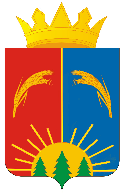 ДУМА ЮРЛИНСКОГО МУНИЦИПАЛЬНОГО ОКРУГАПЕРМСКОГО КРАЯРЕШЕНИЕ31.03.2023                                                                                                           № В связи с поступлением в Думу Юрлинского муниципального округа Пермского края отчета об исполнении бюджета муниципального образования «Юрлинский муниципальный округ Пермского края» и расходовании средств резервного фонда за 2022 год для его утверждения, в соответствии с Бюджетным кодексом Российской Федерации, Федеральным законом от 06.10.2003 № 131-ФЗ «Об общих принципах организации местного самоуправления в Российской Федерации», Положением о публичных слушаниях в Юрлинском муниципальном округе Пермского края, утвержденным решением Думы Юрлинского муниципального округа Пермского края от 05.11.2019 № 14, Дума Юрлинского муниципального округа Пермского края РЕШАЕТ:1. Провести публичные слушания по проекту решения Думы Юрлинского муниципального округа Пермского края «Об утверждении отчета об исполнении бюджета муниципального образования «Юрлинский муниципальный округ Пермского края» и расходовании средств резервного фонда за 2022 год».2. Инициатор проведения публичных слушаний – Дума Юрлинского муниципального округа Пермского края.   3. Установить дату, время и место проведения публичных слушаний по проекту решения Думы Юрлинского муниципального округа Пермского края  «Об утверждении отчета об исполнении бюджета муниципального образования «Юрлинский муниципальный округ Пермского края» и расходовании средств резервного фонда за 2022 год» - __ часов __.04.2023 года по адресу: с. Юрла, ул.Ленина, д.15, первый этаж здания администрации Юрлинского муниципального округа Пермского края, актовый зал.4. Создать организационный комитет по подготовке и проведению публичных слушаний в составе:- ____________________________________________________________;- ____________________________________________________________; - ____________________________________________________________;- ____________________________________________________________;- ____________________________________________________________.5. Проект решения Думы Юрлинского муниципального округа Пермского края  «Об утверждении отчета об исполнении бюджета муниципального образования «Юрлинский муниципальный округ Пермского края» и расходовании средств резервного фонда за 2022 год» опубликовать в информационном бюллетене «Вестник Юрлы», разместить на официальном сайте Юрлинского муниципального округа Пермского края (adm-urla.ru), в библиотечной системе Юрлинского муниципального округа Пермского края, в федеральной государственной информационной системе «Единый портал государственных и муниципальных услуг (функций)». 6. Предложения и замечания на проект решения Думы Юрлинского муниципального округа Пермского края  «Об утверждении отчета об исполнении бюджета муниципального образования «Юрлинский муниципальный округ Пермского края» и расходовании средств резервного фонда за 2022 год» принимаются Думой Юрлинского муниципального округа Пермского края, администрацией Юрлинского муниципального округа Пермского края в рабочие дни с 9.00 до 13.00 и с 14.00 до 16.30 часов по адресу: с.Юрла, ул.Ленина, д.15, либо направляются по почте по адресу: 619200, с.Юрла, ул.Ленина, д.15, с пометкой на конверте «Администрация Юрлинского муниципального округа Пермского края» либо «Дума Юрлинского муниципального округа Пермского края»  со следующего дня после опубликования (обнародования) проекта решения Думы Юрлинского муниципального округа Пермского края  «Об утверждении отчета об исполнении бюджета муниципального образования «Юрлинский муниципальный округ Пермского края» и расходовании средств резервного фонда за 2022 год» по __.04.2023 года.7. Возложить контроль за исполнением данного решения на председателя Думы Юрлинского муниципального округа Пермского края.8. Настоящее решение вступает в силу со дня его официального опубликования в информационном бюллетене «Вестник Юрлы».Председатель Думы Юрлинскогомуниципального округа Пермского края                                                 А.И. ПикулевГлава муниципального округа-глава администрации Юрлинского муниципального округа Пермского края                                              Т.М. Моисеева                          ПОЯСНИТЕЛЬНАЯ ЗАПИСКАк проекту решения Думы Юрлинского муниципального округа «О проведении публичных слушаний по проекту решения Думы Юрлинского муниципального округа Пермского края  «Об утверждении отчета об исполнении бюджета муниципального образования «Юрлинский муниципальный округ Пермского края» и расходовании средств резервного фонда за 2022 год»В Думу Юрлинского муниципального округа Пермского края для утверждения поступил отчет об исполнении бюджета муниципального образования «Юрлинский муниципальный округ Пермского края» и расходовании средств резервного фонда за 2022 год.В соответствии с Бюджетным кодексом Российской Федерации, Положением о публичных слушаниях в Юрлинском муниципальном округе Пермского края  по вышеуказанному отчету необходимо провести публичные слушания, которые назначаются представительным органом муниципального образования.Советник (консультант) председателя ДумыЮрлинского муниципального округа                                                 О.П. ТрушниковПРОЕКТ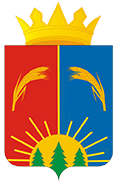 ДУМА ЮРЛИНСКОГО МУНИЦИПАЛЬНОГО ОКРУГАПЕРМСКОГО КРАЯ РЕШЕНИЕ                             _____________	   № _____Заслушав и обсудив отчет об исполнении бюджета муниципального образования «Юрлинский муниципальный округ Пермского края» и расходовании средств резервного фонда за 2022 год, Дума Юрлинского муниципального округа Пермского края РЕШАЕТ:Утвердить отчет об исполнении бюджета муниципального образования «Юрлинский муниципальный округ Пермского края» и расходование средств резервного фонда за 2022 год по доходам в сумме 605 056,36 тыс. руб., по расходам в сумме 615 149,22 тыс. руб., с дефицитом в сумме 10 092 тыс. руб., со следующими показателями:- исполнение доходов бюджета по кодам классификации доходов согласно приложению 1 к настоящему решению;- распределение бюджетных ассигнований по целевым статьям (муниципальным программам и непрограммным направлениям деятельности), группам видов расходов классификации расходов бюджета согласно приложению 2 к настоящему решению;- распределение расходов по ведомственной структуре согласно приложению 3 к настоящему решению;- распределение бюджетных ассигнований по разделам, подразделам классификации расходов бюджета согласно приложению 4 к настоящему решению;- источники финансирования дефицита бюджета по кодам классификации источников финансирования дефицита бюджета согласно приложению 5 к настоящему решению;- общий объем бюджетных ассигнований, направленных на исполнение публичных нормативных обязательств, в сумме 2 776,67 тыс. руб.;- отчет об исполнении муниципальных программ в объеме 592 832,43 тыс. руб. (приложение 6);- распределение средств муниципального дорожного фонда в объеме 82 957,31 тыс. руб. (приложение 7);- распределение бюджетных инвестиций в объекты капитального строительства муниципальной собственности Юрлинского муниципального округа и на приобретение объектов недвижимого имущества в муниципальную собственность Юрлинского муниципального округа в разрезе муниципальных программ и непрограммных направлений деятельности в объеме 70 880,25 тыс. руб. (приложение 8);- объем муниципального долга, сформированного по состоянию на конец 2022 года, в сумме 0,0 тыс. руб., в том числе предоставленных гарантий в сумме 0,0 тыс. руб. (приложение 9);- расходы резервного фонда в сумме 220,2 тыс. руб. (приложение 10);- расходы на содержание органов местного самоуправления в сумме  53 552,16 тыс. руб. (приложение 11);- объем финансовой помощи, полученный из краевого бюджета, в объеме  543 851,79 тыс. руб.2. Направить настоящее решение в администрацию Юрлинского муниципального округа Пермского края, прокуратуру Юрлинского района, Контрольно-счетную палату Юрлинского муниципального округа Пермского края.3. Данное решение вступает в силу со дня опубликования в информационном бюллетене «Вестник Юрлы».Председатель Думы Юрлинскогомуниципального округа Пермского края                                                А. И. ПикулевГлава муниципального округа – глава администрации Юрлинского муниципального округа Пермского края                                              Т.М. МоисееваПриложение 1к решению ДумыЮрлинского муниципального округаПермского края                                                                                                                      от                       №      Распределение доходов бюджета Юрлинского муниципального округа Пермского края по кодам поступлений в бюджет (группам, подгруппам, статьям, подстатьям классификации доходов бюджета) за 2022 год                                                                                                                                        тыс. руб.Источники финансирования дефицита бюджета Юрлинского муниципального округа Пермского края на 2022 год                                                                                                                                          тыс. руб.                                                                                                                                                                                       Приложение 9 к решению ДумыЮрлинского муниципального округаПермского края                                                                                                                                от                       №    Программа муниципальных внутреннихзаимствований Юрлинского муниципального округа Пермского края на 2022 годтыс. руб.Приложение 11к решению ДумыЮрлинского муниципального округаПермского краяот                   №Пояснительная запискак проекту решения Думы Юрлинского муниципального округа Пермского края «Об утверждении отчета об исполнении бюджета муниципального образования «Юрлинский муниципальный округ Пермского края» и расходовании средств резервного фонда за 2022 годОбщие характеристики бюджета	Проект решения подготовлен в соответствии со статьей 60 Положения о бюджетном процессе в Юрлинском муниципальном округе Пермского края, утвержденного решением Думы Юрлинского муниципального округа  Пермского края от 25.11.2022 года  № 273 по расходам в сумме 543 251,92 тыс. руб., исходя из прогнозируемого объема доходов 540 511,64 тыс. руб. с плановым дефицитом 2 740,28 тыс. руб.В Бюджет Юрлинского муниципального округа в процессе его исполнения четыре раза вносились изменения, в основном в связи с дополнительными поступлениями средств из вышестоящих бюджетов, а также проводились перераспределения бюджетных ассигнований между ГРБС и получателями бюджетных средств.На этапе завершения финансового года, приказом начальника Финансового управления от 30.12.2022 года № 28 были внесены изменения в сводную бюджетную роспись на 2022 год, в связи с поступлениями средств из краевого бюджета и уточнением средств местного бюджета.В результате внесенных изменений по сравнению с первоначально утвержденным бюджетом плановые назначения по  доходам увеличены на 92 260,98 тыс. руб., рост составил 17,1%, расходы увеличены на 93 745,36  тыс. руб., рост 17,3%. На конец года сложился плановый  дефицит  4 224,65 тыс. руб.По итогам исполнения бюджета за 2022 год уточнённые  плановые назначения по доходам исполнены на 95,6%, в том числе налоговые и неналоговые доходы мобилизованы в  доходную часть бюджета  в сумме 61 204,57 тыс. руб.  или 109,4% от уточненного годового плана. По сравнению с аналогичными показателями 2021 года наблюдается рост поступлений налоговых и неналоговых доходов на 12,4%, что в абсолютном значении составляет 6 751,43 тыс. руб.Исполнение бюджета по расходам обеспечено на 96,6% от годовых уточненных плановых назначений или в суммовом выражении объем расходов составил 615 149,22 тыс. руб. По сравнению с 2021 годом объем расходов уменьшился на 69 788,88 тыс. руб. или 11,3%.Бюджет муниципального образования «Юрлинский муниципальный округ Пермского края» продолжает быть высокодотационным, доля налоговых и неналоговых доходов в общем объеме доходов бюджета составила 10,12%, что выше  на 2,12  процентных пункта бюджета 2021 года. Исполнение общих параметров бюджета за 2022 год приведены в таблице 1.Таблица 1(тыс. руб.)Остаток средств на едином счете бюджета округа на конец отчетного периода составил в сумме 12 254,44тыс. руб., в том числе целевые средства 6 910,67 тыс. руб., собственные доходы 5 343,77 тыс. руб.По сравнению с 2021 годом остаток денежных средств уменьшился на 10 092,86 тыс. руб. за счет уменьшения целевых поступлений.ДоходыЗа 2022 год в доход округа поступило 605 056,36 тыс. руб. или 95,6% от утвержденных годовых назначений (с учетом безвозмездных поступлений).По налоговым и неналоговым доходам поступление в бюджет составило 61 204,57 тыс. руб. или 109,4% от годового плана, что выше уровня 2021 года на 12,4% или 6 751,43 тыс. руб.Основная доля поступлений налоговых платежей в бюджет обеспечена поступлениями НДФЛ (31,7%) от общего объема доходов, акцизов (34,3%), налогов на имущество (22,4%).Из 5 источников налоговых доходов не выполнен только один – налоги на имущество (97,4%), в том числе:на 51.4% выполнено план по налогу на имущество физических лиц в связи с возвратом налога ИП Бахматов Н.И. в сумме 199,5 тыс. руб. Возврат связан с решением Пермского краевого суда от 22.06.2021г. № 3а-696/2021 об оспаривании кадастровой стоимости объектов (с 2018 года). В 2021 году было возвращено плательщику 222,0 тыс. руб.на 92,8% выполнен план по поступлению транспортного налога с физических лиц в связи с ухудшением налоговой дисциплины владельцами автотранспорта. По сравнению с 2021 годом поступления увеличились на 6,1% в связи с поступлением недоимки прошлых лет в сумме 134,1 тыс. руб.транспортный налог с организацией выполнен на 111,1%, земельный налог на 115,7%.По сравнению с аналогичным периодом прошлого года объем поступления налоговых доходов увеличился на 7 097,86 тыс. руб. или 14,7%.Неналоговые доходы за 2022 год получены в доход бюджета в сумме 5 803,07 тыс. руб. или исполнение составило 104,9%. Не выполнены плановые назначения по 2 источникам: плата за негативное воздействие на окружающую среду (83,8%) и прочие неналоговые доходы (98,6%).Причина неисполнения плановых показателей за негативное воздействие на окружающую среду в том, что уменьшились объемы отходов лесопиления на перерабатывающих объектах. Срок внесения платы за 4 квартал 2022 года – до 20.01.2023г., т.е. оплата прошла в январе 2023 года.На 98,6% исполнено поступление по прочим неналоговым доходам из-за невыясненных поступлений от Отдела судебных приставов (30.12.2022г.) в сумме – 2 003,48 тыс. руб., которые были уточнены 09.01.2023г. Исполнение налоговых и неналоговых доходов за 2022 г. приведено в таблице 2.Таблица 2(тыс. руб.)Безвозмездные поступления составили 543 851,79 тыс. руб., что на 13,1% или 81 981,86 тыс. руб. ниже уровня 2021 года за счет уменьшения поступлений субсидий на 95 813,45 тыс. руб., субвенций на 10 275,95 тыс. руб., возврата остатков имеющих целевое назначение прошлых лет 11 343,85 тыс. руб.Безвозмездные поступления из вышестоящих бюджетов по сравнению с 2021 годом, приведены в таблице 3.                                                                                                                         Таблица 3                                                                                                    (тыс. руб.)     Дотации из краевого бюджета поступили в сумме 186 324,7 тыс. руб., т. е. в полном объеме. В  сравнении с предыдущим годом меньше на 766,54 тыс. руб.Объем поступлений субсидий и субвенций в доход бюджета Юрлинского муниципального округа по сравнению с 2021г. уменьшился соответственно на 95 813,45  тыс. руб. и 10 275,95  тыс. руб. В тоже время, иные МБТ получены  в большем объёме на 30 253,92 тыс. руб. За отчетный период возвращены МБТ, имеющие целевое назначение в сумме 11 343,85 тыс. руб.Удельный вес межбюджетных трансфертов из вышестоящих бюджетов в общем объеме доходов составляет 89,9%, т.е. бюджет МО «Юрлинский муниципальный округ Пермского края» продолжает быть высокодотационным.Муниципальный долг на 01.01.2023 года отсутствует.За отчетный период получение бюджетных  кредитов и предоставление бюджетных кредитов из бюджета округа не производилось.                                              РасходыОкружной бюджет по расходам за 2022 год исполнен на 96,6% (план 636 997,28 тыс. руб., кассовые расходы 615 149,22 тыс. руб.), в том числе исполнение по муниципальным программам составило 95,2%, непрограммным направлениям действительность 98,0%. Доля непрограммных расходов в общем объеме расходов составила 4,8%. Финансирование расходов производилось в соответствии с лимитами бюджетных обязательств и на основании заявок бюджетополучателей.В 2022 году Юрлинский муниципальный округ принимал участие в реализации четырех национальных проектах: формирование комфортной городской среды, обеспечение устойчивого сокращения непригодного для проживания жилфонда, творческие люди и патриотическое воспитание граждан РФ. Всего на реализацию этих проектов в Юрлинском муниципальном округе было предусмотрено 77 796,27 тыс. руб. Фактически кассовые расходы составили 76 269,41 тыс. руб. или 98,0%, в том числе средства федерального бюджета – 63 566,76 тыс. руб., краевого бюджета – 12 366,38 тыс. руб. и средства местного бюджета – 336,27 тыс. руб.Не в полном объеме освоены средства федерального бюджета по мероприятию «Обеспечение устойчивого сокращения непригодного для проживания жилфонда» (1 485,21  тыс. руб.) из-за не вступивших в юридическую силу решений суда о выплате возмещения за изымаемое жилое помещение.Кроме того, на 50% освоены средства на проведение мероприятий по обеспечению деятельности директора по воспитанию и взаимодействию с ДОО в образовательных организациях за счет средств резервного фонда Правительства РФ, так как специалист был трудоустроен с 01.11.2022 года.По итогам 2022 года по всем «указным» категориям работников бюджетной сферы, содержащимся за счет местного бюджета, установленные целевые показатели по оплате труда выполнены. Так, фактическая средняя зарплата на 01.01.2023г. по педработникам образовательных учреждений дополнительного образования составила 38 248,5 руб. при плане 38 246,0 руб. или 100,0%. По работникам учреждений культуры 29 076,25 руб. из планируемых 28 902,1 руб. или 100,6%.Исполнение муниципальных программ Юрлинского муниципального округа за 2022 год приведено в таблице 4.                                                                                                     Таблица 4                                                                                                          (тыс. руб.)МП «Развитие системы образования Юрлинского муниципального округа Пермского края»По муниципальной программе исполнение сложилось на уровне 98,91% (план 256 350,53 тыс. руб., факт 253 567,94 тыс. руб.), неосвоенные средства в объеме 2 782,59 тыс. руб. (за счет средств единой субвенции) были возвращены в краевой бюджет (9 389,29 тыс. руб.) и запрошены обратно в сумме 4 874,94 тыс. руб. на те же цели.По подпрограмме «Дошкольное образование» бюджетные ассигнования исполнены на 99,5%, из-за неполного освоения средств по единой субвенции (221,13 тыс. руб.), в связи с отсутствием потребности.По подпрограмме «Общее образование» предусмотрены ассигнования в сумме 171 009,74 тыс. руб., исполнение расходов составило 168 926,48 тыс. руб. или 98,8%. Неосвоенно средств в сумме 2 083,26 тыс. руб. Остаток средств сложился из-за отсутствия потребности в средствах единой субвенции (808,09 тыс. руб.), ежемесячного вознаграждения за классное руководство (358,23 тыс. руб.), организации бесплатного горячего питания учащихся начальных классов (796,89 тыс. руб.), в связи с временной нетрудоспособностью педработников и обучающихся и организации образовательной деятельности в дистанционной форме отдельных классов, обеспечение бесплатным 2х разовым питанием детей-инвалидов (21,03 тыс. руб.) и отсутствием потребности на финансовое обеспечение муниципального задания за счет местного бюджета (87,1 тыс. руб.).Остались неосвоенными федеральные средства  на проведение мероприятий по обеспечению деятельности советников директора по воспитанию  и взаимодействию ДОО в сумме 41,65 тыс. руб., так как специалист был трудоустроен с 01.11.2022 года.Мероприятия по подпрограмме «Дополнительное образование» освоены на 99,1%. Из-за отсутствия потребности остались неосвоенными средства местного бюджета в сумме 100,2 тыс. руб. на финансовое обеспечение выполнения муниципального задания.По подпрограмме «Повышение педагогического мастерства» исполнение составило 99,9%  из-за ограничений в проведении мероприятий, в связи с карантинами и болезнями детей и педагогов.Из-за высокой стоимости путевок на санаторно-курортное лечение и оздоровление остались неосвоенными средства краевого бюджета в сумме 18,75 тыс. руб. По организации охраны ОУ (ЧОП) сложилась экономия в сумме 234,0 тыс. руб. (временная нетрудоспособность).По остальным мероприятиям средства исполнены в полном объеме.МП «Развитие культуры, молодежной политики и спорта Юрлинского муниципального округа Пермского края»Бюджетные ассигнования по муниципальной программе исполнены на 99,3% (при плане 36 490,13  тыс. руб., кассовые расходы составили 36 250,11 тыс. руб.)Из-за отсутствия потребности остались неосвоенными средства краевого бюджета по представлению мер соцподдержки педработникам в сфере культуры, работающим и проживающим в сельской местности по оплате ЖКУ в сумме 50,66 тыс. руб. и на финансовое обеспечение выполнения муниципального задания по ДШИ в сумме 189,36 тыс. руб.Объем средств на реализацию МП «По поддержке и развитию объектов коммунальной инфраструктуры Юрлинского муниципального округа Пермского края» исполнен на 86,6%.Из-за того, что не в полном объеме были проведены работы по техническому присоединению объектов к сети газораспределения и не получено положительное заключение на проведение экспертизы проектной документации остались не в полном объеме освоенными средства по реконструкции системы теплоснабжения с установкой газоиспользующего оборудования в сумме 364,96 тыс. руб.По мероприятию «Улучшение качества систем теплоснабжения на территориях Пермского края остались неосвоенными средства бюджета Пермского края в размере 520,0 тыс. руб. направленные на разработку проектной документации «Реконструкция системы теплоснабжения ул. Коммунаров, 15 в с. Юрла» по причине неисполнения  в полной мере  работ предусмотренных муниципальным контрактом, а именно не получено положительное заключение на разработанный проект от КГАУ «Управление госэкспертизы ПК».МП «Обеспечение общественной безопасности в Юрлинском муниципальном округе Пермского края»По муниципальной программе исполнение сложилось на уровне 99,5% (план 12 302,77 тыс. руб., факт 12 237,83 тыс. руб.), не исполнены средства в объёме 64,94 тыс. руб. из которых 59,8 тыс. руб. средства резервного фонда (отсутствие обращение граждан) и 5,0 тыс. руб. выплата материального стимулирования ДПО по обеспечению пожарной безопасности (из-за отсутсвия выходов).МП «Комплексное развитие Юрлинского муниципального округа Пермского края»На выполнение мероприятий по муниципальной программе в 2022 году было направлено 10 046,97 тыс. руб. из 13 577,59 тыс. руб. или 74,0%. Из планируемых 120,17 тыс. руб. расходов по подпрограмме «Сельское хозяйство и рыболовство» освоение составило 13,3%. Не освоение обусловлено возвратом в краевой бюджет в сумме 100,0 тыс. руб. средств на  организацию мероприятий по борьбе с беспризорными животными из-за отсутствия специализированной организации, занимающейся этой деятельностью.Не освоены бюджетные средства по строительству (реконструкции) ГТС на р. Лопва в с. Юрла, финансирование было приостановлено из-за судебных тяжб с подрядчиком.Низкое освоение средств по КРСТ (оказание финансовой поддержки при исполнении расходных обязательств муниципальных организаций по строительству жилья, предоставляемого граждан, проживающих на сельских территориях, по договору найма жилого помещения) 97,1% произошло из-за изменения стоимости 1 м2 после проведения госэкспертизы ПСД, в части проверки достоверности определения сметной стоимости.МП «Обеспечение жильем отдельных категорий граждан в Юрлинском муниципальном округе Пермского края»Исполнение расходов по реализации программы составило 53,3%.По основному мероприятию «Улучшение жилищных условий молодых семей», за счет средств краевого бюджета были предусмотрены бюджетные средства  в объеме 9 863,90 тыс. руб., расходы составили  2 418,87 тыс. руб. (24,5%). Участники мероприятия, включенные  в список на получение соцвыплаты в размере 10%, отказываются от получения свидетельства, так как претендуют на выплату в размере 35%.На 85,3% освоены денежные средства по подпрограмме «Обеспечение жилыми помещениями детей-сирот и детей, оставшихся без попечения родителей». В связи с фактическим проживанием детей-сирот и лиц из их числа  в г. Перми, было принято решение о приобретении жилых помещений  по их фактическому месту проживания. Из-за имеющейся разницы в стоимости 1м2 (сравнивая г. Пермь и Юрлинский муниципальный округ) на запланированные денежные средства было приобретено 2 жилых помещения.МП «Управление имущества и земельными ресурсами  Юрлинского муниципального округа Пермского края»Исполнение по программе за 2022 год составило 99,7%, при плане 2 479,87 тыс. руб., кассовые расходы составили 2 471,86 тыс. руб. Неосвоение денежных средств в сумме 8,01 тыс. руб. обусловлено оплатой счетов на содержание и оценку имущества по факту.МП «Развитие дорожного хозяйства на территории Юрлинского муниципального округа Пермского края»Расходы по программе исполнены на 96,0%.  При плане 88 062,82 тыс. руб. кассовые расходы составили 84 581,53 тыс. руб.Остались неосвоенными краевые средства по  проектированию, строительству (реконструкцию), капитальному ремонту и  ремонту автомобильных дорог общего пользования местного значения в сумме 3 272,89 тыс. руб. (оплата не была проведена из-за некачественно проведенных работ по  ремонту автомобильной дороги по ул. Ленина от ул. Свердлова по ул. Пермяцкой в с. Юрла).Расходы по содержанию дорог в рамках муниципального задания «Юрлинское ЖКХ» (204,65 тыс. руб.), и оказание услуг по перевозке  пассажиров автомобильным транспортом межмуниципального сообщения (3,75 тыс. руб.) оплачены по факту, на основании актов выполненных работ.МП «Расселение аварийного жилого фонда на территории Юрлинского муниципального округа Пермского края»За 2022 год исполнение расходов по программе составило 74 540,90 тыс. руб. или 98,0% от плана (76 100,42 тыс. руб.)По основному мероприятию «Мероприятия по расселению аварийного жилищного фонда» остались неосвоенными средства в сумме 74,31тыс. руб., по причине невступления в законную силу решения суда о выплате возмещения за изымаемое жилье по ул. Калинина, 8.Неполное освоение средств по основному мероприятию «Федеральный проект «Обеспечение устойчивого сокращения непригодного для проживания жилищного фонда» (98,0%), обусловлено не вступившими в юридическую силу решениями суда о выплате возмещения за изымаемое жилое помещение.МП «Формирование современной городской среды»Мероприятия по программе за 2022 год исполнены на 97,8%, при плане 4 543,08 тыс. руб. кассовые расходы составили 4 441,13 тыс. руб.Остались неосвоенными средства по мероприятию «Формирование комфортной городской среды» (расходы, не софинансируемые из федерального бюджета) в сумме 101,95 тыс. руб. (в том числе за счет краевого бюджета 91,75 тыс. руб., местного бюджета 10,2 тыс. руб. по объекту «Обустройство центрального парка» в с. Юрла, ул. Гагарина, 21 (3 этап)», так как работы были выполнены не в полном объеме.МП «Развитие ЖКХ на территории Юрлинского муниципального округа»По программе средства освоены на 99,4%, не освоение составило 257,58 тыс. руб., из-за сложившейся экономии по реализации программ развития преобразованных муниципальных образований 8,63 тыс. руб. и уличному освещению в сумме 248,56 тыс. руб. (оплата прошла по фактическому начислению).	 В бюджете Юрлинского муниципального района за 2022 год на выполнение непрограммных мероприятий было направлено бюджетных средств в объеме 22 316,78 тыс. руб. или 98,0% от плана (22 774,0 тыс. руб.). 	Исполнение этих расходов приведено в таблице 5.Таблица 5(тыс. руб.)          Доля расходов бюджета округа, формируемых в рамках непрограммных направлений в общем объеме расходов составила 3,63%, что меньше на 1,23 процентных пункта отчета 2021 года.  	Исполнение расходов в разрезе ГРБС приведено в таблице 6.Таблица 6(тыс. руб.) 	В структуре исполнения расходов по ГРБС наибольший удельный вес занимают:	41,0% - Управление образования администрации Юрлинского муниципального округа;	49,9% - Администрация Юрлинского муниципального округа.	Наименьший процент исполнения наблюдается по Администрации Юрлинского муниципального округа – (94,36%), при плане 325 582,28 тыс. руб. кассовые расходы составили 307 213,62тыс. руб. Неисполнение плановых назначений составило 18 368,66  тыс. руб. На  86,62% исполнены мероприятия по муниципальной программе «По поддержке и развитию объектов коммунальной инфраструктуре», «Комплексное развитие территории  Юрлинского муниципального округа Пермского края» на 74,0% и «Обеспечение жильем отдельных категорий граждан» 53,29%. 	Бюджет имеет социальную направленность, более  65% всех расходов бюджета были направлены в виде субсидий  бюджетным учреждениям на выполнение муниципальных заданий.         За счет средств резервного фонда была оказана материальная помощь 5 гражданам пострадавшим от пожара на сумму 50,0 тыс. руб. На проведение траурных мероприятий по захоронению 2х военнослужащих и оказание услуг фрахтования транспортного средства для перевозки пассажиров было направлено средств в сумме 170,2 тыс. руб.	На развитие дорожного хозяйства за счет муниципального дорожного фонда в отчетном году было направлено 82 957,31 тыс. руб. из 86 434,85 тыс. руб. или 95,98%, в том числе:- содержание дорог – 19 171,40 тыс. руб. (98,94%); - ремонт дорог – 5 368,21 тыс. руб. (100%); - проектирование, строительство (реконструкция), капитальный ремонт и ремонт автомобильных дорог общего пользования местного значения – 58 267,70 тыс. руб. (94,68%); - организацию дорожного движения – 150,0 тыс. руб. (100%).Фактические остатки на 01.01.2023г. на едином счете бюджета Юрлинского муниципального округа  составили в объеме  12 254,44  тыс. руб. Из общего объема средств на конец года целевые средства составили 6 910,67 тыс. руб., собственные доходы 5 343,77 тыс. руб. 	Осуществление внутреннего муниципального финансового контроля возложено на Финансовое управление администрации Юрлинского муниципального округа.	За 2022 год проведены 12 контрольных мероприятий, в том числе 11 плановых и 1 внеплановая  проверка. Выявлено нарушений на общую сумму 17,5 тыс. руб.	Проведено 3 контрольных мероприятия в рамках нацпроектов.	В 2022 году проведено 15 обследований и 3 встречные проверки. Общая сумма охваченных проверками средств составила 487 326,48 тыс. руб.	На содержание органов местного самоуправления Юрлинского муниципального округа за 2022 год было направлено 53 552,16 тыс. руб. с учетом целевых средств, направленных на исполнение государственных полномочий, в том числе на оплату труда с начислениями 46 927,70 тыс. руб. Расходы не превысили утвержденный норматив.	Соглашение, заключенное между Министерством финансов Пермского края и Юрлинским муниципальным районом о мерах по повышению эффективности использования бюджетных средств и увеличению налоговых и неналоговых доходов выполнено по всем показателям.Штейникова С.А.8-34(294)2-11-66О проведении публичных слушаний по проекту решения Думы Юрлинского муниципального округа Пермского края  «Об утверждении отчета об исполнении бюджета муниципального образования «Юрлинский муниципальный округ Пермского края» и расходовании средств резервного фонда за 2022 год» Об утверждении отчета об исполнении бюджета муниципального образования «Юрлинский муниципальный округ Пермского края» и расходовании средств резервного фонда за 2022 год Код бюджетной классификации Российской Федерации
Код бюджетной классификации Российской Федерации
Наименование кода поступлений в бюджет, группы, подгруппы, статьи, подстатьи, элемента, подвида доходов, классификации операций сектора государственного управленияУточненный годовой план на 01.01.2023г.Исполнение за 2022 год% исполнения от плана0001 00 00000 00 0000 000НАЛОГОВЫЕ И НЕНАЛОГОВЫЕ ДОХОДЫ55 923,9861 204,57109,4%0001 01 00000 00 0000 000НАЛОГИ НА ПРИБЫЛЬ. ДОХОДЫ15 951,0019 398,12121,6%0001 01 02000 01 0000 110Налог на доходы физических лиц15 951,0019 398,12121,6%0001 01 02010 01 0000 110Налог на доходы физических лиц с доходов, источником которых является налоговый агент, за исключением доходов, в отношении которых исчисление и уплата налога осуществляются в соответствии со статьями 227, 227.1 и 228 Налогового кодекса Российской Федерации15 356,0018 815,74122,5%0001 01 02020 01 0000 110Налог на доходы физических лиц с доходов, полученных от осуществления деятельности физическими лицами, зарегистрированными в качестве индивидуальных предпринимателей, нотариусов, занимающихся частной практикой, адвокатов, учредивших адвокатские кабинеты, и других лиц, занимающихся частной практикой в соответствии со статьей 227 Налогового кодекса Российской Федерации5,004,3787,5%0001 01 02030 01 0000 110Налог на доходы физических лиц с доходов, полученных физическими лицами в соответствии со статьей 228 Налогового кодекса Российской Федерации530,00522,8298,6%0001 01 02040 01 0000 110Налог на доходы физических лиц в виде фиксированных авансовых платежей с доходов, полученных физическими лицами, являющимися иностранными гражданами, осуществляющими трудовую деятельность по найму на основании патента в соответствии со статьей 227.1 Налогового кодекса Российской Федерации60,0055,1892,0%0001 03 00000 00 0000 000НАЛОГИ НА ТОВАРЫ (РАБОТЫ, УСЛУГИ), РЕАЛИЗУЕМЫЕ НА ТЕРРИТОРИИ РОССИЙСКОЙ ФЕДЕРАЦИИ19 206,3820 973,87109,2%0001 03 02000 01 0000 110 Акцизы по подакцизным товарам (продукции), производимым на территории Российской Федерации19 206,3820 973,87109,2%0001 03 02230 01 0000 110Доходы от уплаты акцизов на дизельное топливо, подлежащие распределению между бюджетами субъектов Российской Федерации и местными бюджетами с учетом установленных дифференцированных нормативов отчислений в местные бюджеты8 217,8810 514,35127,9%0001 03 02240 01 0000 110Доходы от уплаты акцизов на моторные масла для дизельных и (или) карбюраторных (инжекторных) двигателей, подлежащие распределению между бюджетами субъектов Российской Федерации и местными бюджетами с учетом установленных дифференцированных нормативов отчислений в местные бюджеты45,4956,79124,8%0001 03 02250 01 0000 110Доходы от уплаты акцизов на автомобильный бензин, подлежащие распределению между бюджетами субъектов Российской Федерации и местными бюджетами с учетом установленных дифференцированных нормативов отчислений в местные бюджеты10 943,0111 609,03106,1%0001 03 02260 01 0000 110Доходы от уплаты акцизов на прямогонный бензин, подлежащие распределению между бюджетами субъектов Российской Федерации и местными бюджетами с учетом установленных дифференцированных нормативов отчислений в местные бюджеты0,00-1 206,300,0%0001 05 00000 00 0000 000НАЛОГИ НА СОВОКУПНЫЙ ДОХОД385,00489,44127,1%0001 05 02010 02 0000 110Единый налог на вмененный доход для отдельных видов деятельности0,003,480,0%0001 05 03010 01 0000 110Единый сельскохозяйственный налог60,0052,1686,9%0001 05 04060 02 0000 110Налог, взимаемый в связи с применением патентной системы налогообложения, зачисляемый в бюджеты муниципальных округов325,00433,80133,5%0001 06 00000 00 0000 000НАЛОГИ НА ИМУЩЕСТВО14 067,0013 696,3797,4%0001 06 01020 14 0000 110Налог на имущество физических лиц, взимаемый по ставкам, применяемым к объектам налогообложения, расположенным в границах муниципальных округов1 069,00549,7051,4%0001 06 04000 02 0000 000Транспортный налог9 128,008 670,3295,0%0001 06 04011 02 0000 110Транспортный налог с организаций1 100,001 222,31111,1%0001 06 04012 02 0000 110Транспортный налог с физических лиц8 028,007 448,0192,8%000 1 06 06000 00 0000 110Земельный налог3 870,004 476,35115,7%0001 06 06032 14 0000 110Земельный налог с организаций, обладающих земельным участком, расположенным в границах муниципальных округов1 670,001 881,12112,6%0001 06 06042 14 0000 110Земельный налог с физических лиц, обладающих земельным участком, расположенным в границах муниципальных округов2 200,002 595,23118,0%000 1 08 00000 00 0000 000ГОСУДАРСТВЕННАЯ ПОШЛИНА780,40843,71108,1%0001 08 03010 01 0000 110Государственная пошлина по делам, рассматриваемым в судах общей юрисдикции, мировыми судьями (за исключением Верховного Суда Российской Федерации)780,40843,71108,1%0001 11 00000 00 0000 000ДОХОДЫ ОТ ИСПОЛЬЗОВАНИЯ ИМУЩЕСТВА, НАХОДЯЩЕГОСЯ В ГОСУДАРСТВЕННОЙ И МУНИЦИПАЛЬНОЙ СОБСТВЕННОСТИ1 870,001 942,75103,9%0001 11 05012 14 0000 120Доходы, получаемые в виде арендной платы за земельные участки, государственная собственность на которые не разграничена и которые расположены в границах муниципальных округов, а также средства от продажи права на заключение договоров аренды указанных земельных участков1 850,001 925,81104,1%0001 11 05034 14 0000 120Доходы от сдачи в аренду имущества, находящегося в оперативном управлении органов управления муниципальных округов и созданных ими учреждений (за исключением имущества муниципальных бюджетных и автономных учреждений)20,0016,9484,7%0001 12 00000 00 0000 000ПЛАТЕЖИ ЗА ПОЛЬЗОВАНИЕ ПРИРОДНЫМИ РЕСУРСАМИ8,206,8783,8%0001 12 01010 01 0000 120Плата за выбросы загрязняющих веществ в атмосферный воздух стационарными объектами7,206,7493,6%0001 12 01040 01 0000 120Плата за размещение отходов производства и потребления1,000,1312,8%0001 13 00000 00 0000 000ДОХОДЫ ОТ ОКАЗАНИЯ ПЛАТНЫХ УСЛУГ И КОМПЕНСАЦИИ ЗАТРАТ ГОСУДАРСТВА1 100,001 176,78107,0%0001 13 02994 14 0000 130Прочие доходы от компенсации затрат бюджетов муниципальных округов1 100,001 176,78107,0%0001 14 00000 00 0000 000ДОХОДЫ ОТ ПРОДАЖИ МАТЕРИАЛЬНЫХ И НЕМАТЕРИАЛЬНЫХ АКТИВОВ1 115,001 181,13105,9%0001 14 02043 14 0000 410Доходы от реализации иного имущества, находящегося в собственности муниципальных округов (за исключением имущества муниципальных бюджетных и автономных учреждений, а также имущества муниципальных унитарных предприятий, в том числе казенных), в части реализации основных средств по указанному имуществу65,0061,2694,3%0001 14 02043 14 0000 440Доходы от реализации иного имущества, находящегося в собственности муниципальных округов (за исключением имущества муниципальных бюджетных и автономных учреждений, а также имущества муниципальных унитарных предприятий, в том числе казенных), в части реализации материальных запасов по указанному имуществу0,001,470,0%0001 14 06012 14 0000 430Доходы от продажи земельных участков, государственная собственность на которые не разграничена и которые расположены в границах муниципальных округов1 050,001 118,40106,5%0001 16 00000 00 0000 000ШТРАФЫ, САНКЦИИ, ВОЗМЕЩЕНИЕ УЩЕРБА1 391,001 446,22104,0%000﻿1 16 01053 01 0000 140﻿Административные штрафы, установленные Главой 5 Кодекса Российской Федерации об административных правонарушениях, за административные правонарушения, посягающие на права граждан, налагаемые мировыми судьями, комиссиями по делам несовершеннолетних и защите их прав50,0050,90101,8%000﻿1 16 01063 01 0000 140﻿Административные штрафы, установленные Главой 6 Кодекса Российской Федерации об административных правонарушениях, за административные правонарушения, посягающие на здоровье, санитарно-эпидемиологическое благополучие населения и общественную нравственность, налагаемые мировыми судьями, комиссиями по делам несовершеннолетних и защите их прав150,00159,01106,0%0001 16 01073 01 0000 140Административные штрафы, установленные Главой 7 Кодекса Российской Федерации об административных правонарушениях, за административные правонарушения в области охраны собственности, налагаемые мировыми судьями, комиссиями по делам несовершеннолетних и защите их прав35,0028,3481,0%0001 16 01083 01 0000 140Административные штрафы, установленные Главой 8 Кодекса Российской Федерации об административных правонарушениях, за административные правонарушения в области охраны окружающей среды и природопользования, налагаемые мировыми судьями, комиссиями по делам несовершеннолетних и защите их прав20,0016,0080,0%000 1 16 01103 01 0000 140Административные штрафы, установленные главой 10 Кодекса Российской Федерации об административных правонарушениях, за административные правонарушения в сельском хозяйстве, ветеринарии и мелиорации земель, налагаемые мировыми судьями, комиссиями по делам несовершеннолетних и защите их прав (штрафы за незаконное культивирование растений, содержащих наркотические средства или психотропные вещества либо их прекурсоры)0,001,500,0%0001 16 01113 01 0000 000Административные штрафы, установленные главой 11 Кодекса Российской Федерации об административных правонарушениях, за административные правонарушения на транспорте, налагаемые мировыми судьями, комиссиями по делам несовершеннолетних и защите их прав0,000,100,0%0001 16 01143 01 0000 140Административные штрафы, установленные главой 14 Кодекса Российской Федерации об административных правонарушениях, за административные правонарушения в области предпринимательской деятельности и деятельности саморегулируемых организаций, налагаемые мировыми судьями, комиссиями по делам несовершеннолетних и защите их прав0,002,600,0%0001 16 01153 01 0000 140Административные штрафы, установленные Главой 15 Кодекса Российской Федерации об административных правонарушениях, за административные правонарушения в области финансов, налогов и сборов, страхования, рынка ценных бумаг (за исключением штрафов, указанных в пункте 6 статьи 46 Бюджетного кодекса Российской Федерации), налагаемые мировыми судьями, комиссиями по делам несовершеннолетних и защите их прав (штрафы за непредставление (несообщение) сведений, необходимых для осуществления налогового контроля)0,000,600,0%0001 16 01157 01 0000 140Административные штрафы, установленные главой 15 Кодекса Российской Федерации об административных правонарушениях, за административные правонарушения в области финансов, связанные с нецелевым использованием бюджетных средств, невозвратом либо несвоевременным возвратом бюджетного кредита, неперечислением либо несвоевременным перечислением платы за пользование бюджетным кредитом, нарушением условий предоставления бюджетного кредита, нарушением порядка и (или) условий предоставления (расходования) межбюджетных трансфертов, нарушением условий предоставления бюджетных инвестиций, субсидий юридическим лицам, индивидуальным предпринимателям и физическим лицам, подлежащие зачислению в бюджет муниципального образования20,0020,000,0%0001 16 01173 01 0000 140Административные штрафы, установленные главой 17 Кодекса Российской Федерации об административных правонарушениях, за административные правонарушения, посягающие на институты государственной власти, налагаемые мировыми судьями, комиссиями по делам несовершеннолетних и защите их прав10,0010,96109,6%0001 16 01193 01 0000 140Административные штрафы, установленные Главой 19 Кодекса Российской Федерации об административных правонарушениях, за административные правонарушения против порядка управления, налагаемые мировыми судьями, комиссиями по делам несовершеннолетних и защите их прав10,008,4884,8%0001 16 01203 01 0000 140Административные штрафы, установленные Главой 20 Кодекса Российской Федерации об административных правонарушениях, за административные правонарушения, посягающие на общественный порядок и общественную безопасность, налагаемые мировыми судьями, комиссиями по делам несовершеннолетних и защите их прав80,0088,90111,1%0001 16 01204 01 0000 140Административные штрафы, установленные главой 20 Кодекса Российской Федерации об административных правонарушениях, за административные правонарушения, посягающие на общественный порядок и общественную безопасность, выявленные должностными лицами органов муниципального контроля0,000,040,0%0001 16 01330 01 0000 140Административные штрафы, установленные Кодексом Российской Федерации об административных правонарушениях, за административные правонарушения  в области производства и оборота этилового спирта, алкогольной и спиртосодержащей продукции, а также за административные правонарушения  порядка ценообразования в части регулирования цен на этиловый спирт, алкогольную и спиртосодержащую продукцию, налагаемые мировыми судьями, комиссиями по делам несовершеннолетних и защите их прав15,0010,0066,7%0001 16 02020 02 0000 140Административные штрафы, установленные законами субъектов Российской Федерации об административных правонарушениях, за нарушение муниципальных правовых актов25,0020,9983,9%0001 16 07090 14 0000 140Иные штрафы, неустойки, пени, уплаченные в соответствии с законом или договором в случае неисполнения или ненадлежащего исполнения обязательств перед государственным (муниципальным) органом, казенным учреждением, Центральным банком Российской Федерации, государственной корпорацией905,00856,7394,7%0001 16 10100 14 0000 000Денежные взыскания, налагаемые в возмещение ущерба, причиненного в результате незаконного или нецелевого использования бюджетных средств (в части бюджетов муниципальных округов)10,005,4654,6%0001 16 10123 01 0000 140Доходы от денежных взысканий (штрафов), поступающие в счет погашения задолженности, образовавшейся до 1 января 2020 года, подлежащие зачислению в бюджет муниципального образования по нормативам, действовавшим в 2019 году1,000,2322,9%0001 16 11050 01 0000 140Платежи по искам о возмещении вреда, причиненного окружающей среде, а также платежи, уплачиваемые при добровольном возмещении вреда, причиненного окружающей среде (за исключением вреда, причиненного окружающей среде на особо охраняемых природных территориях), подлежащие зачислению в бюджет муниципального образования50,00152,58305,2%0001 16 11064 01 0000 140Платежи, уплачиваемые в целях возмещения вреда, причиняемого автомобильным дорогам местного значения транспортными средствами, осуществляющими перевозки тяжеловесных и (или) крупногабаритных грузов10,0012,80128,0%0001 17 00000 00 0000 000ПРОЧИЕ НЕНАЛОГОВЫЕ ДОХОДЫ 50,0049,3298,6%0001 17 01040 14 0000 180Невыясненные поступления, зачисляемые в бюджеты муниципальных округов0,00-1,080,0%0001 17 05040 14 0000 180Прочие неналоговые доходы бюджетов муниципальных округов50,0050,40100,8%0002 00 00000 00 0000 000БЕЗВОЗМЕЗДНЫЕ ПОСТУПЛЕНИЯ576 848,64543 851,7994,3%0002 02 00000 00 0000 000БЕЗВОЗМЕЗДНЫЕ ПОСТУПЛЕНИЯ ОТ ДРУГИХ БЮДЖЕТОВ БЮДЖЕТНОЙ СИСТЕМЫ РФ567 965,88555 195,6597,8%0002 02 10000 00 0000 150Дотации бюджетам бюджетной системы Российской Федерации186 324,70186 324,70100,0%0002 02 15001 14 0000 150Дотации бюджетам муниципальных округов на выравнивание бюджетной обеспеченности182 170,90182 170,90100,0%0002 02 15002 14 0000 150Дотации бюджетам муниципальных округов на поддержку мер по обеспечению сбалансированности бюджетов2 738,602 738,60100,0%0002 02 16549 14 0000 150Дотации (гранты) бюджетам муниципальных округов за достижение показателей деятельности органов местного самоуправления590,00590,00100,0%2 02 19999 14 0000 150Прочие дотации бюджетам муниципальных округов825,20825,20100,0%0002 02 20000 00 0000 150Субсидии бюджетам бюджетной системы Российской Федерации (межбюджетные субсидии)97 485,3593 909,0596,3%0002 02 20077 14 0000 150Субсидии бюджетам муниципальных округов на софинансирование капитальных вложений в объекты муниципальной собственности 13 330,6110 009,9275,1%субсидия на строительство (реконструкция) гидротехнических сооружений муниципальной собственности3 314,220,000,0%субсидия на реализацию программ развития преобразованных муниципальных образований10 016,3910 009,9299,9%0002 02 25519 14 0000 150Субсидии бюджетам муниципальных округов на поддержку отрасли культуры52,6352,63100,0%0002 02 25555 14 0000 150Субсидии бюджетам муниципальных округов на реализацию программ формирования современной городской среды4 088,773 997,0297,8%0002 02 25576 14 0000 150Субсидии бюджетам муниципальных округов на обеспечение комплексного развития сельских территорий3 042,992 934,8696,4%0002 02 27576 14 0000 150Субсидии бюджетам  муниципальных округов на софинансирование капитальных вложений в объекты государственной (муниципальной) собственности в рамках обеспечения комплексного развития сельских территорий393,82393,82100,0%0002 02 29999 14 0000 150Прочие субсидии бюджетам муниципальных округов76 576,5376 520,8099,9%субсидия на выплаты материального стимулирования народным дружинникам за участие в охране общественного порядка144,70144,70100,0%субсидия на обеспечение работников учреждений бюджетной сферы путевками на санаторно-курортное лечение и оздоровление97,3097,30100,0%субсидия на реализацию муниципальных программ, приоритетных муниципальных проектов в рамках приоритетных региональных проектов, инвестиционных проектов муниципальных образований1 989,161 989,16100,0%субсидия на проектирование, строительство (реконструкцию), капитальный ремонт и ремонт автомобильных дорог общего пользования местного значения, находящихся на территории Пермского края55 385,8355 385,83100,0%субсидия на на софинансирование мероприятий по устройству спортивных площадок и оснащению объектов спортивным оборудованием и инвентарем для занятий физической культурой и спортом2 791,052 791,05100,0%субсидия на переселение жителей из труднодоступных, отдаленных и (или) малочисленных населенных пунктов Пермского края15 953,7615 953,76100,0%субсидия на мероприятия по расселению жилищного фонда на территории Пермского края, признанного аварийным после 1 января 2017 г.144,7088,9761,5%субсидия на реализацию мероприятий в сфере молодежной политики70,0270,02100,0%0002 02 30000 00 0000 150Субвенции бюджетам бюджетной системы Российской Федерации175 289,38175 027,2899,9%0002 02 30024 14 0000 150Субвенции бюджетам муниципальных городских округов на выполнение передаваемых полномочий субъектов Российской Федерации167 025,17166 763,0799,8%единая субвенция на выполнение отдельных государственных полномочий в сфере образования158 338,57158 180,6799,9%субвенция на образование комиссий по делам несовершеннолетних и защите их прав и организация их деятельности861,30861,30100,0%субвенция на организацию осуществления государственных полномочий по обеспечению жилыми помещениями детей-сирот и детей, оставшихся без попечения родителей, лиц из числа детей-сирот и детей, оставшихся без попечения родителей125,40125,40100,0%субвенция на мероприятия по организации оздоровления и отдыха детей2 361,002 361,00100,0%субвенция на предоставление мер социальной поддержки педагогическим работникам образовательных государственных и муниципальных организаций Пермского края, работающим и проживающим в сельской местности и поселках городского типа (рабочих поселках), по оплате жилого помещения и коммунальных услуг4 583,604 583,60100,0%субвенция на обеспечение хранения, комплектования, учета и использования архивных документов государственной части документов Архивного фонда Пермского края213,70213,70100,0%субвенция на составление протоколов об административных правонарушениях8,808,80100,0%субвенция на осуществление полномочий по созданию и организации деятельности административных комиссий50,0050,00100,0%субвенция на организацию мероприятий при осуществлении деятельности по обращению с животными без владельцев100,000,000,0%субвенция на администрирование государственных полномочий по организации мероприятий при осуществлении деятельности по обращению с животными без владельцев4,200,000,0%субвенция на осуществление полномочий по регулированию тарифов на перевозки пассажиров и багажа автомобильным и городским электрическим транспортом на муниципальных маршрутах регулярных перевозок10,8010,80100,0%субвенция на осуществление отдельного государственного полномочия по планированию использования земель сельскохозяйственного назначения367,80367,80100,0%0002 02 35082 14 0000 150Субвенции бюджетам муниципальных округов на предоставление жилых помещений детям-сиротам и детям, оставшимся без попечения родителей, лицам из их числа по договорам найма специализированных жилых помещений6 073,656 073,65100,0%0002 02 35118 14 0000 150Субвенции бюджетам муниципальных округов на осуществление первичного воинского учета на территориях, где отсутствуют военные комиссариаты503,20503,20100,0%0002 02 35120 14 0000 150Субвенции бюджетам муниципальных округов на осуществление полномочий по составлению (изменению) списков кандидатов в присяжные заседатели федеральных судов общей юрисдикции в Российской Федерации30,3030,30100,0%000
2 02 35930 14 0000 150Субвенции бюджетам муниципальных округов на государственную регистрацию актов гражданского состояния923,80923,80100,0%0002 02 39999 14 0000 150Прочие субвенции бюджетам муниципальных округов733,26733,26100,0%субвенция на содержание жилых помещений специализированного жилищного фонда для детей-сирот, детей, оставшихся без попечения родителей, лиц из их числа733,26733,26100,0%0002 02 40000 00 0000 150Иные межбюджетные трансферты108 866,4599 934,6191,8%0002 02 45179 14 0000 150Иные межбюджетные трансферты на проведение мероприятий по обеспечению деятельности советников директора по воспитанию и взаимодействию с детскими общественными объединениями в общеобразовательных организациях83,2983,29100,0%0002 02 45303 14 0000 150Иные межбюджетные трансферты на ежемесячное денежное вознаграждение за классное руководство педагогическим работникам государственных и муниципальных общеобразовательных организаций муниципальных округов8 354,908 354,90100,0%0002 02 49999 14 0000 150Прочие межбюджетные трансферты, передаваемые бюджетам муниципальных округов100 428,2691 496,4391,1%реализация мероприятий по обеспечению устойчивого сокращения непригодного для проживания жилого фонда12 425,4312 210,3498,3%оснащение оборудованием образовательных организаций, реализующих программы дошкольного образования, в соответствии с требованиями федерального государственного образовательного стандарта дошкольного образования600,00600,00100,0%организация бесплатного горячего питания обучающихся, получающих начальное общее образование в государственных и муниципальных образовательных организациях7 797,347 797,34100,0%обеспечение устойчивого сокращения непригодного для проживания жилого фонда61 418,7360 148,6197,9%обеспечение жильем молодых семей9 863,902 418,8724,5%конкурс городских и муниципальных округов Пермского края по достижению наиболее результативных значений показателей управленческой деятельности157,50157,50100,0%обеспечение условий для развития физической культуры и массового спорта360,55360,55100,0%создание модельных муниципальных библиотек5 000,005 000,00100,0%реализация мероприятий по созданию условий осуществления медицинской деятельности в модульных зданиях2 000,001 998,4299,9%краевой конкурс "Лучший староста сельского населенного пункта в Пермском крае"19,8019,80100,0%компенсация расходов, понесенных в связи с проведением судебной экспертизы780,00780,00100,0%выплата единовременных премий обучающимся в частных и муниципальных образовательных организациях Пермского края в 2022 году5,005,00100,0%0002 19 00000 00 0000 000ВОЗВРАТ ОСТАТКОВ СУБСИДИЙ, СУБВЕНЦИЙ И ИНЫХ МЕЖБЮДЖЕТНЫХ ТРАНСФЕРТОВ, ИМЕЮЩИХ ЦЕЛЕВОЕ НАЗНАЧЕНИЕ, ПРОШЛЫХ ЛЕТ8 882,76-11 343,85-127,7%0002 19 60010 14 0000 150Возврат остатков субсидий, субвенций и иных межбюджетных трансфертов, имеющих целевое назначение, прошлых лет из бюджетов муниципальных округов8 882,76-11 343,85-127,7%ВСЕГО  ДОХОДОВ632 772,62605 056,3695,6% Приложение 2к решению ДумыЮрлинского муниципального округаПермского краяот «____»_______________ № ______Распределение бюджетных ассигнований по целевым статьям(муниципальным программам и непрограммным направлениям деятельности),группам видов расходов классификации расходов бюджетаза 2022 годтыс. руб. Приложение 2к решению ДумыЮрлинского муниципального округаПермского краяот «____»_______________ № ______Распределение бюджетных ассигнований по целевым статьям(муниципальным программам и непрограммным направлениям деятельности),группам видов расходов классификации расходов бюджетаза 2022 годтыс. руб. Приложение 2к решению ДумыЮрлинского муниципального округаПермского краяот «____»_______________ № ______Распределение бюджетных ассигнований по целевым статьям(муниципальным программам и непрограммным направлениям деятельности),группам видов расходов классификации расходов бюджетаза 2022 годтыс. руб. Приложение 2к решению ДумыЮрлинского муниципального округаПермского краяот «____»_______________ № ______Распределение бюджетных ассигнований по целевым статьям(муниципальным программам и непрограммным направлениям деятельности),группам видов расходов классификации расходов бюджетаза 2022 годтыс. руб. Приложение 2к решению ДумыЮрлинского муниципального округаПермского краяот «____»_______________ № ______Распределение бюджетных ассигнований по целевым статьям(муниципальным программам и непрограммным направлениям деятельности),группам видов расходов классификации расходов бюджетаза 2022 годтыс. руб. Приложение 2к решению ДумыЮрлинского муниципального округаПермского краяот «____»_______________ № ______Распределение бюджетных ассигнований по целевым статьям(муниципальным программам и непрограммным направлениям деятельности),группам видов расходов классификации расходов бюджетаза 2022 годтыс. руб.ЦСРВРНаименование расходовУточненный годовой план за 2022 годКассовое исполнение за 2022 годПроцент исполнения от плана, %ЦСРВРНаименование расходовУточненный годовой план за 2022 годКассовое исполнение за 2022 годПроцент исполнения от плана, %01 0 00 00000Муниципальная программа "Развитие системы образования Юрлинского муниципального округа Пермского края "256 350,53253 567,9498,9101 1 00 00000Подпрограмма "Дошкольное общее образование"46 817,4446 596,3199,5301 1 01 00000Основное мероприятие "Предоставление дошкольного образования в дошкольных образовательных организациях"46 817,4446 596,3199,5301 1 01 00100Финансовое обеспечение выполнения муниципального задания на оказание муниципальных услуг (выполнение работ)13 121,5113 121,51100,00600Предоставление  субсидий  бюджетным,  автономным  учреждениям и иным некоммерческим организациям13 121,5113 121,51100,0001 1 01 10010Обеспечение бесплатным двухразовым питанием детей-инвалидов и детей с ограниченными возможностями здоровья в образовательных учреждениях10,7310,73100,00600Предоставление  субсидий  бюджетным,  автономным  учреждениям и иным некоммерческим организациям10,7310,73100,0001 1 01 2Н020Единая субвенция на выполнение отдельных государственных полномочий в сфере образования33 085,2032 864,0799,33300Социальное обеспечение и иные выплаты населению69,8169,81100,00600Предоставление  субсидий  бюджетным,  автономным  учреждениям и иным некоммерческим организациям33 015,3932 794,2699,33011012Н420Оснащение оборудованием образовательных организаций, реализующих программы дошкольного образования, в соответствии с требованиями федерального государственного образовательного стандарта дошкольного образования600,00600,00100,00600Предоставление  субсидий  бюджетным,  автономным  учреждениям и иным некоммерческим организациям600,00600,00100,0001 2 00 00000Подпрограмма "Общее (начальное, основное, среднее) образование"171 009,74168 926,4898,7801 2 01 00000Основное мероприятие "Предоставление общедоступного и бесплатного дошкольного, начального общего, основного общего, среднего общего образования"170 705,03168 663,4298,8001 2 01 00100Финансовое обеспечение выполнения муниципального задания на оказание муниципальных услуг (выполнение работ)28 805,9328 718,8399,70600Предоставление  субсидий  бюджетным,  автономным  учреждениям и иным некоммерческим организациям28 805,9328 718,8399,7001 2 01 10010Обеспечение бесплатным двухразовым питанием детей-инвалидов и детей с ограниченными возможностями здоровья в образовательных учреждениях493,49472,4695,74600Предоставление  субсидий  бюджетным,  автономным  учреждениям и иным некоммерческим организациям493,49472,4695,7401 2 01 2Н020Единая субвенция на выполнение отдельных государственных полномочий в сфере образования125 253,37124 445,2899,35100Расходы на выплаты персоналу в целях обеспечения выполнения функций государственными (муниципальными) органами, казенными учреждениями, органами управления государственными внебюджетными фондами3 696,343 689,4299,81300Социальное обеспечение и иные выплаты населению205,87125,0060,72600Предоставление  субсидий  бюджетным,  автономным  учреждениям и иным некоммерческим организациям121 351,16120 630,8699,4101 2 01 53030Ежемесячное вознаграждение за классное руководство педагогическим работникам государственных и муниципальных общеобразовательных организаций8 354,908 026,3796,07600Предоставление  субсидий  бюджетным,  автономным  учреждениям и иным некоммерческим организациям8 354,908 026,3796,0701 2 01 L3040Организация бесплатного горячего питания обучающихся, получающих начальное общее образование в государственных и муниципальных образовательных организациях7 797,347 000,4889,78600Предоставление  субсидий  бюджетным,  автономным  учреждениям и иным некоммерческим организациям7 797,347 000,4889,7801 2 02 00000Основное мероприятие "Мероприятия в сфере общего образования"221,42221,42100,0001 2 02 10020Организация и подвоз учителя в образовательные учреждения107,76107,76100,00600Предоставление  субсидий  бюджетным,  автономным  учреждениям и иным некоммерческим организациям107,76107,76100,0001 2 02 10030Обучение детей общеобразовательных учреждений плаванию113,66113,66100,00600Предоставление  субсидий  бюджетным,  автономным  учреждениям и иным некоммерческим организациям113,66113,66100,0001 2 EВ 00000Основное мероприятие "Региональный проект Патриотическое воспитание граждан Российской Федерации"83,2941,6449,9901 2 EВ 5179FПроведение мероприятий по обеспечению деятельности советников директора по воспитанию и взаимодействию с детскими общественными объединениями в общеобразовательных организациях за счет средств резервного фонда Правительства Российской Федерации83,2941,6449,99600Предоставление  субсидий  бюджетным,  автономным  учреждениям и иным некоммерческим организациям83,2941,6449,9901 3 00 00000Подпрограмма "Дополнительное образование"11 196,1311 095,9399,1101 3 01 00000Основное мероприятие "Предоставление дополнительного образования детей по дополнительным общеобразовательным программам"11 124,8011 024,6099,1001 3 01 00100Финансовое обеспечение выполнения муниципального задания на оказание муниципальных услуг (выполнение работ)11 124,8011 024,6099,10600Предоставление  субсидий  бюджетным,  автономным  учреждениям и иным некоммерческим организациям11 124,8011 024,6099,1001 3 02 00000Основное мероприятие "Мероприятия, в сфере дополнительного образования"71,3371,33100,0001 3 02 10040Проведение досуговых мероприятий с несовершеннолетними, в том числе состоящими на различных видах учета 16,3316,33100,00200Закупка товаров, работ и услуг для обеспечения государственных (муниципальных) нужд16,3316,33100,0001 3 02 10050Мероприятия, обеспечивающие повышение доступности и качества дополнительного образования 55,0055,00100,00600Предоставление  субсидий  бюджетным,  автономным  учреждениям и иным некоммерческим организациям55,0055,00100,0001 4 00 00000Подпрограмма "Повышение педагогического мастерства"114,5079,3669,3101 4 01 00000Основное мероприятие "Мероприятия, направленные на повышение педагогического мастерства"114,5079,3669,3101 4 01 10060Организация и проведение мероприятий с педагогическими работниками114,5079,3669,31200Закупка товаров, работ и услуг для обеспечения государственных (муниципальных) нужд114,5079,3669,3101 5 00 00000Подпрограмма "Одаренные дети"126,95126,8599,9201 5 01 00000Основное мероприятие "Проведение мероприятий по выявлению, отбору и поддержке одарённых детей"126,95126,8599,9201 5 01 10070Организация и проведение мероприятий с детьми50,2050,20100,00600Предоставление  субсидий  бюджетным,  автономным  учреждениям и иным некоммерческим организациям50,2050,20100,0001 5 01 10080Расходы на участие одаренных детей в региональных и всероссийских олимпиадах и конкурсах71,7571,6599,86200Закупка товаров, работ и услуг для обеспечения государственных (муниципальных) нужд71,7571,6599,8601 5 01 2Н440Единовременная премия обучающимся, награжденным знаком отличия Пермского края "Гордость Пермского края"5,005,00100,00600Предоставление  субсидий  бюджетным,  автономным  учреждениям и иным некоммерческим организациям5,005,00100,0001 6 00 00000Подпрограмма "Приведение в нормативное состояние образовательных учреждений"10 933,2810 933,28100,0001 6 01 00000Основное мероприятие "Проведение мероприятий в соответствии с требованиями надзорных органов"10 933,2810 933,28100,0001 6 01 10090Организация и проведение ремонтных работ в учреждениях образования1 249,311 249,31100,00600Предоставление  субсидий  бюджетным,  автономным  учреждениям и иным некоммерческим организациям1 249,311 249,31100,0001 6 01 SР040Реализация муниципальных программ, приоритетных муниципальных проектов в рамках приоритетных региональных проектов, инвестиционных проектов муниципальных образований6 900,266 900,26100,00600Предоставление  субсидий  бюджетным,  автономным  учреждениям и иным некоммерческим организациям6 900,266 900,26100,0001 6 01 SК190Выполнение работ по сохранению объектов культурного наследия, находящихся в собственности муниципальных образований2 783,712 783,71100,00600Предоставление  субсидий  бюджетным,  автономным  учреждениям и иным некоммерческим организациям2 783,712 783,71100,0001 7 00 00000Подпрограмма "Оздоровление, отдых, занятость детей и подростков"2 673,002 673,00100,0001 7 01 00000Основное мероприятие "Организация и проведение оздоровительной кампании в каникулярный период"2 673,002 673,00100,0001 7 01 10100Организация оздоровления и отдыха детей312,00312,00100,00600Предоставление  субсидий  бюджетным,  автономным  учреждениям и иным некоммерческим организациям312,00312,00100,0001 7 01 2С140Мероприятия по организации оздоровления и отдыха детей2 361,002 361,00100,00100Расходы на выплаты персоналу в целях обеспечения выполнения функций государственными (муниципальными) органами, казенными учреждениями, органами управления государственными внебюджетными фондами2,432,43100,00300Социальное обеспечение и иные выплаты населению1 005,971 005,97100,00600Предоставление  субсидий  бюджетным,  автономным  учреждениям и иным некоммерческим организациям1 352,601 352,60100,0001 8 00 00000Подпрограмма "Обеспечение реализации Программы и прочих мероприятий в области образования"13 479,5013 136,7597,4601 8 01 00000Основное мероприятие "Обеспечение деятельности органов местного самоуправления в сфере образования"4 401,354 401,35100,0001 8 01 00050Содержание органов местного самоуправления4 401,354 401,35100,00100Расходы на выплаты персоналу в целях обеспечения выполнения функций государственными (муниципальными) органами, казенными учреждениями, органами управления государственными внебюджетными фондами4 237,954 237,95100,00200Закупка товаров, работ и услуг для обеспечения государственных (муниципальных) нужд163,40163,40100,0001 8 02 00000Основное мероприятие "Прочие мероприятия в области образования"4 518,084 194,0892,8301 8 02 10110Организация охраны образовательных учреждений (ЧОП)3 888,003 564,0091,67600Предоставление  субсидий  бюджетным,  автономным  учреждениям и иным некоммерческим организациям3 888,003 564,0091,6701 8 02 10120Ежегодные профилактические осмотры работников образовательных учреждений630,08630,08100,00600Предоставление  субсидий  бюджетным,  автономным  учреждениям и иным некоммерческим организациям630,08630,08100,0001 8 03 00000Основное мероприятие "Предоставление мер социальной поддержки педагогическим работникам"4 560,074 541,3299,5901 8 03 2С170Предоставление мер социальной поддержки педагогическим работникам образовательных государственных и муниципальных организаций Пермского края, работающим и проживающим в сельской местности и поселках городского типа (рабочих поселках), по оплате жилого помещения и коммунальных услуг4 450,604 450,60100,00300Социальное обеспечение и иные выплаты населению1 163,901 163,90100,00600Предоставление  субсидий  бюджетным,  автономным  учреждениям и иным некоммерческим организациям3 286,703 286,70100,0001 8 03 SС240Обеспечение работников учреждений бюджетной сферы Пермского края путевками на санаторно-курортное лечение и оздоровление109,4790,7282,87200Закупка товаров, работ и услуг для обеспечения государственных (муниципальных) нужд109,4790,7282,8702 0 00 00000Муниципальная программа "Развитие культуры, молодёжной политики и спорта Юрлинского муниципального округа Пермского края"  36 490,1336 250,1199,3402 1 00 00000Подпрограмма "Развитие культуры в Юрлинском муниципальном округе"27 307,1827 307,18100,0002 1 01 00000Основное мероприятие "Организация досуга населения и условий для массового отдыха"14 600,6714 600,67100,0002 1 01 00100Финансовое обеспечение выполнения муниципального задания на оказание муниципальных услуг (выполнение работ)14 600,6714 600,67100,00600Предоставление  субсидий  бюджетным,  автономным  учреждениям и иным некоммерческим организациям14 600,6714 600,67100,0002 1 02 00000Основное мероприятие "Библиотечно-информационное обслуживание населения"12 553,8812 553,88100,0002 1 02 00100Финансовое обеспечение выполнения муниципального задания на оказание муниципальных услуг (выполнение работ)7 553,887 553,88100,00600Предоставление  субсидий  бюджетным,  автономным  учреждениям и иным некоммерческим организациям7 553,887 553,88100,0002 1 02 2К170Cоздание модельных муниципальных библиотек5 000,005 000,00100,00600Предоставление  субсидий  бюджетным,  автономным  учреждениям и иным некоммерческим организациям5 000,005 000,00100,0002 1 03 00000Основное мероприятие "Старшее поколение"100,00100,00100,0002 1 03 К0050Вовлечение граждан старшего поколения в различные сферы деятельности общества100,00100,00100,00200Закупка товаров, работ и услуг для обеспечения государственных (муниципальных) нужд100,00100,00100,0002 1 A2 00000Основное мероприятие "Федеральный проект "Творческие люди""52,6352,63100,0002 1 A2 55195Государственная поддержка отрасли культуры (оказание государственной поддержки лучшим работникам сельских учреждений культуры)52,6352,63100,00600Предоставление  субсидий  бюджетным,  автономным  учреждениям и иным некоммерческим организациям52,6352,63100,0002 2 00 00000Подпрограмма "Развитие дополнительного образования в сфере культуры и искусства Юрлинского муниципального округа"6 091,005 901,6496,8902 2 01 00000Основное мероприятие "Предоставление дополнительного образования для детей в сфере культуры и искусства"6 091,005 901,6496,8902 2 01 00100Финансовое обеспечение выполнения муниципального задания на оказание муниципальных услуг (выполнение работ)6 091,005 901,6496,89600Предоставление  субсидий  бюджетным,  автономным  учреждениям и иным некоммерческим организациям6 091,005 901,6496,8902 3 00 00000Подпрограмма "Реализация молодежной политики в Юрлинском муниципальном округе"735,47735,47100,0002 3 01 00000Основное мероприятие "Развитие молодежной политики"657,67657,67100,0002 3 01 К0020Мероприятия, направленные на развитие молодежной политики657,67657,67100,00200Закупка товаров, работ и услуг для обеспечения государственных (муниципальных) нужд144,22144,22100,00600Предоставление  субсидий  бюджетным,  автономным  учреждениям и иным некоммерческим организациям513,45513,45100,0002 3 02 00000Основное мероприятие "Софинансирование мероприятий по развитию молодежной политики"77,8077,80100,0002 3 02 SН220Реализация мероприятий в сфере молодежной политики77,8077,80100,00200Закупка товаров, работ и услуг для обеспечения государственных (муниципальных) нужд77,8077,80100,0002 5 00 00000Подпрограмма "Развитие физической культуры и спорта в Юрлинском муниципальном округе"652,30652,30100,0002 5 01 00000Основное мероприятие "Поддержка развития физической культуры и спорта"652,30652,30100,0002 5 01 Ф0010Проведение спортивно-массовых мероприятий291,75291,75100,00200Закупка товаров, работ и услуг для обеспечения государственных (муниципальных) нужд291,75291,75100,0002 5 01 2Ф180Обеспечение условий для развития физической культуры и массового спорта360,55360,55100,00600Предоставление  субсидий  бюджетным,  автономным  учреждениям и иным некоммерческим организациям360,55360,55100,0002 6 00 00000Подпрограмма "Гармонизация межнациональных отношений в Юрлинском муниципальном округе"44,9944,99100,0002 6 01 00000Основное мероприятие "Укрепление гражданского единства"44,9944,99100,0002 6 01 Г0010Мероприятия, направленные на укрепление гражданского единства и гармонизацию межнациональных отношений44,9944,99100,00200Закупка товаров, работ и услуг для обеспечения государственных (муниципальных) нужд44,9944,99100,0002 7 00 00000Подпрограмма "Обеспечение реализации Программы и прочих мероприятий в области культуры"1 659,181 608,5296,9502 7 01 00000Основное мероприятие "Обеспечение деятельности органов местного самоуправления в сфере культуры"1 489,701 489,70100,0002 7 01 00050Содержание органов местного самоуправления1 489,701 489,70100,00100Расходы на выплаты персоналу в целях обеспечения выполнения функций государственными (муниципальными) органами, казенными учреждениями, органами управления государственными внебюджетными фондами1 324,661 324,66100,00200Закупка товаров, работ и услуг для обеспечения государственных (муниципальных) нужд165,04165,04100,0002 7 02 00000Основное мероприятие "Предоставление мер социальной поддержки работникам культуры и педагогическим работникам в сфере культуры"169,48118,8270,1102 7 02 2С170Предоставление мер социальной поддержки педагогическим работникам образовательных государственных и муниципальных организаций Пермского края, работающим и проживающим в сельской местности и поселках городского типа (рабочих поселках), по оплате жилого помещения и коммунальных услуг133,0090,4768,02600Предоставление  субсидий  бюджетным,  автономным  учреждениям и иным некоммерческим организациям133,0090,4768,0202 7 02 SС240Обеспечение работников учреждений бюджетной сферы Пермского края путевками на санаторно-курортное лечение и оздоровление36,4828,3577,71200Закупка товаров, работ и услуг для обеспечения государственных (муниципальных) нужд36,4828,3577,7103 0 00 00000Муниципальная программа "По поддержке и развитию объектов коммунальной инфраструктуры Юрлинского муниципального округа"6 615,525 730,5586,6203 0 02 00000Основное мероприятие "Развитие объектов газоснабжения"1 281,951 281,95100,0003 0 02 42050Распределительные газопроводы с. Юрла Юрлинского района (2 очередь), разработка ПСД1 281,951 281,95100,00400Капитальные вложения в объекты государственной (муниципальной) собственности1 281,951 281,95100,0003 0 03 00000Основное мероприятие "Развитие объектов теплоснабжения"4 145,783 260,8278,6503 0 03 42090Реконструкция системы теплоснабжения с установкой газоиспользующего оборудования653,32288,3644,14400Капитальные вложения в объекты государственной (муниципальной) собственности653,32288,3644,1403 0 03 SЖ520Улучшение качества систем теплоснабжения на территориях муниципальных образований Пермского края3 492,462 972,4685,11400Капитальные вложения в объекты государственной (муниципальной) собственности3 492,462 972,4685,1103 0 04 00000Основное мероприятие "Развитие объектов коммунальной инфраструктуры"1 187,781 187,78100,0003 0 04 42030Строительство канализационных очистных сооружений к объекту: "Лечебный корпус с поликлиникой, с. Юрла" (Стройконтроль)59,8059,80100,00400Капитальные вложения в объекты государственной (муниципальной) собственности59,8059,80100,0003 0 04 ДP040Дополнительные расходы по строительству канализационных очистных сооружений к объекту: "Лечебный корпус с поликлиникой, с. Юрла"1 127,981 127,98100,00400Капитальные вложения в объекты государственной (муниципальной) собственности1 127,981 127,98100,0004 0 00 00000Муниципальная программа "Обеспечение общественной безопасности в Юрлинском муниципальном округе Пермского края"12 302,7712 237,8399,4704 1 00 00000Подпрограмма  "Предупреждение и ликвидация последствий чрезвычайных ситуаций природного и техногенного характера в Юрлинском муниципальном округе"3 418,083 358,1498,2504 1 01 00000Основное мероприятие "Реализация мер в области обеспечения общественной безопасности"812,54812,54100,0004 1 01 2П040Составление протоколов об административных правонарушениях8,808,80100,00200Закупка товаров, работ и услуг для обеспечения государственных (муниципальных) нужд8,808,80100,0004 1 01 2П060Осуществление полномочий по созданию и организации деятельности административных комиссий50,0050,00100,00100Расходы на выплаты персоналу в целях обеспечения выполнения функций государственными (муниципальными) органами, казенными учреждениями, органами управления государственными внебюджетными фондами45,2045,20100,00200Закупка товаров, работ и услуг для обеспечения государственных (муниципальных) нужд4,804,80100,0004 1 01 51180Осуществление первичного воинского учета на территориях, где отсутствуют военные комиссариаты503,20503,20100,00100Расходы на выплаты персоналу в целях обеспечения выполнения функций государственными (муниципальными) органами, казенными учреждениями, органами управления государственными внебюджетными фондами502,50502,50100,00200Закупка товаров, работ и услуг для обеспечения государственных (муниципальных) нужд0,700,70100,0004 1 01 51200Осуществление полномочий по составлению (изменению, дополнению) списков кандидатов в присяжные заседатели федеральных судов общей юрисдикции в Российской Федерации30,3030,30100,00200Закупка товаров, работ и услуг для обеспечения государственных (муниципальных) нужд30,3030,30100,0004 1 01 SП020Выплата материального стимулирования народным дружинникам за участие в охране общественного порядка170,24170,24100,00100Расходы на выплаты персоналу в целях обеспечения выполнения функций государственными (муниципальными) органами, казенными учреждениями, органами управления государственными внебюджетными фондами170,24170,24100,0004 1 01 Б0010Мероприятия по подготовке населения и организаций к действиям в чрезвычайной ситуации в мирное и военное время50,0050,00100,00200Закупка товаров, работ и услуг для обеспечения государственных (муниципальных) нужд50,0050,00100,0004 1 02 00000Основное мероприятие "Финансовое обеспечение непредвиденных и чрезвычайных ситуаций за счет резервного фонда администрации Юрлинского муниципального округа"280,00220,2078,6404 1 02 00200Резервный фонд администрации Юрлинского муниципального округа280,00220,2078,64200Закупка товаров, работ и услуг для обеспечения государственных (муниципальных) нужд170,20170,20100,00300Социальное обеспечение и иные выплаты населению50,0050,00100,00800Иные бюджетные ассигнования59,800,000,0004 1 03 00000Основное мероприятие "Обеспечение функционирования системы гражданской обороны и мобилизационной подготовки на территории Юрлинского муниципального округа"2 325,542 325,4099,9904 1 03 00080Обеспечение деятельности казенного учреждения "Единая дежурно-диспетчерская служба Юрлинского муниципального округа"2 325,542 325,4099,99100Расходы на выплаты персоналу в целях обеспечения выполнения функций государственными (муниципальными) органами, казенными учреждениями, органами управления государственными внебюджетными фондами2 136,012 136,01100,00200Закупка товаров, работ и услуг для обеспечения государственных (муниципальных) нужд188,31188,1799,93800Иные бюджетные ассигнования1,221,22100,0004 2 00 00000Подпрограмма "Предупреждение и защита населения от пожаров и чрезвычайных ситуаций"8 860,428 855,4299,9404 2 01 00000Основное мероприятие "Обеспечение пожарной безопасности в области защиты населения и территорий от чрезвычайных ситуаций"7 999,197 999,19100,0004 2 01 00090Обеспечение деятельности сельских пожарных команд7 999,197 999,19100,00100Расходы на выплаты персоналу в целях обеспечения выполнения функций государственными (муниципальными) органами, казенными учреждениями, органами управления государственными внебюджетными фондами7 254,247 254,24100,00200Закупка товаров, работ и услуг для обеспечения государственных (муниципальных) нужд742,11742,11100,00800Иные бюджетные ассигнования2,852,85100,0004 2 02 00000Основное мероприятие "Реализация мер по обеспечению пожарной безопасности на территории Юрлинского муниципального округа"861,23856,2399,4204 2 02 00130Приобретение и установка автономных пожарных извещателей в жилом секторе120,00120,00100,00200Закупка товаров, работ и услуг для обеспечения государственных (муниципальных) нужд120,00120,00100,0004 2 02 00150Материальное оснащение аварийно-спасательного формирования (АСФ)172,23172,23100,00200Закупка товаров, работ и услуг для обеспечения государственных (муниципальных) нужд172,23172,23100,0004 2 02 Б0030Расходы на проведение мероприятий с детьми по пожарной безопасности30,0030,00100,00200Закупка товаров, работ и услуг для обеспечения государственных (муниципальных) нужд30,0030,00100,0004 2 02 Б0040Выплата материального стимулирования добровольных пожарных охран по обеспечению пожарной безопасности5,000,000,00100Расходы на выплаты персоналу в целях обеспечения выполнения функций государственными (муниципальными) органами, казенными учреждениями, органами управления государственными внебюджетными фондами5,000,000,0004 2 02 Б0080Обустройство источников наружного противопожарного водоснабжения534,00534,00100,00200Закупка товаров, работ и услуг для обеспечения государственных (муниципальных) нужд534,00534,00100,0004 3 00 00000Подпрограмма "Противодействие терроризму и экстремизму"24,2824,28100,0004 3 01 00000Основное мероприятие "Профилактика терроризма и экстремизма"24,2824,28100,0004 3 01 Б0060Обеспечение мероприятий, направленных на охрану и обеспечение правопорядка, в том числе при проведении массовых мероприятий 9,289,28100,00200Закупка товаров, работ и услуг для обеспечения государственных (муниципальных) нужд9,289,28100,0004 3 01 Б0070Проведение информационной компании по профилактике терроризма, формирование у населения толерантного поведения к людям другой национальности 15,0015,00100,00200Закупка товаров, работ и услуг для обеспечения государственных (муниципальных) нужд15,0015,00100,0005 0 00 00000Муниципальная программа "Комплексное развитие Юрлинского муниципального округа Пермского края"13 577,5910 046,9774,0005 1 00 00000Подпрограмма "Развитие сельского хозяйства"120,1715,9713,2905 1 01 00000Основное мероприятие "Создание эффективной системы сбыта сельскохозяйственной продукции"15,9715,97100,0005 1 01 С0010Ярмарочные и другие мероприятия, способствующие сбыту сельскохозяйственной продукции и сельскохозяйственных животных15,9715,97100,00200Закупка товаров, работ и услуг для обеспечения государственных (муниципальных) нужд15,9715,97100,0005 1 03 00000Основное мероприятие "Организация мероприятий по борьбе с беспризорными животными"104,200,000,0005 1 03 2У090Организация мероприятий при осуществлении деятельности по обращению с животными без владельцев100,000,000,00200Закупка товаров, работ и услуг для обеспечения государственных (муниципальных) нужд100,000,000,0005 1 03 2У100Администрирование государственных полномочий по организации  мероприятий при осуществлении деятельности по обращению с животными без владельцев4,200,000,00100Расходы на выплаты персоналу в целях обеспечения выполнения функций государственными (муниципальными) органами, казенными учреждениями, органами управления государственными внебюджетными фондами3,800,000,00200Закупка товаров, работ и услуг для государственных (муниципальных) нужд0,400,000,0005 2 00 00000Подпрограмма "Комплексное развитие села"13 457,4210 031,0074,5405 2 01 00000Основное мероприятие "Развитие социальной инфраструктуры в сельской местности"5 721,405 719,8299,9705 2 01 2A180Реализация мероприятий по созданию условий осуществления медицинской деятельности в модульных зданиях2 000,001 998,4299,92200Закупка товаров, работ и услуг для обеспечения государственных (муниципальных) нужд2 000,001 998,4299,9205 2 01 SФ130Устройство спортивных площадок и оснащение объектов спортивным оборудованием и инвентарем для занятий физической культурой и спортом3 721,403 721,40100,00200Закупка товаров, работ и услуг для обеспечения государственных (муниципальных) нужд3 721,403 721,40100,0005 2 02 00000Основное мероприятие "Предупреждение негативного воздействия поверхностных вод и аварий на ГТС"3 394,2280,002,3605 2 02 SЭ200Строительство (реконструкция), капитальный ремонт гидротехнических сооружений муниципальной собственности3 314,220,000,00400Капитальные вложения в объекты государственной (муниципальной) собственности3 314,220,000,0005 2 02 Г0100Проведение исследования заключения экспертизы80,0080,00100,00200Закупка товаров, работ и услуг для обеспечения государственных (муниципальных) нужд80,0080,00100,0005 2 05 00000Основное мероприятие "Улучшение жилищных условий населения, проживающего в сельской местности"3 779,203 668,5897,0705 2 05 L5762Реализация мероприятий, направленных на комплексное развитие сельских территорий (оказание финансовой поддержки при исполнении расходных обязательств муниципальных образований по строительству жилья, предоставляемого гражданам, проживающим на сельских территориях, по договору найма жилого помещения)3 779,203 668,5897,07400Капитальные вложения в объекты государственной (муниципальной) собственности3 779,203 668,5897,0705 2 06 00000Основное мероприятие "Благоустройство сельских территорий"562,60562,60100,0005 2 06 L5765Реализация мероприятий, направленных на комплексное развитие сельских территорий (Благоустройство сельских территорий)562,60562,60100,00200Закупка товаров, работ и услуг для обеспечения государственных (муниципальных) нужд562,60562,60100,0006 0 00 00000Муниципальная программа "Обеспечение жильем отдельных категорий граждан в Юрлинском муниципальном округе Пермского края"18 118,769 654,7553,2906 1 00 00000Подпрограмма "Обеспечение жильем молодых семей в Юрлинском муниципальном округе"9 863,902 418,8724,5206 1 01 00000Основное мероприятие "Улучшение жилищных условий молодых семей"9 863,902 418,8724,5206 1 01 2С020Обеспечение жильем молодых семей9 863,902 418,8724,52300Социальное обеспечение и иные выплаты населению9 863,902 418,8724,5206 2 00 00000Подпрограмма "Кадры"1 322,541 322,54100,0006 2 01 00000Основное мероприятие "Формирование служебного жилого фонда для  привлеченных работников в бюджетную сферу"1 322,541 322,54100,0006 2 01 К0010Приобретение жилых помещений для служебного жилого фонда1 248,451 248,45100,00400Капитальные вложения в объекты государственной (муниципальной) собственности1 248,451 248,45100,0006 2 01 К0020Уплата налогов на имущество за служебный жилой фонд73,5073,50100,00600Предоставление  субсидий  бюджетным,  автономным  учреждениям и иным некоммерческим организациям73,5073,50100,0006 2 01 К0030Взносы на капитальный ремонт в многоквартирных домах, находящихся в муниципальной собственности (служебный жилой фонд)0,590,59100,00600Предоставление  субсидий  бюджетным,  автономным  учреждениям и иным некоммерческим организациям0,590,59100,0006 3 00 00000Подпрограмма "Обеспечение жилыми помещениями детей-сирот и детей, оставшихся без попечения родителей, лиц из числа детей-сирот и детей, оставшихся без попечения родителей в Юрлинском муниципальном округе "6 932,315 913,3385,3006 3 01 00000Основное мероприятие "Формирование специализированного жилищного фонда для детей-сирот, детей, оставшихся без попечения родителей, лиц из их числа"6 932,315 913,3385,3006 3 01 2С070Содержание жилых помещений специализированного жилищного фонда для детей-сирот, детей, оставшихся без попечения родителей, лиц из их числа733,26733,26100,00600Предоставление  субсидий  бюджетным,  автономным  учреждениям и иным некоммерческим организациям733,26733,26100,0006 3 01 2С080Строительство и приобретение жилых помещений для формирования специализированного жилищного фонда для обеспечения жилыми помещениями детей-сирот и детей, оставшихся без попечения родителей, лиц из числа детей-сирот и детей, оставшихся без попечения родителей, по договорам найма специализированных жилых помещений6 073,655 054,6783,22400Капитальные вложения в объекты государственной (муниципальной) собственности6 073,655 054,6783,2206 3 01 2С090Организация осуществления государственных полномочий по обеспечению жилыми помещениями детей-сирот и детей, оставшихся без попечения родителей, лиц из числа детей-сирот и детей, оставшихся без попечения родителей125,40125,40100,00100Расходы на выплаты персоналу в целях обеспечения выполнения функций государственными (муниципальными) органами, казенными учреждениями, органами управления государственными внебюджетными фондами117,30117,30100,00200Закупка товаров, работ и услуг для обеспечения государственных (муниципальных) нужд8,108,10100,0007 0 00 00000Муниципальная программа "Управление имуществом и земельными ресурсами Юрлинского муниципального округа Пермского края"2 479,872 471,8699,6807 0 01 00000Основное мероприятие "Управление и распоряжение муниципальным имуществом"1 720,881 712,8899,5407 0 01 И0010 Мероприятия по содержанию муниципального имущества1 644,381 638,3899,64200Закупка товаров, работ и услуг для обеспечения государственных (муниципальных) нужд1 644,381 638,3899,6407 0 01 И0020 Оценка имущества, признание  прав и регулирование отношений по муниципальной собственности76,5074,5097,39200Закупка товаров, работ и услуг для обеспечения государственных (муниципальных) нужд76,5074,5097,3907 0 02 00000Основное мероприятие "Управление и распоряжение земельными участками"398,99398,99100,0007 0 02 И0030Расходы по формированию земельных участков, собственность на которые не разграничена и их постановку на кадастровый учет398,99398,99100,00200Закупка товаров, работ и услуг для обеспечения государственных (муниципальных) нужд187,80187,80100,00800Иные бюджетные ассигнования211,19211,19100,0007 0 03 00000Основное мероприятие «Мероприятия по территориальному планированию»360,00359,99100,0007 0 03 И0060Разработка НИР (программы комплексного развития коммунальной инфраструктуры, схемы теплоснабжения, схемы водоснабжения и водоотведения)260,00259,99100,00200Закупка товаров, работ и услуг для обеспечения государственных (муниципальных) нужд260,00259,99100,0007 0 03 И0070Разработка НИР (программы комплексного развития коммунальной инфраструктуры, схемы теплоснабжения, схемы водоснабжения и водоотведения)100,00100,00100,00200Закупка товаров, работ и услуг для обеспечения государственных (муниципальных) нужд100,00100,00100,0008 0 00 00000Муниципальная программа "Развитие дорожного хозяйства на территории Юрлинского муниципального округа Пермского края"88 062,8284 581,5396,0508 0 01 00000Основное мероприятие "Приведение в нормативное состояние автомобильных дорог общего пользования местного значения"86 284,8582 807,3195,9708 0 01 SТ040Проектирование, строительство (реконструкция), капитальный ремонт и ремонт автомобильных дорог общего пользования местного значения, находящихся на территории Пермского края61 540,5958 267,7094,68200Закупка товаров, работ и услуг для обеспечения государственных (муниципальных) нужд61 540,5958 267,7094,6808 0 01 Д0010Содержание  автомобильных дорог муниципального округа и искусственных сооружений на них19 376,0519 171,4098,94200Закупка товаров, работ и услуг для обеспечения государственных (муниципальных) нужд11 198,9111 198,91100,00600Предоставление  субсидий  бюджетным,  автономным  учреждениям и иным некоммерческим организациям8 177,147 972,4997,5008 0 01 Д0020Ремонт автомобильных дорог муниципального округа и искусственных сооружений на них5 368,215 368,21100,00200Закупка товаров, работ и услуг для обеспечения государственных (муниципальных) нужд5 368,215 368,21100,0008 0 02 00000Основное мероприятие "Оказание услуг по перевозке пассажиров автомобильным транспортом межмуниципального сообщения"1 625,791 622,0499,7708 0 02 2T060Осуществление полномочий по регулированию тарифов на перевозки пассажиров и багажа автомобильным и городским электрическим транспортом на муниципальных маршрутах регулярных перевозок10,8010,80100,00200Закупка товаров, работ и услуг для обеспечения государственных (муниципальных) нужд10,8010,80100,0008 0 02 Д0030Расходы на осуществление регулярных перевозок пассажиров и багажа автомобильным транспортом общего пользования по регулируемым тарифам в границах Юрлинского муниципального округа1 614,991 611,2499,77200Закупка товаров, работ и услуг для обеспечения государственных (муниципальных) нужд1 614,991 611,2499,7708 0 03 00000Основное мероприятие "Безопасность дорожного движения"2,192,19100,0008 0 03 Д0050Расходы на проведение мероприятий с детьми по безопасности дорожного движения2,192,19100,00200Закупка товаров, работ и услуг для обеспечения государственных (муниципальных) нужд2,192,19100,0008 0 04 00000Основное мероприятие "Прочие мероприятия по развитию дорожного движения"150,00150,00100,0008 0 04 Д0060Организация дорожного движения150,00150,00100,00200Закупка товаров, работ и услуг для обеспечения государственных (муниципальных) нужд150,00150,00100,0009 0 00 00000Муниципальная адресная программа "Расселение аварийного жилищного фонда на территории Юрлинского муниципального округа Пермского края"76 100,4274 540,9097,9509 0 01 00000Основное мероприятие «Мероприятия по расселению аварийного жилищного фонда»1 302,861 228,5594,3009 0 01 SЖ160Мероприятия по расселению жилищного фонда на территории Пермского края, признанного аварийным после 1 января 2017 г.1 302,861 228,5594,30400Капитальные вложения в объекты государственной (муниципальной) собственности1 027,231 027,23100,00800Иные бюджетные ассигнования275,63201,3273,0409 0 02 00000Основное мероприятие "Снос объектов"500,00500,00100,0009 0 02 ДЖ160Снос аварийного жилищного фонда после переселения500,00500,00100,00200Закупка товаров, работ и услуг для обеспечения государственных (муниципальных) нужд500,00500,00100,0009 0 F3 00000Основное мероприятие "Федеральный проект "Обеспечение устойчивого сокращения непригодного для проживания жилого фонда"74 297,5772 812,3598,0009 0 F3 67483Обеспечение устойчивого сокращения непригодного для проживания жилого фонда61 872,1460 602,0197,95400Капитальные вложения в объекты государственной (муниципальной) собственности44 973,3344 973,33100,00800Иные бюджетные ассигнования16 898,8115 628,6892,4809 0 F3 67484Реализация мероприятий по обеспечению устойчивого сокращения непригодного для проживания жилого фонда 12 425,4312 210,3498,27400Капитальные вложения в объекты государственной (муниципальной) собственности9 177,449 177,44100,00800Иные бюджетные ассигнования3 247,993 032,9093,3810 0 00 00000Муниципальная программа "Совершенствование муниципального управления Юрлинского муниципального округа Пермского края"38 707,3238 691,9899,9610 0 01 00000Основное мероприятие "Обеспечение деятельности органов местного самоуправления местных администраций"28 960,3928 945,9499,9510 0 01 00010Глава Юрлинского муниципального округа2 275,092 275,09100,00100Расходы на выплаты персоналу в целях обеспечения выполнения функций государственными (муниципальными) органами, казенными учреждениями, органами управления государственными внебюджетными фондами2 275,092 275,09100,0010 0 01 00050Содержание органов местного самоуправления25 085,0025 070,5599,94100Расходы на выплаты персоналу в целях обеспечения выполнения функций государственными (муниципальными) органами, казенными учреждениями, органами управления государственными внебюджетными фондами22 598,7222 598,58100,00200Закупка товаров, работ и услуг для обеспечения государственных (муниципальных) нужд2 436,452 422,1499,41800Иные бюджетные ассигнования49,8349,83100,0010 0 01 2P110Конкурс городских и муниципальных округов Пермского края по достижению наиболее результативных значений показателей управленческой деятельности157,50157,50100,00100Расходы на выплаты персоналу в целях обеспечения выполнения функций государственными (муниципальными) органами, казенными учреждениями, органами управления государственными внебюджетными фондами157,50157,50100,0010 0 01 2К080Обеспечение хранения, комплектования, учета и использования архивных документов государственной части документов Архивного фонда Пермского края213,70213,70100,00100Расходы на выплаты персоналу в целях обеспечения выполнения функций государственными (муниципальными) органами, казенными учреждениями, органами управления государственными внебюджетными фондами201,36201,36100,00200Закупка товаров, работ и услуг для обеспечения государственных (муниципальных) нужд12,3412,34100,0010 0 01 2С050Образование комиссий по делам несовершеннолетних и защите их прав и организация их деятельности861,30861,30100,00100Расходы на выплаты персоналу в целях обеспечения выполнения функций государственными (муниципальными) органами, казенными учреждениями, органами управления государственными внебюджетными фондами839,80839,80100,00200Закупка товаров, работ и услуг для обеспечения государственных (муниципальных) нужд21,5021,50100,0010 0 01 2У110Осуществление отдельного государственного полномочия по планированию использования земель сельскохозяйственного назначения367,80367,80100,00100Расходы на выплаты персоналу в целях обеспечения выполнения функций государственными (муниципальными) органами, казенными учреждениями, органами управления государственными внебюджетными фондами351,90351,90100,00200Закупка товаров, работ и услуг для обеспечения государственных (муниципальных) нужд15,9015,90100,0010 0 02 00000Основное мероприятие "Обеспечение деятельности органов местного самоуправления в сфере финансово-бюджетного надзора"6 275,086 275,08100,0010 0 02 00050Содержание органов местного самоуправления6 275,086 275,08100,00100Расходы на выплаты персоналу в целях обеспечения выполнения функций государственными (муниципальными) органами, казенными учреждениями, органами управления государственными внебюджетными фондами5 890,765 890,76100,00200Закупка товаров, работ и услуг для обеспечения государственных (муниципальных) нужд384,33384,33100,0010 0 03 00000Основное мероприятие "Информирование населения о деятельности органов местного самоуправления и организация межмуниципального взаимодействия"694,30694,30100,0010 0 03 А0010Расходы на опубликование нормативно-правовых актов389,50389,50100,00200Закупка товаров, работ и услуг для обеспечения государственных (муниципальных) нужд389,50389,50100,0010 0 03 А0020Расходы на уплату членских взносов240,00240,00100,00800Иные бюджетные ассигнования240,00240,00100,0010 0 03 А0040Размещение информационных материалов в эфире радиоканала "Радио "Округ FM""64,8064,80100,00200Закупка товаров, работ и услуг для обеспечения государственных (муниципальных) нужд64,8064,80100,0010 0 04 00000Основное мероприятие "Организация мероприятий по начислению и выплате пенсий за выслугу лет"2 777,552 776,6799,9710 0 04 А0030Пенсии за выслугу лет лицам, замещающим муниципальные должности муниципального образования, муниципальным служащим2 777,552 776,6799,97300Социальное обеспечение и иные выплаты населению2 777,552 776,6799,9711 0 00 00000Муниципальная программа "Формирование современной городской среды"4 543,084 441,1397,7611 0 01 00000Основное мероприятие "Формирование комфортной городской среды"1 180,291 078,3491,3611 0 01 SЖ090Поддержка муниципальных программ формирования современной городской среды (расходы, не софинансируемые из федерального бюджета)1 180,291 078,3491,36200Закупка товаров, работ и услуг для обеспечения государственных (муниципальных) нужд1 180,291 078,3491,3611 0 F2 00000Основное мероприятие федеральный проект "Формирование комфортной городской среды"3 362,793 362,79100,0011 0 F2 55550Реализация программ формирования современной городской среды3 362,793 362,79100,00200Закупка товаров, работ и услуг для обеспечения государственных (муниципальных) нужд3 362,793 362,79100,0012 0 00 00000Муниципальная программа "Развитие жилищно-коммунального хозяйства на территории Юрлинского муниципального округа"43 581,0343 323,4599,4112 0 01 00000Основное мероприятие "Жилищное хозяйство"65,0365,03100,0012 0 01 05110Обеспечение мероприятий по содержанию и ремонту жилищного фонда65,0365,03100,00200Закупка товаров, работ и услуг для обеспечения государственных (муниципальных) нужд65,0365,03100,0012 0 02 00000Основное мероприятие "Коммунальное хозяйство"6 059,646 059,2599,9912 0 02 05210Мероприятия по содержанию и ремонту водопроводов, обслуживанию сетей водоснабжения5 536,845 536,84100,00600Предоставление  субсидий  бюджетным,  автономным  учреждениям и иным некоммерческим организациям5 536,845 536,84100,0012 0 02 05220Мероприятия по обслуживанию сетей газоснабжения522,80522,4199,93200Закупка товаров, работ и услуг для обеспечения государственных (муниципальных) нужд522,80522,4199,9312 0 03 00000Основное мероприятие "Благоустройство" 12 682,5212 433,9698,0412 0 03 05310Уличное освещение3 110,523 032,2497,48600Предоставление  субсидий  бюджетным,  автономным  учреждениям и иным некоммерческим организациям3 110,523 032,2497,4812 0 03 05320Организация и содержание мест захоронения (кладбищ)33,8633,86100,00600Предоставление  субсидий  бюджетным,  автономным  учреждениям и иным некоммерческим организациям33,8633,86100,0012 0 03 05330Организация мероприятий по благоустройству9 538,149 367,8698,21200Закупка товаров, работ и услуг для обеспечения государственных (муниципальных) нужд553,94527,3395,20600Предоставление  субсидий  бюджетным,  автономным  учреждениям и иным некоммерческим организациям8 984,208 840,5398,4012 0 04 00000Основное мероприятие "Реализация мероприятий за счет средств на преобразование муниципальных округов"13 355,1913 346,5699,9412 0 04 SP180Реализация программ развития преобразованных муниципальных образований13 355,1913 346,5699,94200Закупка товаров, работ и услуг для обеспечения государственных (муниципальных) нужд6 198,006 198,00100,00600Предоставление  субсидий  бюджетным,  автономным  учреждениям и иным некоммерческим организациям7 157,197 148,5699,8812 0 05 00000Основное мероприятие "Предоставление услуг по техническому обслуживанию зданий учреждений культуры"11 418,6511 418,65100,0012 0 05 00100Финансовое обеспечение выполнения муниципального задания на оказание муниципальных услуг (выполнение работ)11 418,6511 418,65100,00600Предоставление  субсидий  бюджетным,  автономным  учреждениям и иным некоммерческим организациям11 418,6511 418,65100,0013 0 00 00000Муниципальная программа "Переселение жителей из труднодоступных, отдаленных и малочисленных населенных пунктов Юрлинского муниципального округа"17 293,4417 293,43100,0013 0 01 00000Основное мероприятие "Переселение жителей, зарегистрированных в труднодоступных, отдаленных и малочисленных населенных пунктах Юрлинского муниципального округа"16 793,4416 793,43100,0013 0 01 SP240Переселение жителей из труднодоступных, отдаленных и (или) малочисленных населенных пунктов Пермского края16 793,4416 793,43100,00300Социальное обеспечение и иные выплаты населению16 793,4416 793,43100,0013 0 02 00000Основное мероприятие "Снос объектов"500,00500,00100,0013 0 02 ДP240Снос объектов после расселения500,00500,00100,00200Закупка товаров, работ и услуг для обеспечения государственных (муниципальных) нужд500,00500,00100,00Всего по муниципальным программам614 223,28592 832,4396,5290 0 00 00000Непрограммные направления расходов бюджета Юрлинского муниципального округа22 774,0022 316,7897,9991 0 00 00000Обеспечение деятельности органов местного самоуправления, в рамках непрограммных направлений расходов11 469,1611 469,16100,0091 0 00 00020Председатель Думы Юрлинского муниципального округа18,7618,76100,00100Расходы на выплаты персоналу в целях обеспечения выполнения функций государственными (муниципальными) органами, казенными учреждениями, органами управления государственными внебюджетными фондами18,7618,76100,0091 0 00 00030Депутаты Думы Юрлинского муниципального округа19,4019,40100,00100Расходы на выплаты персоналу в целях обеспечения выполнения функций государственными (муниципальными) органами, казенными учреждениями, органами управления государственными внебюджетными фондами19,4019,40100,0091 0 00 00040Председатель контрольно-счетной палаты Юрлинского муниципального округа1 284,731 284,73100,00100Расходы на выплаты персоналу в целях обеспечения выполнения функций государственными (муниципальными) органами, казенными учреждениями, органами управления государственными внебюджетными фондами1 251,281 251,28100,00200Закупка товаров, работ и услуг для обеспечения государственных (муниципальных) нужд33,4633,46100,0091 0 00 00050Содержание органов местного самоуправления1 087,191 087,19100,00100Расходы на выплаты персоналу в целях обеспечения выполнения функций государственными (муниципальными) органами, казенными учреждениями, органами управления государственными внебюджетными фондами1 022,001 022,00100,00200Закупка товаров, работ и услуг для обеспечения государственных (муниципальных) нужд65,1965,19100,0091 0 00 00110Предоставление услуг по техническому обслуживанию здания администрации3 708,163 708,16100,00600Предоставление  субсидий  бюджетным,  автономным  учреждениям и иным некоммерческим организациям3 708,163 708,16100,0091 0 00 00120Предоставление транспортных услуг администрации округа3 837,123 837,12100,00600Предоставление  субсидий  бюджетным,  автономным  учреждениям и иным некоммерческим организациям3 837,123 837,12100,0091 0 00 5549FПоощрение за достижение показателей деятельности управленческих команд590,00590,00100,00100Расходы на выплаты персоналу в целях обеспечения выполнения функций государственными (муниципальными) органами, казенными учреждениями, органами управления государственными внебюджетными фондами590,00590,00100,0091 0 00 59300Государственная регистрация актов гражданского состояния923,80923,80100,00100Расходы на выплаты персоналу в целях обеспечения выполнения функций государственными (муниципальными) органами, казенными учреждениями, органами управления государственными внебюджетными фондами915,56915,56100,00200Закупка товаров, работ и услуг для обеспечения государственных (муниципальных) нужд8,248,24100,0092 0 00 00000Мероприятия, осуществляемые органами местного самоуправления Юрлинского муниципального округа, в рамках непрограммных направлений расходов1 462,161 461,7299,9792 0 00 00130Обеспечение представительской деятельности органов местного самоуправления144,32143,8899,70200Закупка товаров, работ и услуг для обеспечения государственных (муниципальных) нужд144,32143,8899,7092 0 00 00500Исполнение решений судебных органов537,84537,84100,00800Иные бюджетные ассигнования537,84537,84100,0092 0 00 2В130Обеспечение качества судебной защиты интересов Пермского края780,00780,00100,00800Иные бюджетные ассигнования780,00780,00100,0093 0 00 00000Мероприятия, направленные на обеспечение деятельности учреждений в рамках непрограммных направлений расходов9 822,889 366,0995,3593 0 00 00220Расходы на содержание  МКУ "Центр бухгалтерского учета"7 896,077 896,07100,00100Расходы на выплаты персоналу в целях обеспечения выполнения функций государственными (муниципальными) органами, казенными учреждениями, органами управления государственными внебюджетными фондами7 417,487 417,48100,00200Закупка товаров, работ и услуг для обеспечения государственных (муниципальных) нужд478,59478,59100,0093 0 00 00230Расходы на содержание  МКУ "Районный методический кабинет" 1 926,811 470,0276,29100Расходы на выплаты персоналу в целях обеспечения выполнения функций государственными (муниципальными) органами, казенными учреждениями, органами управления государственными внебюджетными фондами1 825,281 368,5774,98200Закупка товаров, работ и услуг для обеспечения государственных (муниципальных) нужд101,53101,4599,9294 0 00 00000Мероприятия, осуществляемые органами местного самоуправления по переданным государственным полномочиям в рамках непрограммных направлений расходов19,8019,80100,0094 0 00 2P270Краевой конкурс "Лучший староста сельского населенного пункта в Пермском крае"19,8019,80100,00100Расходы на выплаты персоналу в целях обеспечения выполнения функций государственными (муниципальными) органами, казенными учреждениями, органами управления государственными внебюджетными фондами19,8019,80100,00ИТОГО РАСХОДОВ 636 997,28615 149,2296,57Приложение 3к решению ДумыЮрлинского муниципального округа Пермского края от «____»__________№ ______Приложение 3к решению ДумыЮрлинского муниципального округа Пермского края от «____»__________№ ______Приложение 3к решению ДумыЮрлинского муниципального округа Пермского края от «____»__________№ ______Приложение 3к решению ДумыЮрлинского муниципального округа Пермского края от «____»__________№ ______Приложение 3к решению ДумыЮрлинского муниципального округа Пермского края от «____»__________№ ______Приложение 3к решению ДумыЮрлинского муниципального округа Пермского края от «____»__________№ ______Приложение 3к решению ДумыЮрлинского муниципального округа Пермского края от «____»__________№ ______Приложение 3к решению ДумыЮрлинского муниципального округа Пермского края от «____»__________№ ______Ведомственная структура расходов бюджета Юрлинского муниципального округаза 2022 годтыс. руб.Ведомственная структура расходов бюджета Юрлинского муниципального округаза 2022 годтыс. руб.Ведомственная структура расходов бюджета Юрлинского муниципального округаза 2022 годтыс. руб.Ведомственная структура расходов бюджета Юрлинского муниципального округаза 2022 годтыс. руб.Ведомственная структура расходов бюджета Юрлинского муниципального округаза 2022 годтыс. руб.Ведомственная структура расходов бюджета Юрлинского муниципального округаза 2022 годтыс. руб.Ведомственная структура расходов бюджета Юрлинского муниципального округаза 2022 годтыс. руб.Ведомственная структура расходов бюджета Юрлинского муниципального округаза 2022 годтыс. руб.Вед.Рз, ПРЦСРВРНаименование расходовУточненный годовой план за 2022 годКассовое исполнение за 2022 годПроцент исполнения от плана, %Вед.Рз, ПРЦСРВРНаименование расходовУточненный годовой план за 2022 годКассовое исполнение за 2022 годПроцент исполнения от плана, %904АДМИНИСТРАЦИЯ ЮРЛИНСКОГО МУНИЦИПАЛЬНОГО ОКРУГА ПЕРМСКОГО КРАЯ325 582,28307 213,6294,360100Общегосударственные вопросы41 669,1541 582,2699,790102Функционирование высшего должностного лица субъекта Российской Федерации и муниципального образования2 562,592 562,59100,0010 0 00 00000Муниципальная программа "Совершенствование муниципального управления Юрлинского муниципального округа Пермского края"2 432,592 432,59100,0010 0 01 00000Основное мероприятие "Обеспечение деятельности органов местного самоуправления местных администраций"2 432,592 432,59100,0010 0 01 00010Глава Юрлинского муниципального округа2 275,092 275,09100,00100Расходы на выплаты персоналу в целях обеспечения выполнения функций государственными (муниципальными) органами, казенными учреждениями, органами управления государственными внебюджетными фондами2 275,092 275,09100,0010 0 01 2P110Конкурс городских и муниципальных округов Пермского края по достижению наиболее результативных значений показателей управленческой деятельности157,50157,50100,00100Расходы на выплаты персоналу в целях обеспечения выполнения функций государственными (муниципальными) органами, казенными учреждениями, органами управления государственными внебюджетными фондами157,50157,50100,0090 0 00 00000Непрограммные направления расходов бюджета Юрлинского муниципального округа130,00130,00100,0091 0 00 00000Обеспечение деятельности органов местного самоуправления, в рамках непрограммных направлений расходов130,00130,00100,0091 0 00 5549FПоощрение за достижение показателей деятельности управленческих команд130,00130,00100,00100Расходы на выплаты персоналу в целях обеспечения выполнения функций государственными (муниципальными) органами, казенными учреждениями, органами управления государственными внебюджетными фондами130,00130,00100,000104Функционирование Правительства Российской Федерации, высших исполнительных органов государственной власти субъектов Российской Федерации, местных администраций27 075,7127 057,0699,9304 0 00 00000Муниципальная программа "Обеспечение общественной безопасности в Юрлинском муниципальном округе Пермского края"58,8058,80100,0004 1 00 00000Подпрограмма  "Предупреждение и ликвидация последствий чрезвычайных ситуаций природного и техногенного характера в Юрлинском муниципальном округе"58,8058,80100,0004 1 01 00000Основное мероприятие "Реализация мер в области обеспечения общественной безопасности"58,8058,80100,0004 1 01 2П040Составление протоколов об административных правонарушениях8,808,80100,00200Закупка товаров, работ и услуг для обеспечения государственных (муниципальных) нужд8,808,80100,0004 1 01 2П060Осуществление полномочий по созданию и организации деятельности административных комиссий50,0050,00100,00100Расходы на выплаты персоналу в целях обеспечения выполнения функций государственными (муниципальными) органами, казенными учреждениями, органами управления государственными внебюджетными фондами45,2045,20100,00200Закупка товаров, работ и услуг для обеспечения государственных (муниципальных) нужд4,804,80100,0005 0 00 00000Муниципальная программа "Комплексное развитие Юрлинского муниципального округа Пермского края"4,200,000,0005 1 00 00000Подпрограмма "Развитие сельского хозяйства"4,200,000,0005 1 03 00000Основное мероприятие "Организация мероприятий по борьбе с беспризорными животными"4,200,000,0005 1 03 2У100Администрирование государственных полномочий по организации  мероприятий при осуществлении деятельности по обращению с животными без владельцев4,200,000,00100Расходы на выплаты персоналу в целях обеспечения выполнения функций государственными (муниципальными) органами, казенными учреждениями, органами управления государственными внебюджетными фондами3,800,000,00200Закупка товаров, работ и услуг для обеспечения государственных (муниципальных) нужд0,400,000,0006 0 00 00000Муниципальная программа "Обеспечение жильем отдельных категорий граждан в Юрлинском муниципальном округе Пермского края"125,40125,40100,0006 3 00 00000Подпрограмма "Обеспечение жилыми помещениями детей-сирот и детей, оставшихся без попечения родителей, лиц из числа детей-сирот и детей, оставшихся без попечения родителей в Юрлинском муниципальном округе "125,40125,40100,0006 3 01 00000Основное мероприятие "Формирование специализированного жилищного фонда для детей-сирот, детей, оставшихся без попечения родителей, лиц из их числа"125,40125,40100,0006 3 01 2С090Организация осуществления государственных полномочий по обеспечению жилыми помещениями детей-сирот и детей, оставшихся без попечения родителей, лиц из числа детей-сирот и детей, оставшихся без попечения родителей125,40125,40100,00100Расходы на выплаты персоналу в целях обеспечения выполнения функций государственными (муниципальными) органами, казенными учреждениями, органами управления государственными внебюджетными фондами117,30117,30100,00200Закупка товаров, работ и услуг для обеспечения государственных (муниципальных) нужд8,108,10100,0008 0 00 00000Муниципальная программа "Развитие дорожного хозяйства на территории Юрлинского муниципального округа Пермского края"10,8010,80100,0008 0 02 00000Основное мероприятие "Оказание услуг по перевозке пассажиров автомобильным транспортом межмуниципального сообщения"10,8010,80100,0008 0 02 2T060Осуществление полномочий по регулированию тарифов на перевозки пассажиров и багажа автомобильным и городским электрическим транспортом на муниципальных маршрутах регулярных перевозок10,8010,80100,00200Закупка товаров, работ и услуг для обеспечения государственных (муниципальных) нужд10,8010,80100,0010 0 00 00000Муниципальная программа "Совершенствование муниципального управления Юрлинского муниципального округа Пермского края"26 527,8026 513,3599,9510 0 01 00000Основное мероприятие "Обеспечение деятельности органов местного самоуправления местных администраций"26 527,8026 513,3599,9510 0 01 00050Содержание органов местного самоуправления25 085,0025 070,5599,94100Расходы на выплаты персоналу в целях обеспечения выполнения функций государственными (муниципальными) органами, казенными учреждениями, органами управления государственными внебюджетными фондами22 598,7222 598,58100,00200Закупка товаров, работ и услуг для обеспечения государственных (муниципальных) нужд2 436,452 422,1499,41800Иные бюджетные ассигнования49,8349,83100,0010 0 01 2К080Обеспечение хранения, комплектования, учета и использования архивных документов государственной части документов Архивного фонда Пермского края213,70213,70100,00100Расходы на выплаты персоналу в целях обеспечения выполнения функций государственными (муниципальными) органами, казенными учреждениями, органами управления государственными внебюджетными фондами201,36201,36100,00200Закупка товаров, работ и услуг для обеспечения государственных (муниципальных) нужд12,3412,34100,0010 0 01 2С050Образование комиссий по делам несовершеннолетних и защите их прав и организация их деятельности861,30861,30100,00100Расходы на выплаты персоналу в целях обеспечения выполнения функций государственными (муниципальными) органами, казенными учреждениями, органами управления государственными внебюджетными фондами839,80839,80100,00200Закупка товаров, работ и услуг для обеспечения государственных (муниципальных) нужд21,5021,50100,0010 0 01 2У110Осуществление отдельного государственного полномочия по планированию использования земель сельскохозяйственного назначения367,80367,80100,00100Расходы на выплаты персоналу в целях обеспечения выполнения функций государственными (муниципальными) органами, казенными учреждениями, органами управления государственными внебюджетными фондами351,90351,90100,00200Закупка товаров, работ и услуг для обеспечения государственных (муниципальных) нужд15,9015,90100,0090 0 00 00000Непрограммные направления расходов бюджета Юрлинского муниципального округа348,71348,71100,0091 0 00 00000Обеспечение деятельности органов местного самоуправления, в рамках непрограммных направлений расходов348,71348,71100,0091 0 00 5549FПоощрение за достижение показателей деятельности управленческих команд348,71348,71100,00100Расходы на выплаты персоналу в целях обеспечения выполнения функций государственными (муниципальными) органами, казенными учреждениями, органами управления государственными внебюджетными фондами348,71348,71100,000105Судебная система30,3030,30100,0004 0 00 00000Муниципальная программа "Обеспечение общественной безопасности в Юрлинском муниципальном округе Пермского края"30,3030,30100,0004 1 00 00000Подпрограмма  "Предупреждение и ликвидация последствий чрезвычайных ситуаций природного и техногенного характера в Юрлинском муниципальном округе"30,3030,30100,0004 1 01 00000Основное мероприятие "Реализация мер в области обеспечения общественной безопасности"30,3030,30100,0004 1 01 51200Осуществление полномочий по составлению (изменению, дополнению) списков кандидатов в присяжные заседатели федеральных судов общей юрисдикции в Российской Федерации30,3030,30100,00200Закупка товаров, работ и услуг для обеспечения государственных (муниципальных) нужд30,3030,30100,000111Резервные фонды59,800,000,0004 0 00 00000Муниципальная программа "Обеспечение общественной безопасности в Юрлинском муниципальном округе Пермского края"59,800,000,0004 1 00 00000Подпрограмма  "Предупреждение и ликвидация последствий чрезвычайных ситуаций природного и техногенного характера в Юрлинском муниципальном округе"59,800,000,0004 1 02 00000Основное мероприятие "Финансовое обеспечение непредвиденных и чрезвычайных ситуаций за счет резервного фонда администрации Юрлинского муниципального округа"59,800,000,0004 1 02 00200Резервный фонд администрации Юрлинского муниципального округа59,800,000,00800Иные бюджетные ассигнования59,800,000,000113Другие общегосударственные вопросы11 940,7511 932,3199,9302 0 00 00000Муниципальная программа "Развитие культуры, молодёжной политики и спорта Юрлинского муниципального округа Пермского края"44,9944,99100,0002 6 00 00000Подпрограмма "Гармонизация межнациональных отношений в Юрлинском муниципальном округе"44,9944,99100,0002 6 01 00000Основное мероприятие "Укрепление гражданского единства"44,9944,99100,0002 6 01 Г0010Мероприятия, направленные на укрепление гражданского единства и гармонизацию межнациональных отношений44,9944,99100,00200Закупка товаров, работ и услуг для обеспечения государственных (муниципальных) нужд44,9944,99100,0004 0 00 00000Муниципальная программа "Обеспечение общественной безопасности в Юрлинском муниципальном округе Пермского края"170,20170,20100,0004 1 00 00000Подпрограмма  "Предупреждение и ликвидация последствий чрезвычайных ситуаций природного и техногенного характера в Юрлинском муниципальном округе"170,20170,20100,0004 1 02 00000Основное мероприятие "Финансовое обеспечение непредвиденных и чрезвычайных ситуаций за счет резервного фонда администрации Юрлинского муниципального округа"170,20170,20100,0004 1 02 00200Резервный фонд администрации Юрлинского муниципального округа170,20170,20100,00200Закупка товаров, работ и услуг для обеспечения государственных (муниципальных) нужд170,20170,20100,0007 0 00 00000Муниципальная программа "Управление имуществом и земельными ресурсами Юрлинского муниципального округа Пермского края"1 080,211 072,2199,2607 0 01 00000Основное мероприятие "Управление и распоряжение муниципальным имуществом"1 080,211 072,2199,2607 0 01 И0010 Мероприятия по содержанию муниципального имущества1 003,71997,7199,40200Закупка товаров, работ и услуг для обеспечения государственных (муниципальных) нужд1 003,71997,7199,4007 0 01 И0020 Оценка имущества, признание  прав и регулирование отношений по муниципальной собственности76,5074,5097,39200Закупка товаров, работ и услуг для обеспечения государственных (муниципальных) нужд76,5074,5097,3910 0 00 00000Муниципальная программа "Совершенствование муниципального управления Юрлинского муниципального округа Пермского края"694,30694,30100,0010 0 03 00000Основное мероприятие "Информирование населения о деятельности органов местного самоуправления и организация межмуниципального взаимодействия"694,30694,30100,0010 0 03 А0010Расходы на опубликование нормативно-правовых актов389,50389,50100,00200Закупка товаров, работ и услуг для обеспечения государственных (муниципальных) нужд389,50389,50100,0010 0 03 А0020Расходы на уплату членских взносов240,00240,00100,00800Иные бюджетные ассигнования240,00240,00100,0010 0 03 А0040Размещение информационных материалов в эфире радиоканала "Радио "Округ FM""64,8064,80100,00200Закупка товаров, работ и услуг для обеспечения государственных (муниципальных) нужд64,8064,80100,0090 0 00 00000Непрограммные направления расходов бюджета Юрлинского муниципального округа9 951,049 950,60100,0091 0 00 00000Обеспечение деятельности органов местного самоуправления, в рамках непрограммных направлений расходов8 469,088 469,08100,0091 0 00 00110Предоставление услуг по техническому обслуживанию здания администрации3 708,163 708,16100,00600Предоставление  субсидий  бюджетным,  автономным  учреждениям и иным некоммерческим организациям3 708,163 708,16100,0091 0 00 00120Предоставление транспортных услуг администрации округа3 837,123 837,12100,00600Предоставление  субсидий  бюджетным,  автономным  учреждениям и иным некоммерческим организациям3 837,123 837,12100,0091 0 00 59300Государственная регистрация актов гражданского состояния923,80923,80100,00100Расходы на выплаты персоналу в целях обеспечения выполнения функций государственными (муниципальными) органами, казенными учреждениями, органами управления государственными внебюджетными фондами915,56915,56100,00200Закупка товаров, работ и услуг для обеспечения государственных (муниципальных) нужд8,248,24100,0092 0 00 00000Мероприятия, осуществляемые органами местного самоуправления Юрлинского муниципального округа, в рамках непрограммных направлений расходов1 462,161 461,7299,9792 0 00 00130Обеспечение представительской деятельности органов местного самоуправления144,32143,8899,70200Закупка товаров, работ и услуг для обеспечения государственных (муниципальных) нужд144,32143,8899,7092 0 00 00500Исполнение решений судебных органов537,84537,84100,00800Иные бюджетные ассигнования537,84537,84100,0092 0 00 2В130Обеспечение качества судебной защиты интересов Пермского края780,00780,00100,00800Исполнение решений судебных органов780,00780,00100,0094 0 00 00000Мероприятия, осуществляемые органами местного самоуправления по переданным государственным полномочиям в рамках непрограммных направлений расходов19,8019,80100,0094 0 00 2P270Краевой конкурс "Лучший староста сельского населенного пункта в Пермском крае"19,8019,80100,00100Расходы на выплаты персоналу в целях обеспечения выполнения функций государственными (муниципальными) органами, казенными учреждениями, органами управления государственными внебюджетными фондами19,8019,80100,000200Национальная оборона503,20503,20100,000203Мобилизационная и вневойсковая подготовка503,20503,20100,0004 0 00 00000Муниципальная программа "Обеспечение общественной безопасности в Юрлинском муниципальном округе Пермского края"503,20503,20100,0004 1 00 00000Подпрограмма  "Предупреждение и ликвидация последствий чрезвычайных ситуаций природного и техногенного характера в Юрлинском муниципальном округе"503,20503,20100,0004 1 01 00000Основное мероприятие "Реализация мер в области обеспечения общественной безопасности"503,20503,20100,0004 1 01 51180Осуществление первичного воинского учета на территориях, где отсутствуют военные комиссариаты503,20503,20100,00100Расходы на выплаты персоналу в целях обеспечения выполнения функций государственными (муниципальными) органами, казенными учреждениями, органами управления государственными внебюджетными фондами502,50502,50100,00200Закупка товаров, работ и услуг для обеспечения государственных (муниципальных) нужд0,700,70100,000300Национальная безопасность и правоохранительная деятельность11 432,6611 427,5299,960310Защита населения и территории от чрезвычайных ситуаций природного и техногенного характера, пожарная безопасность11 200,9611 200,82100,0004 0 00 00000Муниципальная программа "Обеспечение общественной безопасности в Юрлинском муниципальном округе Пермского края"11 200,9611 200,82100,0004 1 00 00000Подпрограмма  "Предупреждение и ликвидация последствий чрезвычайных ситуаций природного и техногенного характера в Юрлинском муниципальном округе"2 375,542 375,4099,9904 1 01 00000Основное мероприятие "Реализация мер в области обеспечения общественной безопасности"50,0050,00100,0004 1 01 Б0010Мероприятия по подготовке населения и организаций к действиям в чрезвычайной ситуации в мирное и военное время50,0050,00100,00200Закупка товаров, работ и услуг для обеспечения государственных (муниципальных) нужд50,0050,00100,0004 1 03 00000Основное мероприятие "Обеспечение функционирования системы гражданской обороны и мобилизационной подготовки на территории Юрлинского муниципального округа"2 325,542 325,4099,9904 1 03 00080Обеспечение деятельности казенного учреждения "Единая дежурно-диспетчерская служба Юрлинского муниципального округа"2 325,542 325,4099,99100Расходы на выплаты персоналу в целях обеспечения выполнения функций государственными (муниципальными) органами, казенными учреждениями, органами управления государственными внебюджетными фондами2 136,012 136,01100,00200Закупка товаров, работ и услуг для обеспечения государственных (муниципальных) нужд188,31188,1799,93800Иные бюджетные ассигнования1,221,22100,0004 2 00 00000Подпрограмма "Предупреждение и защита населения от пожаров и чрезвычайных ситуаций"8 825,428 825,42100,0004 2 01 00000Основное мероприятие "Обеспечение пожарной безопасности в области защиты населения и территорий от чрезвычайных ситуаций"7 999,197 999,19100,0004 2 01 00090Обеспечение деятельности муниципальной пожарной охраны7 999,197 999,19100,00100Расходы на выплаты персоналу в целях обеспечения выполнения функций государственными (муниципальными) органами, казенными учреждениями, органами управления государственными внебюджетными фондами7 254,237 254,23100,00200Закупка товаров, работ и услуг для обеспечения государственных (муниципальных) нужд742,11742,11100,00800Иные бюджетные ассигнования2,852,85100,0004 2 02 00000Основное мероприятие "Реализация мер по обеспечению пожарной безопасности на территории Юрлинского муниципального округа"826,23826,23100,0004 2 02 00130Приобретение и установка автономных пожарных извещателей в жилом секторе120,00120,00100,00200Закупка товаров, работ и услуг для обеспечения государственных (муниципальных) нужд120,00120,00100,0004 2 02 00150Материальное оснащение аварийно-спасательного формирования (АСФ)172,23172,23100,00200Закупка товаров, работ и услуг для обеспечения государственных (муниципальных) нужд172,23172,23100,0004 2 02 Б0080Обустройство источников наружного противопожарного водоснабжения534,00534,00100,00200Закупка товаров, работ и услуг для обеспечения государственных (муниципальных) нужд534,00534,00100,000314Другие вопросы в области национальной безопасности и правоохранительной деятельности231,71226,7197,8404 0 00 00000Муниципальная программа "Обеспечение общественной безопасности в Юрлинском муниципальном округе Пермского края"229,52224,5297,8204 1 00 00000Подпрограмма  "Предупреждение и ликвидация последствий чрезвычайных ситуаций природного и техногенного характера в Юрлинском муниципальном округе"170,24170,24100,0004 1 01 00000Основное мероприятие "Реализация мер в области обеспечения общественной безопасности"170,24170,24100,0004 1 01 SП020Выплата материального стимулирования народным дружинникам за участие в охране общественного порядка170,24170,24100,00100Расходы на выплаты персоналу в целях обеспечения выполнения функций государственными (муниципальными) органами, казенными учреждениями, органами управления государственными внебюджетными фондами170,24170,24100,0004 2 00 00000Подпрограмма "Предупреждение и защита населения от пожаров и чрезвычайных ситуаций"35,0030,0085,7104 2 02 00000Основное мероприятие "Реализация мер по обеспечению пожарной безопасности на территории Юрлинского муниципального округа"35,0030,0085,7104 2 02 Б0030Расходы на проведение мероприятий с детьми по пожарной безопасности30,0030,00100,00200Закупка товаров, работ и услуг для обеспечения государственных (муниципальных) нужд30,0030,00100,0004 2 02 Б0040Выплата материального стимулирования добровольных пожарных охран по обеспечению пожарной безопасности5,000,000,00100Расходы на выплаты персоналу в целях обеспечения выполнения функций государственными (муниципальными) органами, казенными учреждениями, органами управления государственными внебюджетными фондами5,000,000,0004 3 00 00000Подпрограмма "Противодействие терроризму и экстремизму"24,2824,28100,0004 3 01 00000Основное мероприятие "Профилактика терроризма и экстремизма"24,2824,28100,0004 3 01 Б0060Обеспечение мероприятий, направленных на охрану и обеспечение правопорядка, в том числе при проведении массовых мероприятий 9,289,28100,00200Закупка товаров, работ и услуг для обеспечения государственных (муниципальных) нужд9,289,28100,0004 3 01 Б0070Проведение информационной компании по профилактике терроризма, формирование у населения толерантного поведения к людям другой национальности 15,0015,00100,00200Закупка товаров, работ и услуг для обеспечения государственных (муниципальных) нужд15,0015,00100,0008 0 00 00000Муниципальная программа "Развитие дорожного хозяйства на территории Юрлинского муниципального округа Пермского края"2,192,19100,0008 0 03 00000Основное мероприятие "Безопасность дорожного движения"2,192,19100,0008 0 03 Д0050Расходы на проведение мероприятий с детьми по безопасности дорожного движения2,192,19100,00200Закупка товаров, работ и услуг для обеспечения государственных (муниципальных) нужд2,192,19100,000400Национальная экономика92 319,0285 423,5092,530405Сельское хозяйство и рыболовство115,9715,9713,7705 0 00 00000Муниципальная программа "Комплексное развитие Юрлинского муниципального округа Пермского края"115,9715,9713,7705 1 00 00000Подпрограмма "Развитие сельского хозяйства"115,9715,9713,7705 1 01 00000Основное мероприятие "Создание эффективной системы сбыта сельскохозяйственной продукции"15,9715,97100,0005 1 01 С0010Ярмарочные и другие мероприятия, способствующие сбыту сельскохозяйственной продукции и сельскохозяйственных животных15,9715,97100,00200Закупка товаров, работ и услуг для обеспечения государственных (муниципальных) нужд15,9715,97100,0005 1 03 00000Основное мероприятие "Организация мероприятий по борьбе с беспризорными животными"100,000,000,0005 1 03 2У090Организация мероприятий при осуществлении деятельности по обращению с животными без владельцев100,000,000,00200Закупка товаров, работ и услуг для обеспечения государственных (муниципальных) нужд100,000,000,000406Водное хозяйство3 394,2280,002,3605 0 00 00000Муниципальная программа "Комплексное развитие Юрлинского муниципального округа Пермского края"3 394,2280,002,3605 2 00 00000Подпрограмма "Комплексное развитие села"3 394,2280,002,3605 2 02 00000Основное мероприятие "Предупреждение негативного воздействия поверхностных вод и аварий на ГТС"3 394,2280,002,3605 2 02 SЭ200Строительство (реконструкция), капитальный ремонт гидротехнических сооружений муниципальной собственности3 314,220,000,00400Капитальные вложения в объекты государственной (муниципальной) собственности3 314,220,000,0005 2 02 Г0100Проведение исследования заключения экспертизы 80,0080,00100,00200Капитальные вложения в объекты государственной (муниципальной) собственности80,0080,00100,000408Транспорт1 614,991 611,2499,7708 0 00 00000Муниципальная программа "Развитие дорожного хозяйства на территории Юрлинского муниципального округа Пермского края"1 614,991 611,2499,7708 0 02 00000Основное мероприятие "Оказание услуг по перевозке пассажиров автомобильным транспортом межмуниципального сообщения"1 614,991 611,2499,7708 0 02 Д0030Расходы на осуществление регулярных перевозок пассажиров и багажа автомобильным транспортом общего пользования по регулируемым тарифам в границах Юрлинского муниципального округа1 614,991 611,2499,77200Закупка товаров, работ и услуг для обеспечения государственных (муниципальных) нужд1 614,991 611,2499,770409Дорожное хозяйство (дорожные фонды)86 434,8582 957,3195,9808 0 00 00000Муниципальная программа "Развитие дорожного хозяйства на территории Юрлинского муниципального округа Пермского края"86 434,8582 957,3195,9808 0 01 00000Основное мероприятие "Приведение в нормативное состояние автомобильных дорог общего пользования местного значения"86 284,8582 807,3195,9708 0 01 SТ040Проектирование, строительство (реконструкция), капитальный ремонт и ремонт автомобильных дорог общего пользования местного значения, находящихся на территории Пермского края61 540,5958 267,7094,68200Закупка товаров, работ и услуг для обеспечения государственных (муниципальных) нужд61 540,5958 267,7094,6808 0 01 Д0010Содержание  автомобильных дорог муниципального округа и искусственных сооружений на них19 376,0519 171,4098,94200Закупка товаров, работ и услуг для обеспечения государственных (муниципальных) нужд11 198,9111 198,91100,00600Предоставление  субсидий  бюджетным,  автономным  учреждениям и иным некоммерческим организациям8 177,147 972,4997,5008 0 01 Д0020Ремонт автомобильных дорог муниципального округа и искусственных сооружений на них5 368,215 368,21100,00200Закупка товаров, работ и услуг для обеспечения государственных (муниципальных) нужд5 368,215 368,21100,0008 0 04 00000Основное мероприятие "Прочие мероприятия по развитию дорожного движения"150,00150,00100,0008 0 04 Д0060Организация дорожного движения150,00150,00100,00200Закупка товаров, работ и услуг для обеспечения государственных (муниципальных) нужд150,00150,00100,000412Другие вопросы в области национальной экономики758,99758,98100,0007 0 00 00000Муниципальная программа "Управление имуществом и земельными ресурсами Юрлинского муниципального округа Пермского края"758,99758,98100,0007 0 02 00000Основное мероприятие "Управление и распоряжение земельными участками"398,99398,99100,0007 0 02 И0030Расходы по формированию земельных участков, собственность на которые не разграничена и их постановку на кадастровый учет398,99398,99100,00200Закупка товаров, работ и услуг для обеспечения государственных (муниципальных) нужд187,80187,80100,00800Иные бюджетные ассигнования211,19211,19100,0007 0 03 00000Основное мероприятие «Мероприятия по территориальному планированию»360,00359,99100,0007 0 03 И0060Разработка НИР (программы комплексного развития коммунальной инфраструктуры, схемы теплоснабжения, схемы водоснабжения и водоотведения)260,00259,99100,00200Закупка товаров, работ и услуг для обеспечения государственных (муниципальных) нужд260,00259,99100,0007 0 03 И0070Разработка НИР (программы комплексного развития коммунальной инфраструктуры, схемы теплоснабжения, схемы водоснабжения и водоотведения)100,00100,00100,00200Закупка товаров, работ и услуг для обеспечения государственных (муниципальных) нужд100,00100,00100,000500Жилищно-коммунальное хозяйство126 959,67124 045,0497,700501Жилищное хозяйство82 500,4580 830,3197,9805 0 00 00000Муниципальная программа "Комплексное развитие Юрлинского муниципального округа Пермского края"3 779,203 668,5897,0705 2 00 00000Подпрограмма "Комплексное развитие села"3 779,203 668,5897,0705 2 05 00000Основное мероприятие "Улучшение жилищных условий населения, проживающего в сельской местности"3 779,203 668,5897,0705 2 05 L5762Реализация мероприятий, направленных на комплексное развитие сельских территорий (оказание финансовой поддержки при исполнении расходных обязательств муниципальных образований по строительству жилья, предоставляемого гражданам, проживающим на сельских территориях, по договору найма жилого помещения)3 779,203 668,5897,07400Капитальные вложения в объекты государственной (муниципальной) собственности3 779,203 668,5897,0706 0 00 00000Муниципальная программа "Обеспечение жильем отдельных категорий граждан в Юрлинском муниципальном округе Пермского края"2 055,802 055,80100,0006 2 00 00000Подпрограмма "Кадры"1 322,541 322,54100,0006 2 01 00000Основное мероприятие "Формирование служебного жилого фонда для  привлеченных работников в бюджетную сферу"1 322,541 322,54100,0006 2 01 К0010Приобретение жилых помещений для служебного жилого фонда1 248,451 248,45100,00400Капитальные вложения в объекты государственной (муниципальной) собственности1 248,451 248,45100,0006 2 01 К0020Уплата налогов на имущество за служебный жилой фонд73,5073,50100,00600Предоставление  субсидий  бюджетным,  автономным  учреждениям и иным некоммерческим организациям73,5073,50100,0006 2 01 К0030Взносы на капитальный ремонт в многоквартирных домах, находящихся в муниципальной собственности (служебный жилой фонд)0,590,59100,00600Предоставление  субсидий  бюджетным,  автономным  учреждениям и иным некоммерческим организациям0,590,59100,0006 3 00 00000Подпрограмма "Обеспечение жилыми помещениями детей-сирот и детей, оставшихся без попечения родителей, лиц из числа детей-сирот и детей, оставшихся без попечения родителей в Юрлинском муниципальном округе "733,26733,26100,0006 3 01 00000Основное мероприятие "Формирование специализированного жилищного фонда для детей-сирот, детей, оставшихся без попечения родителей, лиц из их числа"733,26733,26100,0006 3 01 2С070Содержание жилых помещений специализированного жилищного фонда для детей-сирот, детей, оставшихся без попечения родителей, лиц из их числа733,26733,26100,00600Предоставление  субсидий  бюджетным,  автономным  учреждениям и иным некоммерческим организациям733,26733,26100,0009 0 00 00000Муниципальная адресная программа "Расселение аварийного жилищного фонда на территории Юрлинского муниципального округа Пермского края"76 100,4274 540,9097,9509 0 01 00000Основное мероприятие «Мероприятия по расселению аварийного жилищного фонда»1 302,861 228,5594,3009 0 01 SЖ160Мероприятия по расселению жилищного фонда на территории Пермского края, признанного аварийным после 1 января 2017 г.1 302,861 228,5594,30400Капитальные вложения в объекты государственной (муниципальной) собственности1 027,231 027,23100,00800Иные бюджетные ассигнования275,63201,3273,0409 0 02 00000Основное мероприятие "Снос объектов"500,00500,00100,0009 0 02 ДЖ160Снос аварийного жилищного фонда после переселения500,00500,00100,00200Закупка товаров, работ и услуг для обеспечения государственных (муниципальных) нужд500,00500,00100,0009 0 F3 00000Основное мероприятие «Федеральный проект "Обеспечение устойчивого сокращения непригодного для проживания жилого фонда»74 297,5672 812,3598,0009 0 F3 67483Обеспечение устойчивого сокращения непригодного для проживания жилого фонда61 872,1460 602,0197,95400Капитальные вложения в объекты государственной (муниципальной) собственности44 973,3344 973,33100,00800Иные бюджетные ассигнования16 898,8115 628,6892,4809 0 F3 67484Реализация мероприятий по обеспечению устойчивого сокращения непригодного для проживания жилого фонда 12 425,4312 210,3498,27400Капитальные вложения в объекты государственной (муниципальной) собственности9 177,449 177,44100,00800Иные бюджетные ассигнования3 247,993 032,9093,3812 0 00 00000Муниципальная программа "Развитие жилищно-коммунального хозяйства на территории Юрлинского муниципального округа"65,0365,03100,0012 0 01 00000Основное мероприятие "Жилищное хозяйство"65,0365,03100,0012 0 01 05110Обеспечение мероприятий по содержанию и ремонту жилищного фонда65,0365,03100,00200Закупка товаров, работ и услуг для обеспечения государственных (муниципальных) нужд65,0365,03100,0013 0 00 00000Муниципальная программа "Переселение жителей из труднодоступных, отдаленных и малочисленных населенных пунктов Юрлинского муниципального округа"500,00500,00100,0013 0 02 00000Основное мероприятие "Снос объектов"500,00500,00100,0013 0 02 ДP240Снос объектов после расселения500,00500,00100,00200Закупка товаров, работ и услуг для обеспечения государственных (муниципальных) нужд500,00500,00100,000502Коммунальное хозяйство24 663,4823 769,5096,3803 0 00 00000Муниципальная программа "По поддержке и развитию объектов коммунальной инфраструктуры Юрлинского муниципального округа"6 615,525 730,5586,6203 0 02 00000Основное мероприятие "Развитие объектов газоснабжения"1 281,951 281,95100,0003 0 02 42050Распределительные газопроводы с. Юрла Юрлинского района (2 очередь), разработка ПСД1 281,951 281,95100,00400Капитальные вложения в объекты государственной (муниципальной) собственности1 281,951 281,95100,0003 0 03 00000Основное мероприятие "Развитие объектов теплоснабжения"4 145,783 260,8278,6503 0 03 42090Реконструкция системы теплоснабжения с установкой газоиспользующего оборудования653,32288,3644,14400Капитальные вложения в объекты государственной (муниципальной) собственности653,32288,3644,1403 0 03 SЖ520Улучшение качества систем теплоснабжения на территориях муниципальных образований Пермского края3 492,462 972,4685,11400Капитальные вложения в объекты государственной (муниципальной) собственности3 492,462 972,4685,1103 0 04 00000Основное мероприятие "Развитие объектов коммунальной инфраструктуры"1 187,781 187,78100,0003 0 04 42030Строительство канализационных очистных сооружений к объекту: "Лечебный корпус с поликлиникой, с. Юрла" (Стройконтроль)59,8059,80100,00400Капитальные вложения в объекты государственной (муниципальной) собственности59,8059,80100,0003 0 04 ДP040Дополнительные расходы по строительству канализационных очистных сооружений к объекту: "Лечебный корпус с поликлиникой, с. Юрла"1 127,981 127,98100,00400Капитальные вложения в объекты государственной (муниципальной) собственности1 127,981 127,98100,0007 0 00 00000Муниципальная программа "Управление имуществом и земельными ресурсами Юрлинского муниципального округа Пермского края"640,67640,67100,0007 0 01 00000Основное мероприятие "Управление и распоряжение муниципальным имуществом"640,67640,67100,0007 0 01 И0010 Мероприятия по содержанию муниципального имущества640,67640,67100,00200Закупка товаров, работ и услуг для обеспечения государственных (муниципальных) нужд640,67640,67100,0012 0 00 00000Муниципальная программа "Развитие жилищно-коммунального хозяйства на территории Юрлинского муниципального округа"17 407,2917 398,2899,9512 0 02 00000Основное мероприятие "Коммунальное хозяйство"6 059,646 059,2599,9912 0 02 05210Мероприятия по содержанию и ремонту водопроводов, обслуживанию сетей водоснабжения5 536,845 536,84100,00600Предоставление  субсидий  бюджетным,  автономным  учреждениям и иным некоммерческим организациям5 536,845 536,84100,0012 0 02 05220Мероприятия по обслуживанию сетей газоснабжения522,80522,4199,93200Закупка товаров, работ и услуг для обеспечения государственных (муниципальных) нужд522,80522,4199,9312 0 04 00000Основное мероприятие "Реализация мероприятий за счет средств на преобразование муниципальных округов"11 347,6511 339,0399,9212 0 04 SP180Реализация программ развития преобразованных муниципальных образований11 347,6511 339,0399,92200Закупка товаров, работ и услуг для обеспечения государственных (муниципальных) нужд6 198,006 198,00100,00600Предоставление  субсидий  бюджетным,  автономным  учреждениям и иным некоммерческим организациям5 149,655 141,0399,830503Благоустройство19 795,7419 445,2398,2305 0 00 00000Муниципальная программа "Комплексное развитие Юрлинского муниципального округа Пермского края"562,60562,60100,0005 2 00 00000Подпрограмма "Комплексное развитие села"562,60562,60100,0005 2 06 00000Основное мероприятие "Благоустройство сельских территорий"562,60562,60100,0005 2 06 L5765Реализация мероприятий, направленных на комплексное развитие сельских территорий (Благоустройство сельских территорий)562,60562,60100,00200Закупка товаров, работ и услуг для обеспечения государственных (муниципальных) нужд562,60562,60100,0011 0 00 00000Муниципальная программа "Формирование современной городской среды"4 543,084 441,1397,7611 0 01 00000Основное мероприятие "Формирование комфортной городской среды"1 180,291 078,3491,3611 0 01 SЖ090Поддержка муниципальных программ формирования современной городской среды (расходы, не софинансируемые из федерального бюджета)1 180,291 078,3491,36200Закупка товаров, работ и услуг для обеспечения государственных (муниципальных) нужд1 180,291 078,3491,3611 0 F2 00000Основное мероприятие федеральный проект "Формирование комфортной городской среды"3 362,793 362,79100,0011 0 F2 55550Реализация программ формирования современной городской среды3 362,793 362,79100,00200Закупка товаров, работ и услуг для обеспечения государственных (муниципальных) нужд3 362,793 362,79100,0012 0 00 00000Муниципальная программа "Развитие жилищно-коммунального хозяйства на территории Юрлинского муниципального округа"14 690,0614 441,5098,3112 0 03 00000Основное мероприятие "Благоустройство" 12 682,5212 433,9698,0412 0 03 05310Уличное освещение3 110,523 032,2497,48600Предоставление  субсидий  бюджетным,  автономным  учреждениям и иным некоммерческим организациям3 110,523 032,2497,4812 0 03 05320Организация и содержание мест захоронения (кладбищ)33,8633,86100,00600Предоставление  субсидий  бюджетным,  автономным  учреждениям и иным некоммерческим организациям33,8633,86100,0012 0 03 05330Организация мероприятий по благоустройству9 538,149 367,8698,21200Закупка товаров, работ и услуг для обеспечения государственных (муниципальных) нужд553,94527,3395,20600Предоставление  субсидий  бюджетным,  автономным  учреждениям и иным некоммерческим организациям8 984,208 840,5398,4012 0 04 00000Реализация программ развития преобразованных муниципальных образований2 007,542 007,54100,0012 0 04 SP180Реализация программ развития преобразованных муниципальных образований2 007,542 007,54100,00600Предоставление  субсидий  бюджетным,  автономным  учреждениям и иным некоммерческим организациям2 007,542 007,54100,000800Культура, кинематография 11 418,6511 418,65100,000801Культура11 418,6511 418,65100,0012 0 00 00000Муниципальная программа "Развитие жилищно-коммунального хозяйства на территории Юрлинского муниципального округа"11 418,6511 418,65100,0012 0 05 00000Основное мероприятие "Предоставление услуг по техническому обслуживанию зданий учреждений культуры"11 418,6511 418,65100,0012 0 05 00100Финансовое обеспечение выполнения муниципального задания на оказание муниципальных услуг (выполнение работ)11 418,6511 418,65100,00600Предоставление  субсидий  бюджетным,  автономным  учреждениям и иным некоммерческим организациям11 418,6511 418,65100,000900Здравоохранение2 000,001 998,4299,920902Амбулаторная помощь2 000,001 998,4299,9205 2 00 00000Подпрограмма "Комплексное развитие села"2 000,001 998,4299,9205 2 01 00000Основное мероприятие "Развитие социальной инфраструктуры в сельской местности"2 000,001 998,4299,9205 2 01 2A180Реализация мероприятий по созданию условий осуществления медицинской деятельности в модульных зданиях2 000,001 998,4299,92200Закупка товаров, работ и услуг для государственных (муниципальных) нужд2 000,001 998,4299,921000Социальная политика35 558,5427 093,6476,191001Пенсионное обеспечение2 777,552 776,6799,9710 0 00 00000Муниципальная программа "Совершенствование муниципального управления Юрлинского муниципального округа Пермского края"2 777,552 776,6799,9710 0 04 00000Основное мероприятие "Организация мероприятий по начислению и выплате пенсий за выслугу лет"2 777,552 776,6799,9710 0 04 А0030Пенсии за выслугу лет лицам, замещающим муниципальные должности муниципального образования, муниципальным служащим2 777,552 776,6799,97300Социальное обеспечение и иные выплаты населению2 777,552 776,6799,971003Социальное обеспечение населения16 843,4416 843,43100,0004 0 00 00000Муниципальная программа "Обеспечение общественной безопасности в Юрлинском муниципальном округе Пермского края"50,0050,00100,0004 1 00 00000Подпрограмма  "Предупреждение и ликвидация последствий чрезвычайных ситуаций природного и техногенного характера в Юрлинском муниципальном округе"50,0050,00100,0004 1 02 00000Основное мероприятие "Финансовое обеспечение непредвиденных и чрезвычайных ситуаций за счет резервного фонда администрации Юрлинского муниципального округа"50,0050,00100,0004 1 02 00200Резервный фонд администрации Юрлинского муниципального округа50,0050,00100,00300Социальное обеспечение и иные выплаты населению50,0050,00100,0013 0 00 00000Муниципальная программа "Переселение жителей из труднодоступных, отдаленных и малочисленных населенных пунктов Юрлинского муниципального округа"16 793,4416 793,43100,0013 0 01 00000Основное мероприятие "Переселение жителей, зарегистрированных в труднодоступных, отдаленных и малочисленных населенных пунктах Юрлинского муниципального округа"16 793,4416 793,43100,0013 0 01 SP240Переселение жителей из труднодоступных, отдаленных и (или) малочисленных населенных пунктов Пермского края16 793,4416 793,43100,00300Социальное обеспечение и иные выплаты населению16 793,4416 793,43100,001004Охрана семьи и детства15 937,557 473,5446,8906 0 00 00000Муниципальная программа "Обеспечение жильем отдельных категорий граждан в Юрлинском муниципальном округе Пермского края"15 937,557 473,5446,8906 1 00 00000Подпрограмма "Обеспечение жильем молодых семей в Юрлинском муниципальном округе"9 863,902 418,8724,5206 1 01 00000Основное мероприятие "Улучшение жилищных условий молодых семей"9 863,902 418,8724,5206 1 01 2С020Обеспечение жильем молодых семей9 863,902 418,8724,52300Социальное обеспечение и иные выплаты населению9 863,902 418,8724,5206 3 00 00000Подпрограмма "Обеспечение жилыми помещениями детей-сирот и детей, оставшихся без попечения родителей, лиц из числа детей-сирот и детей, оставшихся без попечения родителей в Юрлинском муниципальном округе "6 073,655 054,6783,2206 3 01 00000Основное мероприятие "Формирование специализированного жилищного фонда для детей-сирот, детей, оставшихся без попечения родителей, лиц из их числа"6 073,655 054,6783,2206 3 01 2С080Строительство и приобретение жилых помещений для формирования специализированного жилищного фонда для обеспечения жилыми помещениями детей-сирот и детей, оставшихся без попечения родителей, лиц из числа детей-сирот и детей, оставшихся без попечения родителей, по договорам найма специализированных жилых помещений6 073,655 054,6783,22400Капитальные вложения в объекты государственной (муниципальной) собственности6 073,655 054,6783,221100Физическая культура и спорт3 721,403 721,40100,001102Массовый спорт3 721,403 721,40100,0005 0 00 00000Муниципальная программа "Комплексное развитие Юрлинского муниципального округа Пермского края"3 721,403 721,40100,0005 2 00 00000Подпрограмма "Комплексное развитие села"3 721,403 721,40100,0005 2 01 00000Основное мероприятие "Развитие социальной инфраструктуры в сельской местности"3 721,403 721,40100,0005 2 01 SФ130Устройство спортивных площадок и оснащение объектов спортивным оборудованием и инвентарем для занятий физической культурой и спортом3 721,403 721,40100,00200Закупка товаров, работ и услуг для государственных (муниципальных) нужд3 721,403 721,40100,00906КОНТРОЛЬНО-СЧЕТНАЯ ПАЛАТА ЮРЛИНСКОГО МУНИЦИПАЛЬНОГО ОКРУГА ПЕРМСКОГО КРАЯ1 284,731 284,73100,000100Общегосударственные вопросы1 284,741 284,74100,000106Обеспечение деятельности финансовых, налоговых и таможенных органов и органов финансового (финансово-бюджетного) надзора1 284,741 284,74100,0090 0 00 00000Непрограммные направления расходов бюджета Юрлинского муниципального округа1 284,741 284,74100,0091 0 00 00000Обеспечение деятельности органов местного самоуправления, в рамках непрограммных направлений расходов1 284,741 284,74100,0091 0 00 00040Председатель контрольно-счетной палаты Юрлинского муниципального округа1 284,741 284,74100,00100Расходы на выплаты персоналу в целях обеспечения выполнения функций государственными (муниципальными) органами, казенными учреждениями, органами управления государственными внебюджетными фондами1 251,281 251,28100,00200Закупка товаров, работ и услуг для обеспечения государственных (муниципальных) нужд33,4633,46100,00931ДУМА ЮРЛИНСКОГО МУНИЦИПАЛЬНОГО ОКРУГА ПЕРМСКОГО КРАЯ1 125,351 125,35100,000100Общегосударственные вопросы1 125,351 125,35100,000103Функционирование законодательных (представительных) органов государственной власти и представительных органов муниципальных образований1 125,351 125,35100,0090 0 00 00000Непрограммные направления расходов бюджета Юрлинского муниципального округа1 125,351 125,35100,0091 0 00 00020Председатель Думы Юрлинского муниципального округа18,7618,76100,00100Расходы на выплаты персоналу в целях обеспечения выполнения функций государственными (муниципальными) органами, казенными учреждениями, органами управления государственными внебюджетными фондами18,7618,76100,0091 0 00 00030Депутаты Думы Юрлинского муниципального округа19,4019,40100,00100Расходы на выплаты персоналу в целях обеспечения выполнения функций государственными (муниципальными) органами, казенными учреждениями, органами управления государственными внебюджетными фондами19,4019,40100,0091 0 00 00050Содержание органов местного самоуправления1 087,191 087,19100,00100Расходы на выплаты персоналу в целях обеспечения выполнения функций государственными (муниципальными) органами, казенными учреждениями, органами управления государственными внебюджетными фондами1 022,001 022,00100,00200Закупка товаров, работ и услуг для обеспечения государственных (муниципальных) нужд65,1965,19100,00955ОТДЕЛ КУЛЬТУРЫ, МОЛОДЕЖНОЙ ПОЛИТИКИ И СПОРТА АДМИНИСТРАЦИИ ЮРЛИНСКОГО МУНИЦИПАЛЬНОГО ОКРУГА ПЕРМСКОГО КРАЯ35 653,9735 413,9599,330700Образование 6 381,026 191,6697,030703Дополнительное образование детей6 091,005 901,6496,8902 0 00 00000Муниципальная программа "Развитие культуры, молодёжной политики и спорта Юрлинского муниципального округа Пермского края"6 091,005 901,6496,8902 2 00 00000Подпрограмма "Развитие дополнительного образования в сфере культуры и искусства Юрлинского муниципального округа"6 091,005 901,6496,8902 2 01 00000Основное мероприятие "Предоставление дополнительного образования для детей в сфере культуры и искусства"6 091,005 901,6496,8902 2 01 00100Финансовое обеспечение выполнения муниципального задания на оказание муниципальных услуг (выполнение работ)6 091,005 901,6496,89600Предоставление  субсидий  бюджетным,  автономным  учреждениям и иным некоммерческим организациям6 091,005 901,6496,890707Молодежная политика290,02290,02100,0002 0 00 00000Муниципальная программа "Развитие культуры, молодёжной политики и спорта Юрлинского муниципального округа Пермского края"290,02290,02100,0002 3 00 00000Подпрограмма "Реализация молодежной политики в Юрлинском муниципальном округе"290,02290,02100,0002 3 01 00000Основное мероприятие "Развитие молодежной политики"212,22212,22100,0002 3 01 К0020Мероприятия, направленные на развитие молодежной политики212,22212,22100,00200Закупка товаров, работ и услуг для обеспечения государственных (муниципальных) нужд144,22144,22100,00600Предоставление  субсидий  бюджетным,  автономным  учреждениям и иным некоммерческим организациям68,0068,00100,0002 3 02 00000Основное мероприятие "Софинансирование мероприятий по развитию молодежной политики"77,8077,80100,0002 3 02 SН220Реализация мероприятий в сфере молодежной политики77,8077,80100,00200Закупка товаров, работ и услуг для обеспечения государственных (муниципальных) нужд77,8077,80100,000800Культура, кинематография 28 811,7228 811,72100,000801Культура27 307,1827 307,18100,0002 0 00 00000Муниципальная программа "Развитие культуры, молодёжной политики и спорта Юрлинского муниципального округа Пермского края"  27 307,1827 307,18100,0002 1 00 00000Подпрограмма "Развитие культуры в Юрлинском муниципальном округе"27 307,1827 307,18100,0002 1 01 00000Основное мероприятие "Организация досуга населения и условий для массового отдыха"14 600,6714 600,67100,0002 1 01 00100Финансовое обеспечение выполнения муниципального задания на оказание муниципальных услуг (выполнение работ)14 600,6714 600,67100,00600Предоставление  субсидий  бюджетным,  автономным  учреждениям и иным некоммерческим организациям14 600,6714 600,67100,0002 1 02 00000Основное мероприятие "Библиотечно-информационное обслуживание населения"12 553,8812 553,88100,0002 1 02 00100Финансовое обеспечение выполнения муниципального задания на оказание муниципальных услуг (выполнение работ)7 553,887 553,88100,00600Предоставление  субсидий  бюджетным,  автономным  учреждениям и иным некоммерческим организациям7 553,887 553,88100,0002 1 02 2К170Создание модельных муниципальных библиотек5 000,005 000,00100,00600Предоставление  субсидий  бюджетным,  автономным  учреждениям и иным некоммерческим организациям5 000,005 000,00100,0002 1 03 00000Основное мероприятие "Старшее поколение"100,00100,00100,0002 1 03 К0050Вовлечение граждан старшего поколения в различные сферы деятельности общества100,00100,00100,00200Закупка товаров, работ и услуг для обеспечения государственных (муниципальных) нужд100,00100,00100,0002 1 A2 00000Основное мероприятие "Федеральный проект "Творческие люди""52,6352,63100,0002 1 A2 55195Государственная поддержка отрасли культуры (оказание государственной поддержки лучшим работникам сельских учреждений культуры)52,6352,63100,00600Предоставление  субсидий  бюджетным,  автономным  учреждениям и иным некоммерческим организациям52,6352,63100,000804Другие вопросы в области культуры, кинематографии1 504,541 504,54100,0002 0 00 00000Муниципальная программа "Развитие культуры, молодёжной политики и спорта Юрлинского муниципального округа Пермского края"1 489,701 489,70100,0002 7 00 00000Подпрограмма "Обеспечение реализации Программы и прочих мероприятий в области культуры"1 489,701 489,70100,0002 7 01 00000Основное мероприятие "Обеспечение деятельности органов местного самоуправления в сфере культуры"1 489,701 489,70100,0002 7 01 00050Содержание органов местного самоуправления1 489,701 489,70100,00100Расходы на выплаты персоналу в целях обеспечения выполнения функций государственными (муниципальными) органами, казенными учреждениями, органами управления государственными внебюджетными фондами1 324,661 324,66100,00200Закупка товаров, работ и услуг для обеспечения государственных (муниципальных) нужд165,04165,04100,0090 0 00 00000Непрограммные направления расходов бюджета Юрлинского муниципального округа14,8414,84100,0091 0 00 00000Обеспечение деятельности органов местного самоуправления, в рамках непрограммных направлений расходов14,8414,84100,0091 0 00 5549FПоощрение за достижение показателей деятельности управленческих команд14,8414,84100,00100Расходы на выплаты персоналу в целях обеспечения выполнения функций государственными (муниципальными) органами, казенными учреждениями, органами управления государственными внебюджетными фондами14,8414,84100,001000Социальная политика169,48118,8270,111003Социальное обеспечение населения169,48118,8270,1102 0 00 00000Муниципальная программа "Развитие культуры, молодёжной политики и спорта Юрлинского муниципального округа Пермского края"169,48118,8270,1102 7 02 00000Основное мероприятие "Предоставление мер социальной поддержки работникам культуры и педагогическим работникам в сфере культуры"169,48118,8270,1102 7 02 2С170Предоставление мер социальной поддержки педагогическим работникам образовательных государственных и муниципальных организаций Пермского края, работающим и проживающим в сельской местности и поселках городского типа (рабочих поселках), по оплате жилого помещения и коммунальных услуг133,0090,4768,02600Предоставление  субсидий  бюджетным,  автономным  учреждениям и иным некоммерческим организациям133,0090,4768,0202 7 02 SС240Обеспечение работников учреждений бюджетной сферы Пермского края путевками на санаторно-курортное лечение и оздоровление36,4828,3577,71200Закупка товаров, работ и услуг для обеспечения государственных (муниципальных) нужд36,4828,3577,711100Физическая культура и спорт291,75291,75100,001102Массовый спорт291,75291,75100,0002 0 00 00000Муниципальная программа "Развитие культуры, молодёжной политики и спорта Юрлинского муниципального округа Пермского края"  291,75291,75100,0002 5 00 00000Подпрограмма "Развитие физической культуры и спорта в Юрлинском муниципальном округе"291,75291,75100,0002 5 01 00000Основное мероприятие "Поддержка развития физической культуры и спорта"291,75291,75100,0002 5 01 Ф0010Проведение спортивно-массовых мероприятий291,75291,75100,00200Закупка товаров, работ и услуг для обеспечения государственных (муниципальных) нужд291,75291,75100,00975УПРАВЛЕНИЕ ОБРАЗОВАНИЯ АДМИНИСТРАЦИИ ЮРЛИНСКОГО МУНИЦИПАЛЬНОГО ОКРУГА ПЕРМСКОГО КРАЯ255 416,68252 184,2398,730700Образование 242 742,17240 272,9898,980701Дошкольное образование77 041,6576 800,6199,6901 0 00 00000Муниципальная программа "Развитие системы образования Юрлинского муниципального округа Пермского края "77 041,6576 800,6199,6901 1 00 00000Подпрограмма "Дошкольное общее образование"45 285,5445 247,1799,9201 1 01 00000Основное мероприятие "Предоставление дошкольного образования в дошкольных образовательных организациях"45 285,5445 247,1799,9201 1 01 00100Финансовое обеспечение выполнения муниципального задания на оказание муниципальных услуг (выполнение работ)13 121,5113 121,51100,00600Предоставление  субсидий  бюджетным,  автономным  учреждениям и иным некоммерческим организациям13 121,5113 121,51100,0001 1 01 10010Обеспечение бесплатным двухразовым питанием детей-инвалидов и детей с ограниченными возможностями здоровья в образовательных учреждениях10,7310,73100,00600Предоставление  субсидий  бюджетным,  автономным  учреждениям и иным некоммерческим организациям10,7310,73100,0001 1 01 2Н020Единая субвенция на выполнение отдельных государственных полномочий в сфере образования31 553,3031 514,9399,88300Социальное обеспечение и иные выплаты населению69,8169,81100,00600Предоставление  субсидий  бюджетным,  автономным  учреждениям и иным некоммерческим организациям31 483,4931 445,1299,8801 1 01 2Н420Оснащение оборудованием образовательных организаций, реализующих программы дошкольного образования, в соответствии с требованиями федерального государственного образовательного стандарта дошкольного образования600,00600,00100,00600Предоставление  субсидий  бюджетным,  автономным  учреждениям и иным некоммерческим организациям600,00600,00100,0001 2 00 00000Подпрограмма "Общее (начальное, основное, среднее) образование"27 218,1727 112,7099,6101 2 01 00000Основное мероприятие "Предоставление общедоступного и бесплатного дошкольного, начального общего, основного общего, среднего общего образования"27 218,1727 112,7099,6101 2 01 00100Финансовое обеспечение выполнения муниципального задания на оказание муниципальных услуг (выполнение работ)6 393,566 306,4698,64600Предоставление  субсидий  бюджетным,  автономным  учреждениям и иным некоммерческим организациям6 393,566 306,4698,6401 2 01 2Н020Единая субвенция на выполнение отдельных государственных полномочий в сфере образования20 824,6120 806,2499,91300Социальное обеспечение и иные выплаты населению18,370,000,00600Предоставление  субсидий  бюджетным,  автономным  учреждениям и иным некоммерческим организациям20 806,2420 806,24100,0001 6 00 00000Подпрограмма "Приведение в нормативное состояние образовательных учреждений"3 207,043 207,04100,0001 6 01 00000Основное мероприятие "Проведение мероприятий в соответствии с требованиями надзорных органов"3 207,043 207,04100,0001 6 01 10090Организация и проведение ремонтных работ в учреждениях образования208,49208,49100,00600Предоставление  субсидий  бюджетным,  автономным  учреждениям и иным некоммерческим организациям208,49208,49100,0001 6 01 SР040Реализация муниципальных программ, приоритетных муниципальных проектов в рамках приоритетных региональных проектов, инвестиционных проектов муниципальных образований2 998,552 998,55100,00600Предоставление  субсидий  бюджетным,  автономным  учреждениям и иным некоммерческим организациям2 998,552 998,55100,0001 8 00 00000Подпрограмма "Обеспечение реализации Программы и прочих мероприятий в области образования"1 330,901 233,7092,7001 8 02 00000Основное мероприятие "Прочие мероприятия в области образования"1 330,901 233,7092,7001 8 02 10110Организация охраны образовательных учреждений (ЧОП)1 166,401 069,2091,67600Предоставление  субсидий  бюджетным,  автономным  учреждениям и иным некоммерческим организациям1 166,401 069,2091,6701 8 02 10120Ежегодные профилактические осмотры работников образовательных учреждений164,50164,50100,00600Предоставление  субсидий  бюджетным,  автономным  учреждениям и иным некоммерческим организациям164,50164,50100,000702Общее образование138 125,33136 489,4198,8201 0 00 00000Муниципальная программа "Развитие системы образования Юрлинского муниципального округа Пермского края "138 125,33136 489,4198,8201 2 00 00000Подпрограмма "Общее (начальное, основное, среднее) образование"133 878,23132 469,1198,9501 2 01 00000Основное мероприятие "Предоставление общедоступного и бесплатного дошкольного, начального общего, основного общего, среднего общего образования"133 573,52132 206,0598,9801 2 01 00100Финансовое обеспечение выполнения муниципального задания на оказание муниципальных услуг (выполнение работ)22 412,3722 412,37100,00600Предоставление  субсидий  бюджетным,  автономным  учреждениям и иным некоммерческим организациям22 412,3722 412,37100,0001 2 01 10010Обеспечение бесплатным двухразовым питанием детей-инвалидов и детей с ограниченными возможностями здоровья в образовательных учреждениях493,49472,4695,74600Предоставление  субсидий  бюджетным,  автономным  учреждениям и иным некоммерческим организациям493,49472,4695,7401 2 01 2Н020Единая субвенция на выполнение отдельных государственных полномочий в сфере образования94 515,4294 294,3799,77600Предоставление  субсидий  бюджетным,  автономным  учреждениям и иным некоммерческим организациям94 515,4294 294,3799,7701 2 01 53030Ежемесячное вознаграждение за классное руководство педагогическим работникам государственных и муниципальных общеобразовательных организаций8 354,908 026,3796,07600Предоставление  субсидий  бюджетным,  автономным  учреждениям и иным некоммерческим организациям8 354,908 026,3796,0701 2 01 L3040Организация бесплатного горячего питания обучающихся, получающих начальное общее образование в государственных и муниципальных образовательных организациях7 797,347 000,4889,78600Предоставление  субсидий  бюджетным,  автономным  учреждениям и иным некоммерческим организациям7 797,347 000,4889,7801 2 02 00000Основное мероприятие "Мероприятия в сфере общего образования"221,42221,42100,0001 2 02 10020Организация и подвоз учителя в образовательные учреждения107,76107,76100,00600Предоставление  субсидий  бюджетным,  автономным  учреждениям и иным некоммерческим организациям107,76107,76100,0001 2 02 10030Обучение детей общеобразовательных учреждений плаванию113,66113,66100,00600Предоставление  субсидий  бюджетным,  автономным  учреждениям и иным некоммерческим организациям113,66113,66100,0001 2 EВ 00000Основное мероприятие "Региональный проект Патриотическое воспитание граждан Российской Федерации"83,2941,6449,9901 2 EВ 5179FПроведение мероприятий по обеспечению деятельности советников директора по воспитанию и взаимодействию с детскими общественными объединениями в общеобразовательных организациях за счет средств резервного фонда Правительства Российской Федерации83,2941,6449,99600Предоставление  субсидий  бюджетным,  автономным  учреждениям и иным некоммерческим организациям83,2941,6449,9901 5 00 00000Подпрограмма "Одаренные дети"50,2050,20100,0001 5 01 00000Основное мероприятие "Проведение мероприятий по выявлению, отбору и поддержке одарённых детей"50,2050,20100,0001 5 01 10070Организация и проведение мероприятий с детьми50,2050,20100,00600Предоставление  субсидий  бюджетным,  автономным  учреждениям и иным некоммерческим организациям50,2050,20100,0001 6 00 00000Подпрограмма "Приведение в нормативное состояние образовательных учреждений"1 040,821 040,82100,0001 6 01 00000Основное мероприятие "Проведение мероприятий в соответствии с требованиями надзорных органов"1 040,821 040,82100,0001 6 01 10090Организация и проведение ремонтных работ в учреждениях образования1 040,821 040,82100,00600Предоставление  субсидий  бюджетным,  автономным  учреждениям и иным некоммерческим организациям1 040,821 040,82100,0001 8 00 00000Подпрограмма "Обеспечение реализации Программы и прочих мероприятий в области образования"3 156,082 929,2892,8101 8 02 00000Основное мероприятие "Прочие мероприятия в области образования"3 156,082 929,2892,8101 8 02 10110Организация охраны образовательных учреждений (ЧОП)2 721,602 494,8091,67600Предоставление  субсидий  бюджетным,  автономным  учреждениям и иным некоммерческим организациям2 721,602 494,8091,6701 8 02 10120Ежегодные профилактические осмотры работников образовательных учреждений434,48434,48100,00600Предоставление  субсидий  бюджетным,  автономным  учреждениям и иным некоммерческим организациям434,48434,48100,000703Дополнительное образование детей17 912,6517 812,4599,4401 0 00 00000Муниципальная программа "Развитие системы образования Юрлинского муниципального округа Пермского края "17 912,6517 812,4599,4401 3 00 00000Подпрограмма "Дополнительное образование"11 196,1311 095,9399,1101 3 01 00000Основное мероприятие "Предоставление дополнительного образования детей по дополнительным общеобразовательным программам"11 124,8011 024,6099,1001 3 01 00100Финансовое обеспечение выполнения муниципального задания на оказание муниципальных услуг (выполнение работ)11 124,8011 024,6099,10600Предоставление  субсидий  бюджетным,  автономным  учреждениям и иным некоммерческим организациям11 124,8011 024,6099,1001 3 02 00000Основное мероприятие "Мероприятия, в сфере дополнительного образования"71,3371,33100,0001 3 02 10040Проведение досуговых мероприятий с несовершеннолетними, в том числе состоящими на различных видах учета 16,3316,33100,00200Закупка товаров, работ и услуг для обеспечения государственных (муниципальных) нужд16,3316,33100,0001 3 02 10050Мероприятия, обеспечивающие повышение доступности и качества дополнительного образования 55,0055,00100,00600Предоставление  субсидий  бюджетным,  автономным  учреждениям и иным некоммерческим организациям55,0055,00100,0001 6 00 00000Подпрограмма "Приведение в нормативное состояние образовательных учреждений"6 685,426 685,42100,0001 6 01 00000Основное мероприятие "Проведение мероприятий в соответствии с требованиями надзорных органов"6 685,426 685,42100,0001 6 01 SР040Реализация муниципальных программ, приоритетных муниципальных проектов в рамках приоритетных региональных проектов, инвестиционных проектов муниципальных образований3 901,713 901,71100,00600Предоставление  субсидий  бюджетным,  автономным  учреждениям и иным некоммерческим организациям3 901,713 901,71100,0001 6 01 SК190Выполнение работ по сохранению объектов культурного наследия, находящихся в собственности муниципальных образований2 783,712 783,71100,00600Предоставление  субсидий  бюджетным,  автономным  учреждениям и иным некоммерческим организациям2 783,712 783,71100,0001 8 00 00000Подпрограмма "Обеспечение реализации Программы и прочих мероприятий в области образования"31,1031,10100,0001 8 02 00000Основное мероприятие "Прочие мероприятия в области образования"31,1031,10100,0001 8 02 10120Ежегодные профилактические осмотры работников образовательных учреждений31,1031,10100,00600Предоставление  субсидий  бюджетным,  автономным  учреждениям и иным некоммерческим организациям31,1031,10100,000707Молодежная политика3 116,023 116,02100,0001 0 00 00000Муниципальная программа "Развитие системы образования Юрлинского муниципального округа Пермского края "2 670,572 670,57100,0001 7 00 00000Подпрограмма "Оздоровление, отдых, занятость детей и подростков"2 670,572 670,57100,0001 7 01 00000Основное мероприятие "Организация и проведение оздоровительной кампании в каникулярный период"2 670,572 670,57100,0001 7 01 10100Организация оздоровления и отдыха детей312,00312,00100,00600Предоставление  субсидий  бюджетным,  автономным  учреждениям и иным некоммерческим организациям312,00312,00100,0001 7 01 2С140Мероприятия по организации оздоровления и отдыха детей2 358,572 358,57100,00300Социальное обеспечение и иные выплаты населению1 005,971 005,97100,00600Предоставление  субсидий  бюджетным,  автономным  учреждениям и иным некоммерческим организациям1 352,601 352,60100,000 2 00 000000Муниципальная программа "Развитие культуры, молодёжной политики и спорта Юрлинского муниципального округа Пермского края"445,45445,45100,0002 3 00 00000Подпрограмма "Реализация молодежной политики в Юрлинском муниципальном округе"445,45445,45100,0002 3 01 00000Основное мероприятие "Развитие молодежной политики"445,45445,45100,0002 3 01 К0020Мероприятия, направленные на развитие молодежной политики445,45445,45100,00600Предоставление  субсидий  бюджетным,  автономным  учреждениям и иным некоммерческим организациям445,45445,45100,000709Другие вопросы в области образования6 546,526 054,4992,4801 0 00 00000Муниципальная программа "Развитие системы образования Юрлинского муниципального округа Пермского края "4 590,034 554,7999,2301 4 00 00000Подпрограмма "Повышение педагогического мастерства"114,5079,3669,3101 4 01 00000Основное мероприятие "Мероприятия, направленные на повышение педагогического мастерства"114,5079,3669,3101 4 01 10060Организация и проведение мероприятий с педагогическими работниками114,5079,3669,31200Закупка товаров, работ и услуг для обеспечения государственных (муниципальных) нужд114,5079,3669,3101 5 00 00000Подпрограмма "Одаренные дети"71,7571,6599,8601 5 01 00000Основное мероприятие "Проведение мероприятий по выявлению, отбору и поддержке одарённых детей"71,7571,6599,8601 5 01 10080Расходы на участие одаренных детей в региональных и всероссийских олимпиадах и конкурсах71,7571,6599,86200Закупка товаров, работ и услуг для обеспечения государственных (муниципальных) нужд71,7571,6599,8601 7 00 00000Подпрограмма "Оздоровление, отдых, занятость детей и подростков"2,432,43100,0001 7 01 00000Основное мероприятие "Организация и проведение оздоровительной кампании в каникулярный период"2,432,43100,0001 7 01 2С140Мероприятия по организации оздоровления и отдыха детей2,432,43100,00100Расходы на выплаты персоналу в целях обеспечения выполнения функций государственными (муниципальными) органами, казенными учреждениями, органами управления государственными внебюджетными фондами2,432,43100,0001 8 00 00000Подпрограмма "Обеспечение реализации Программы и прочих мероприятий в области образования"4 401,354 401,35100,0001 8 01 00000Основное мероприятие "Обеспечение деятельности органов местного самоуправления в сфере образования"4 401,354 401,35100,0001 8 01 00050Содержание органов местного самоуправления4 401,354 401,35100,00100Расходы на выплаты персоналу в целях обеспечения выполнения функций государственными (муниципальными) органами, казенными учреждениями, органами управления государственными внебюджетными фондами4 237,954 237,95100,00200Закупка товаров, работ и услуг для обеспечения государственных (муниципальных) нужд163,40163,40100,0090 0 00 00000Непрограммные направления расходов бюджета Юрлинского муниципального округа1 956,491 499,7076,6591 0 00 00000Обеспечение деятельности органов местного самоуправления, в рамках непрограммных направлений расходов29,6829,68100,0091 0 00 5549FПоощрение за достижение показателей деятельности управленческих команд29,6829,68100,00100Расходы на выплаты персоналу в целях обеспечения выполнения функций государственными (муниципальными) органами, казенными учреждениями, органами управления государственными внебюджетными фондами29,6829,68100,0093 0 00 00000Мероприятия, направленные на обеспечение деятельности учреждений в рамках непрограммных направлений расходов1 926,811 470,0276,2993 0 00 00230Расходы на содержание  МКУ "Районный методический кабинет" 1 926,811 470,0276,29100Расходы на выплаты персоналу в целях обеспечения выполнения функций государственными (муниципальными) органами, казенными учреждениями, органами управления государственными внебюджетными фондами1 825,281 368,5774,98200Закупка товаров, работ и услуг для обеспечения государственных (муниципальных) нужд101,53101,4599,921000Социальная политика12 313,9711 550,7093,801003Социальное обеспечение населения10 782,0710 201,5794,6201 0 00 00000Муниципальная программа "Развитие системы образования Юрлинского муниципального округа Пермского края "10 782,0710 201,5794,6201 2 00 00000Подпрограмма "Общее (начальное, основное, среднее) образование"6 217,005 655,2590,9601 2 01 00000Основное мероприятие "Предоставление общедоступного и бесплатного дошкольного, начального общего, основного общего, среднего общего образования"6 217,005 655,2590,9601 2 01 2Н020Единая субвенция на выполнение отдельных государственных полномочий в сфере образования6 217,005 655,2590,96300Социальное обеспечение и иные выплаты населению187,50125,0066,67600Предоставление  субсидий  бюджетным,  автономным  учреждениям и иным некоммерческим организациям6 029,505 530,2591,7201 5 00 00000Подпрограмма "Одаренные дети"5,005,00100,0001 5 01 00000Основное мероприятие "Проведение мероприятий по выявлению, отбору и поддержке одарённых детей"5,005,00100,0001 5 01 2Н440Единовременная премия обучающимся, награжденным знаком отличия Пермского края "Гордость Пермского края"5,005,00100,00600Предоставление  субсидий  бюджетным,  автономным  учреждениям и иным некоммерческим организациям5,005,00100,0001 8 00 00000Подпрограмма "Обеспечение реализации Программы и прочих мероприятий в области образования"4 560,074 541,3299,5901 8 03 00000Основное мероприятие "Предоставление мер социальной поддержки педагогическим работникам"4 560,074 541,3299,5901 8 03 2С170Предоставление мер социальной поддержки педагогическим работникам образовательных государственных и муниципальных организаций Пермского края, работающим и проживающим в сельской местности и поселках городского типа (рабочих поселках), по оплате жилого помещения и коммунальных услуг4 450,604 450,60100,00300Социальное обеспечение и иные выплаты населению1 163,901 163,90100,00600Предоставление  субсидий  бюджетным,  автономным  учреждениям и иным некоммерческим организациям3 286,703 286,70100,0001 8 03 SС240Обеспечение работников учреждений бюджетной сферы Пермского края путевками на санаторно-курортное лечение и оздоровление109,4790,7282,87200Закупка товаров, работ и услуг для обеспечения государственных (муниципальных) нужд109,4790,7282,871004Охрана семьи и детства1 531,901 349,1388,0701 0 00 00000Муниципальная программа "Развитие системы образования Юрлинского муниципального округа Пермского края "1 531,901 349,1388,0701 1 00 00000Подпрограмма "Дошкольное общее образование"1 531,901 349,1388,0701 1 01 00000Основное мероприятие "Предоставление дошкольного образования в дошкольных образовательных организациях"1 531,901 349,1388,0701 1 01 2Н020Единая субвенция на выполнение отдельных государственных полномочий в сфере образования1 531,901 349,1388,07600Предоставление  субсидий  бюджетным,  автономным  учреждениям и иным некоммерческим организациям1 531,901 349,1388,071100Физическая культура и спорт360,55360,55100,001101Физическая культура360,55360,55100,0002 0 00 00000Муниципальная программа "Развитие культуры, молодёжной политики и спорта Юрлинского муниципального округа Пермского края"  360,55360,55100,0002 5 00 00000Подпрограмма "Развитие физической культуры и спорта в Юрлинском муниципальном районе"360,55360,55100,0002 5 01 00000Основное мероприятие "Поддержка развития физической культуры и спорта"360,55360,55100,0002 5 01 2Ф180Обеспечение условий для развития физической культуры и массового спорта360,55360,55100,00600Предоставление  субсидий  бюджетным,  автономным  учреждениям и иным некоммерческим организациям360,55360,55100,00993ФИНАНСОВОЕ УПРАВЛЕНИЕ АДМИНИСТРАЦИИ ЮРЛИНСКОГО МУНИЦИПАЛЬНОГО ОКРУГА ПЕРМСКОГО КРАЯ17 934,2617 927,3499,960100Общегосударственные вопросы17 934,2617 927,3499,960106Обеспечение деятельности финансовых, налоговых и таможенных органов и органов финансового (финансово-бюджетного) надзора6 341,856 341,85100,0010 0 00 00000Муниципальная программа "Совершенствование муниципального управления Юрлинского муниципального округа Пермского края"6 275,086 275,08100,0010 0 02 00000Основное мероприятие "Обеспечение деятельности органов местного самоуправления в сфере финансово-бюджетного надзора"6 275,086 275,08100,0010 0 02 00050Содержание органов местного самоуправления6 275,086 275,08100,00100Расходы на выплаты персоналу в целях обеспечения выполнения функций государственными (муниципальными) органами, казенными учреждениями, органами управления государственными внебюджетными фондами5 890,765 890,76100,00200Закупка товаров, работ и услуг для обеспечения государственных (муниципальных) нужд384,33384,33100,0090 0 00 00000Непрограммные направления расходов бюджета Юрлинского муниципального округа66,7766,77100,0091 0 00 00000Обеспечение деятельности органов местного самоуправления, в рамках непрограммных направлений расходов66,7766,77100,0091 0 00 5549FПоощрение за достижение показателей деятельности управленческих команд66,7766,77100,00100Расходы на выплаты персоналу в целях обеспечения выполнения функций государственными (муниципальными) органами, казенными учреждениями, органами управления государственными внебюджетными фондами66,7766,77100,000113Другие общегосударственные вопросы11 592,4111 585,4899,9401 0 00 00000Муниципальная программа "Развитие системы образования Юрлинского муниципального округа Пермского края "3 696,343 689,4199,8101 2 00 00000Подпрограмма "Общее (начальное, основное, среднее) образование"3 696,343 689,4199,8101 2 01 00000Основное мероприятие "Предоставление общедоступного и бесплатного дошкольного, начального общего, основного общего, среднего общего образования"3 696,343 689,4199,8101 2 01 2Н020Единая субвенция на выполнение отдельных государственных полномочий в сфере образования3 696,343 689,4199,81100Расходы на выплаты персоналу в целях обеспечения выполнения функций государственными (муниципальными) органами, казенными учреждениями, органами управления государственными внебюджетными фондами3 696,343 689,4199,8190 0 00 00000Непрограммные направления расходов бюджета Юрлинского муниципального округа7 896,077 896,07100,0093 0 00 00000Мероприятия, направленные на обеспечение деятельности учреждений в рамках непрограммных направлений расходов7 896,077 896,07100,0093 0 00 00220Расходы на содержание  МКУ "Центр бухгалтерского учета"7 896,077 896,07100,00100Расходы на выплаты персоналу в целях обеспечения выполнения функций государственными (муниципальными) органами, казенными учреждениями, органами управления государственными внебюджетными фондами7 417,487 417,48100,00200Закупка товаров, работ и услуг для обеспечения государственных (муниципальных) нужд478,59478,59100,00ИТОГО РАСХОДОВ 636 997,28615 149,2296,57Приложение 4 к решению Думы Юрлинского муниципального округа Пермского краяот             №Приложение 4 к решению Думы Юрлинского муниципального округа Пермского краяот             №Приложение 4 к решению Думы Юрлинского муниципального округа Пермского краяот             №Приложение 4 к решению Думы Юрлинского муниципального округа Пермского краяот             №Приложение 4 к решению Думы Юрлинского муниципального округа Пермского краяот             №Приложение 4 к решению Думы Юрлинского муниципального округа Пермского краяот             №Приложение 4 к решению Думы Юрлинского муниципального округа Пермского краяот             №Приложение 4 к решению Думы Юрлинского муниципального округа Пермского краяот             №Приложение 4 к решению Думы Юрлинского муниципального округа Пермского краяот             №Функциональная структура расходов бюджета по разделам, подразделам, целевым статьям(муниципальным программам и непрограммным направлениям деятельности),группам видов расходов классификации расходов бюджетаза 2022 годФункциональная структура расходов бюджета по разделам, подразделам, целевым статьям(муниципальным программам и непрограммным направлениям деятельности),группам видов расходов классификации расходов бюджетаза 2022 годФункциональная структура расходов бюджета по разделам, подразделам, целевым статьям(муниципальным программам и непрограммным направлениям деятельности),группам видов расходов классификации расходов бюджетаза 2022 годФункциональная структура расходов бюджета по разделам, подразделам, целевым статьям(муниципальным программам и непрограммным направлениям деятельности),группам видов расходов классификации расходов бюджетаза 2022 годФункциональная структура расходов бюджета по разделам, подразделам, целевым статьям(муниципальным программам и непрограммным направлениям деятельности),группам видов расходов классификации расходов бюджетаза 2022 годФункциональная структура расходов бюджета по разделам, подразделам, целевым статьям(муниципальным программам и непрограммным направлениям деятельности),группам видов расходов классификации расходов бюджетаза 2022 годФункциональная структура расходов бюджета по разделам, подразделам, целевым статьям(муниципальным программам и непрограммным направлениям деятельности),группам видов расходов классификации расходов бюджетаза 2022 годФункциональная структура расходов бюджета по разделам, подразделам, целевым статьям(муниципальным программам и непрограммным направлениям деятельности),группам видов расходов классификации расходов бюджетаза 2022 годФункциональная структура расходов бюджета по разделам, подразделам, целевым статьям(муниципальным программам и непрограммным направлениям деятельности),группам видов расходов классификации расходов бюджетаза 2022 годтыс. руб.тыс. руб.тыс. руб.тыс. руб.тыс. руб.тыс. руб.тыс. руб.тыс. руб.тыс. руб.КВСРРазделПодразделКЦСРНаименование КЦСРКВРУточненный годовой план за 2022 годКассовое исполнение за 2022 годПроцент исполнения от плана, %0162 013,4961 919,6799,8501022 562,592 562,59100,0001021000000000Муниципальная программа "Совершенствование муниципального управления Юрлинского муниципального округа Пермского края"2 432,592 432,59100,0001021000100000Основное мероприятие "Обеспечение деятельности органов местного самоуправления местных администраций"2 432,592 432,59100,0001021000100010Глава Юрлинского муниципального округа2 275,092 275,09100,0090401021000100010Глава Юрлинского муниципального округа1002 275,092 275,09100,000102100012P110Конкурс городских и муниципальных округов Пермского края по достижению наиболее результативных значений показателей управленческой деятельности157,50157,50100,009040102100012P110Конкурс городских и муниципальных округов Пермского края по достижению наиболее результативных значений показателей управленческой деятельности100157,50157,50100,0001029000000000Непрограммные направления расходов бюджета Юрлинского муниципального округа130,00130,00100,0001029100000000Обеспечение деятельности органов местного самоуправления, в рамках непрограммных направлений расходов130,00130,00100,000102910005549FПоощрение за достижение показателей деятельности управленческих команд130,00130,00100,009040102910005549FПоощрение за достижение показателей деятельности управленческих команд100130,00130,00100,0001031 125,351 125,35100,0001039000000000Непрограммные направления расходов бюджета Юрлинского муниципального округа1 125,351 125,35100,0001039100000000Обеспечение деятельности органов местного самоуправления, в рамках непрограммных направлений расходов1 125,351 125,35100,0001039100000020Председатель Думы Юрлинского муниципального округа18,7618,76100,0093101039100000020Председатель Думы Юрлинского муниципального округа10018,7618,76100,0001039100000030Депутаты Думы Юрлинского муниципального округа19,4019,40100,0093101039100000030Депутаты Думы Юрлинского муниципального округа10019,4019,40100,0001039100000050Содержание органов местного самоуправления1 087,191 087,19100,0093101039100000050Содержание органов местного самоуправления1001 022,001 022,00100,0093101039100000050Содержание органов местного самоуправления20065,1965,19100,00010427 075,7127 057,0699,9301040400000000Муниципальная программа "Обеспечение общественной безопасности в Юрлинском муниципальном округе Пермского края"58,8058,80100,0001040410000000Подпрограмма "Предупреждение и ликвидация последствий чрезвычайных ситуаций природного и техногенного характера в Юрлинском муниципальном округе"58,8058,80100,0001040410100000Основное мероприятие "Реализация мер в области обеспечения общественной безопасности"58,8058,80100,000104041012П040Составление протоколов об административных правонарушениях8,808,80100,009040104041012П040Составление протоколов об административных правонарушениях2008,808,80100,000104041012П060Осуществление полномочий по созданию и организации деятельности административных комиссий50,0050,00100,009040104041012П060Осуществление полномочий по созданию и организации деятельности административных комиссий10045,2145,21100,009040104041012П060Осуществление полномочий по созданию и организации деятельности административных комиссий2004,804,80100,0001040500000000Муниципальная программа "Комплексное развитие Юрлинского муниципального округа Пермского края"4,200,000,0001040510000000Подпрограмма "Развитие сельского хозяйства"4,200,000,0001040510300000Основное мероприятие "Организация мероприятий по борьбе с беспризорными животными"4,200,000,000104051032У100Администрирование государственных полномочий по организации мероприятий при осуществлении деятельности по обращению с животными без владельцев4,200,000,009040104051032У100Администрирование государственных полномочий по организации мероприятий при осуществлении деятельности по обращению с животными без владельцев1003,800,000,009040104051032У100Администрирование государственных полномочий по организации мероприятий при осуществлении деятельности по обращению с животными без владельцев2000,400,000,0001040600000000Муниципальная программа "Обеспечение жильем отдельных категорий граждан в Юрлинском муниципальном округе Пермского края125,40125,40100,0001040630000000Подпрограмма "Обеспечение жилыми помещениями детей-сирот и детей, оставшихся без попечения родителей, лиц из числа детей-сирот и детей, оставшихся без попечения родителей в Юрлинском муниципальном округе"125,40125,40100,0001040630100000Основное мероприятие "Формирование специализированного жилищного фонда для детей-сирот, детей, оставшихся без попечения родителей, лиц из их числа"125,40125,40100,000104063012С090Организация осуществления государственных полномочий по обеспечению жилыми помещениями детей-сирот и детей, оставшихся без попечения родителей, лиц из числа детей-сирот и детей, оставшихся без попечения родителей125,40125,40100,009040104063012С090Организация осуществления государственных полномочий по обеспечению жилыми помещениями детей-сирот и детей, оставшихся без попечения родителей, лиц из числа детей-сирот и детей, оставшихся без попечения родителей100117,30117,30100,009040104063012С090Организация осуществления государственных полномочий по обеспечению жилыми помещениями детей-сирот и детей, оставшихся без попечения родителей, лиц из числа детей-сирот и детей, оставшихся без попечения родителей2008,108,10100,0001040800000000Муниципальная программа "Развитие дорожного хозяйства на территории Юрлинского муниципального округа Пермского края"10,8010,80100,0001040800200000Основное мероприятие "Оказание услуг по перевозке пассажиров автомобильным транспортом межмуниципального сообщения"10,8010,80100,000104080022T060Осуществление полномочий по регулированию тарифов на перевозки пассажиров и багажа автомобильным и городским электрическим транспортом на муниципальных маршрутах регулярных перевозок10,8010,80100,009040104080022T060Осуществление полномочий по регулированию тарифов на перевозки пассажиров и багажа автомобильным и городским электрическим транспортом на муниципальных маршрутах регулярных перевозок20010,8010,80100,0001041000000000Муниципальная программа "Совершенствование муниципального управления Юрлинского муниципального округа Пермского края"26 527,8026 513,3599,9501041000100000Основное мероприятие "Обеспечение деятельности органов местного самоуправления местных администраций"26 527,8026 513,3599,9501041000100050Содержание органов местного самоуправления25 085,0025 070,5599,9490401041000100050Содержание органов местного самоуправления10022 598,7222 598,58100,0090401041000100050Содержание органов местного самоуправления2002 436,452 422,1499,4190401041000100050Содержание органов местного самоуправления80049,8349,83100,000104100012К080Обеспечение хранения, комплектования, учета и использования документов государственной части документов архивного фонда Пермского края213,70213,70100,009040104100012К080Обеспечение хранения, комплектования, учета и использования документов государственной части документов архивного фонда Пермского края100201,36201,36100,009040104100012К080Обеспечение хранения, комплектования, учета и использования документов государственной части документов архивного фонда Пермского края20012,3412,34100,000104100012С050Образование комиссий по делам несовершеннолетних и защите их прав и организация их деятельности861,30861,30100,009040104100012С050Образование комиссий по делам несовершеннолетних и защите их прав и организация их деятельности100839,80839,80100,009040104100012С050Образование комиссий по делам несовершеннолетних и защите их прав и организация их деятельности20021,5021,50100,000104100012У110Осуществление отдельного государственного полномочия по планированию использования земель сельскохозяйственного назначения367,80367,80100,009040104100012У110Осуществление отдельного государственного полномочия по планированию использования земель сельскохозяйственного назначения100351,90351,90100,009040104100012У110Осуществление отдельного государственного полномочия по планированию использования земель сельскохозяйственного назначения20015,9015,90100,0001049000000000Непрограммные направления расходов бюджета Юрлинского муниципального округа348,71348,71100,0001049100000000Обеспечение деятельности органов местного самоуправления, в рамках непрограммных направлений расходов348,71348,71100,000104910005549FПоощрение за достижение показателей деятельности управленческих команд348,71348,71100,009040104910005549FПоощрение за достижение показателей деятельности управленческих команд100348,71348,71100,00010530,3030,30100,0001050400000000Муниципальная программа "Обеспечение общественной безопасности в Юрлинском муниципальном округе Пермского края"30,3030,30100,0001050410000000Подпрограмма "Предупреждение и ликвидация последствий чрезвычайных ситуаций природного и техногенного характера в Юрлинском муниципальном округе"30,3030,30100,0001050410100000Основное мероприятие "Реализация мер в области обеспечения общественной безопасности"30,3030,30100,0001050410151200Осуществление полномочий по составлению (изменению, дополнению) списков кандидатов в присяжные заседатели федеральных судов общей юрисдикции в Российской Федерации30,3030,30100,0090401050410151200Осуществление полномочий по составлению (изменению, дополнению) списков кандидатов в присяжные заседатели федеральных судов общей юрисдикции в Российской Федерации20030,3030,30100,0001067 626,587 626,58100,0001061000000000Муниципальная программа "Совершенствование муниципального управления Юрлинского муниципального округа Пермского края"6 275,086 275,08100,0001061000200000Основное мероприятие "Обеспечение деятельности органов местного самоуправления в сфере финансово-бюджетного надзора"6 275,086 275,08100,0001061000200050Содержание органов местного самоуправления6 275,086 275,08100,0099301061000200050Содержание органов местного самоуправления1005 890,765 890,76100,0099301061000200050Содержание органов местного самоуправления200384,33384,33100,0001069000000000Непрограммные направления расходов бюджета Юрлинского муниципального округа1 351,501 351,50100,0001069100000000Обеспечение деятельности органов местного самоуправления, в рамках непрограммных направлений расходов1 351,501 351,50100,0001069100000040Председатель Контрольно-счетной палаты Юрлинского муниципального округа1 284,731 284,73100,0090601069100000040Председатель Контрольно-счетной палаты Юрлинского муниципального округа1001 251,281 251,28100,0090601069100000040Председатель Контрольно-счетной палаты Юрлинского муниципального округа20033,4633,46100,000106910005549FПоощрение за достижение показателей деятельности управленческих команд66,7766,77100,009930106910005549FПоощрение за достижение показателей деятельности управленческих команд10066,7766,77100,00011159,800,000,0001110400000000Муниципальная программа "Обеспечение общественной безопасности в Юрлинском муниципальном округе Пермского края"59,800,000,0001110410000000Подпрограмма "Предупреждение и ликвидация последствий чрезвычайных ситуаций природного и техногенного характера в Юрлинском муниципальном округе"59,800,000,0001110410200000Основное мероприятие "Финансовое обеспечение непредвиденных и чрезвычайных ситуаций за счет резервного фонда администрации Юрлинского муниципального округа"59,800,000,0001110410200200Резервный фонд администрации Юрлинского муниципального округа59,800,000,0090401110410200200Резервный фонд администрации Юрлинского муниципального округа80059,800,000,00011323 533,1623 517,7999,9301130100000000Муниципальная программа "Развитие системы образования Юрлинского муниципального округа Пермского края "3 696,343 689,4199,8101130120000000Подпрограмма "Общее (начальное, основное, среднее) образование"3 696,343 689,4199,8101130120100000Основное мероприятие "Предоставление общедоступного и бесплатного дошкольного, начального общего, основного общего, среднего общего образования"3 696,343 689,4199,810113012012Н020Единая субвенция на выполнение отдельных государственных полномочий в сфере образования3 696,343 689,4199,819930113012012Н020Единая субвенция на выполнение отдельных государственных полномочий в сфере образования1003 696,343 689,4199,8101130200000000Муниципальная программа "Развитие культуры, молодёжной политики и спорта Юрлинского муниципального округа Пермского края"44,9944,99100,0001130260000000Подпрограмма "Гармонизация межнациональных отношений в Юрлинском муниципальном округе"44,9944,99100,0001130260100000Основное мероприятие "Укрепление гражданского единства"44,9944,99100,00011302601Г0010Мероприятия, направленные на укрепление гражданского единства и гармонизацию межнациональных отношений44,9944,99100,00904011302601Г0010Мероприятия, направленные на укрепление гражданского единства и гармонизацию межнациональных отношений20044,9944,99100,0001130400000000Муниципальная программа "Обеспечение общественной безопасности в Юрлинском муниципальном округе Пермского края"170,20170,20100,0001130410000000Подпрограмма "Предупреждение и ликвидация последствий чрезвычайных ситуаций природного и техногенного характера в Юрлинском муниципальном округе"170,20170,20100,0001130410200000Основное мероприятие "Финансовое обеспечение непредвиденных и чрезвычайных ситуаций за счет резервного фонда администрации Юрлинского муниципального округа"170,20170,20100,0001130410200200Резервный фонд администрации Юрлинского муниципального округа170,20170,20100,0090401130410200200Резервный фонд администрации Юрлинского муниципального округа200170,20170,20100,0001130700000000Муниципальная программа "Управление имуществом и земельными ресурсами Юрлинского муниципального округа Пермского края"1 080,211 072,2199,2601130700100000Основное мероприятие "Управление и распоряжение муниципальным имуществом"1 080,211 072,2199,26011307001И0010Мероприятия по содержанию муниципального имущества1 003,71997,7199,40904011307001И0010Мероприятия по содержанию муниципального имущества2001 003,71997,7199,40011307001И0020Оценка имущества, признание прав и регулирование отношений по муниципальной собственности76,5074,5097,39904011307001И0020Оценка имущества, признание прав и регулирование отношений по муниципальной собственности20076,5074,5097,3901131000000000Муниципальная программа "Совершенствование муниципального управления Юрлинского муниципального округа Пермского края"694,30694,30100,0001131000300000Основное мероприятие "Информирование населения о деятельности органов местного самоуправления и организация межмуниципального взаимодействия"694,30694,30100,00011310003A0010Расходы на опубликование нормативно-правовых актов389,50389,50100,00904011310003A0010Расходы на опубликование нормативно-правовых актов200389,50389,50100,00011310003A0020Расходы на уплату членских взносов240,00240,00100,00904011310003A0020Расходы на уплату членских взносов800240,00240,00100,00011310003A0040Размещение информационных материалов в эфире радиоканала "Радио "Округ FM""64,8064,80100,00904011310003A0040Размещение информационных материалов в эфире радиоканала "Радио "Округ FM""20064,8064,80100,0001139000000000Непрограммные направления расходов бюджета Юрлинского муниципального округа17 847,1117 846,67100,0001139100000000Обеспечение деятельности органов местного самоуправления, в рамках непрограммных направлений расходов8 469,088 469,08100,0001139100000110Финансовое обеспечение выполнения муниципального задания на оказание муниципальных услуг (выполнение работ) по техническому обслуживанию здания администрации3 708,163 708,16100,0090401139100000110Финансовое обеспечение выполнения муниципального задания на оказание муниципальных услуг (выполнение работ) по техническому обслуживанию здания администрации6003 708,163 708,16100,0001139100000120Финансовое обеспечение выполнения муниципального задания на оказание муниципальных услуг (выполнение работ) по предоставлению транспортных услуг администрации округа3 837,123 837,12100,0090401139100000120Финансовое обеспечение выполнения муниципального задания на оказание муниципальных услуг (выполнение работ) по предоставлению транспортных услуг администрации округа6003 837,123 837,12100,0001139100059300Государственная регистрация актов гражданского состояния923,80923,80100,0090401139100059300Государственная регистрация актов гражданского состояния100915,56915,56100,0090401139100059300Государственная регистрация актов гражданского состояния2008,248,24100,0001139200000000Мероприятия, осуществляемые органами местного самоуправления Юрлинского муниципального округа, в рамках непрограммных направлений расходов1 462,161 461,7299,9701139200000130Представительские расходы и расходы на мероприятия администрации Юрлинского муниципального округа144,32143,8899,7090401139200000130Представительские расходы и расходы на мероприятия администрации Юрлинского муниципального округа200144,32143,8899,7001139200000500Исполнение решений судебных органов537,84537,84100,0090401139200000500Исполнение решений судебных органов800537,84537,84100,000113920002В130Обеспечение качества судебной защиты интересов Пермского края780,00780,00100,009040113920002В130Обеспечение качества судебной защиты интересов Пермского края800780,00780,00100,0001139300000000Мероприятия, направленные на обеспечение деятельности учреждений, оказывающих услуги в рамках непрограммных направлений расходов7 896,077 896,07100,0001139300000220Расходы на содержание МКУ "Центр бухгалтерского учета"7 896,077 896,07100,0099301139300000220Расходы на содержание МКУ "Центр бухгалтерского учета"1007 417,487 417,48100,0099301139300000220Расходы на содержание МКУ "Центр бухгалтерского учета"200478,59478,59100,0001139400000000Мероприятия, осуществляемые органами местного самоуправления по переданным государственным полномочиям в рамках непрограммных направлений расходов19,8019,80100,000113940002P270Краевой конкурс "Лучший староста сельского населенного пункта в Пермском крае"19,8019,80100,009040113940002P270Краевой конкурс "Лучший староста сельского населенного пункта в Пермском крае"10019,8019,80100,0002503,20503,20100,000203503,20503,20100,0002030400000000Муниципальная программа "Обеспечение общественной безопасности в Юрлинском муниципальном округе Пермского края"503,20503,20100,0002030410000000Подпрограмма "Предупреждение и ликвидация последствий чрезвычайных ситуаций природного и техногенного характера в Юрлинском муниципальном округе"503,20503,20100,0002030410100000Основное мероприятие "Реализация мер в области обеспечения общественной безопасности"503,20503,20100,0002030410151180Осуществление первичного воинского учета на территориях, где отсутствуют военные комиссариаты503,20503,20100,0090402030410151180Осуществление первичного воинского учета на территориях, где отсутствуют военные комиссариаты100502,50502,50100,0090402030410151180Осуществление первичного воинского учета на территориях, где отсутствуют военные комиссариаты2000,700,70100,000311 432,6611 427,5299,96031011 200,9611 200,82100,0003100400000000Муниципальная программа "Обеспечение общественной безопасности в Юрлинском муниципальном округе Пермского края"11 200,9611 200,82100,0003100410000000Подпрограмма "Предупреждение и ликвидация последствий чрезвычайных ситуаций природного и техногенного характера в Юрлинском муниципальном округе"2 375,542 375,4099,9903100410100000Основное мероприятие "Реализация мер в области обеспечения общественной безопасности"50,0050,00100,00031004101Б0010Мероприятия по подготовке населения и организаций к действиям в чрезвычайной ситуации в мирное и военное время50,0050,00100,00904031004101Б0010Мероприятия по подготовке населения и организаций к действиям в чрезвычайной ситуации в мирное и военное время20050,0050,00100,0003100410300000Основное мероприятие "Обеспечение функционирования системы гражданской обороны и мобилизационной подготовки на территории Юрлинского муниципального округа"2 325,542 325,4099,9903100410300080Обеспечение деятельности казенного учреждения "Единая дежурно-диспетчерская служба Юрлинского муниципального округа"2 325,542 325,4099,9990403100410300080Обеспечение деятельности казенного учреждения "Единая дежурно-диспетчерская служба Юрлинского муниципального округа"1002 136,012 136,01100,0090403100410300080Обеспечение деятельности казенного учреждения "Единая дежурно-диспетчерская служба Юрлинского муниципального округа"200188,31188,1799,9390403100410300080Обеспечение деятельности казенного учреждения "Единая дежурно-диспетчерская служба Юрлинского муниципального округа"8001,221,22100,0003100420000000Подпрограмма "Предупреждение и защита населения от пожаров и чрезвычайных ситуаций"8 825,428 825,42100,0003100420100000Основное мероприятие "Обеспечение пожарной безопасности в области защиты населения и территорий от чрезвычайных ситуаций"7 999,197 999,19100,0003100420100090Обеспечение деятельности муниципальной пожарной охраны7 999,197 999,19100,0090403100420100090Обеспечение деятельности муниципальной пожарной охраны1007 254,247 254,24100,0090403100420100090Обеспечение деятельности муниципальной пожарной охраны200742,11742,11100,0090403100420100090Обеспечение деятельности муниципальной пожарной охраны8002,852,85100,0003100420200000Основное мероприятие "Реализация мер по обеспечению пожарной безопасности на территории Юрлинского муниципального округа"826,23826,23100,0003100420200130Приобретение и установка автономных пожарных извещателей в жилом секторе120,00120,00100,0090403100420200130Приобретение и установка автономных пожарных извещателей в жилом секторе200120,00120,00100,0003100420200150Материальное оснащение аварийно-спасательного формирования (АСФ)172,23172,23100,0090403100420200150Материальное оснащение аварийно-спасательного формирования (АСФ)200172,23172,23100,00031004202Б0080Обустройство источников наружного противопожарного водоснабжения534,00534,00100,00904031004202Б0080Обустройство источников наружного противопожарного водоснабжения200534,00534,00100,000314231,70226,7097,8403140400000000Муниципальная программа "Обеспечение общественной безопасности в Юрлинском муниципальном округе Пермского края"229,51224,5197,8203140410000000Подпрограмма "Предупреждение и ликвидация последствий чрезвычайных ситуаций природного и техногенного характера в Юрлинском муниципальном округе"170,24170,24100,0003140410100000Основное мероприятие "Реализация мер в области обеспечения общественной безопасности"170,24170,24100,00031404101SП020Выплата материального стимулирования народным дружинникам за участие в охране общественного порядка170,24170,24100,00904031404101SП020Выплата материального стимулирования народным дружинникам за участие в охране общественного порядка100170,24170,24100,0003140420000000Подпрограмма "Предупреждение и защита населения от пожаров и чрезвычайных ситуаций"35,0030,0085,7103140420200000Основное мероприятие "Реализация мер по обеспечению пожарной безопасности на территории Юрлинского муниципального округа"35,0030,0085,71031404202Б0030Расходы на проведение мероприятий с детьми по пожарной безопасности30,0030,00100,00904031404202Б0030Расходы на проведение мероприятий с детьми по пожарной безопасности20030,0030,00100,00031404202Б0040Выплата материального стимулирования добровольных пожарных охран по обеспечению пожарной безопасности5,000,000,00904031404202Б0040Выплата материального стимулирования добровольных пожарных охран по обеспечению пожарной безопасности1005,000,000,0003140430000000Подпрограмма "Противодействие терроризму и экстремизму"24,2824,28100,0003140430100000Основное мероприятие "Профилактика терроризма и экстремизма"24,2824,28100,00031404301Б0060Обеспечение мероприятий, направленных на охрану и обеспечение правопорядка, в том числе при проведении массовых мероприятий9,289,28100,00904031404301Б0060Обеспечение мероприятий, направленных на охрану и обеспечение правопорядка, в том числе при проведении массовых мероприятий2009,289,28100,00031404301Б0070Проведение информационной компании по профилактике терроризма, формирование у населения толерантного поведения к людям другой национальности15,0015,00100,00904031404301Б0070Проведение информационной компании по профилактике терроризма, формирование у населения толерантного поведения к людям другой национальности20015,0015,00100,0003140800000000Муниципальная программа "Развитие дорожного хозяйства на территории Юрлинского муниципального округа Пермского края"2,192,19100,0003140800300000Основное мероприятие "Безопасность дорожного движения"2,192,19100,00031408003Д0050Расходы на проведение мероприятий с детьми по безопасности дорожного движения2,192,19100,00904031408003Д0050Расходы на проведение мероприятий с детьми по безопасности дорожного движения2002,192,19100,000492 319,0285 423,5092,530405115,9715,9713,7704050500000000Муниципальная программа "Комплексное развитие Юрлинского муниципального округа Пермского края"115,9715,9713,7704050510000000Подпрограмма "Развитие сельского хозяйства"115,9715,9713,7704050510100000Основное мероприятие "Создание эффективной системы сбыта сельскохозяйственной продукции"15,9715,97100,00040505101С0010Ярмарочные и другие мероприятия, способствующие сбыту сельскохозяйственной продукции и сельскохозяйственных животных15,9715,97100,00904040505101С0010Ярмарочные и другие мероприятия, способствующие сбыту сельскохозяйственной продукции и сельскохозяйственных животных20015,9715,97100,0004050510300000Основное мероприятие "Организация мероприятий по борьбе с беспризорными животными"100,000,000,000405051032У090Организация мероприятий при осуществлении деятельности по обращению с животными без владельцев100,000,000,009040405051032У090Организация мероприятий при осуществлении деятельности по обращению с животными без владельцев200100,000,000,0004063 394,2280,002,3604060500000000Муниципальная программа "Комплексное развитие Юрлинского муниципального округа Пермского края"3 394,2280,002,3604060520000000Подпрограмма "Комплексное развитие села"3 394,2280,002,3604060520200000Основное мероприятие "Предупреждение негативного воздействия поверхностных вод и аварий на ГТС"3 394,2280,002,36040605202SЭ200Строительство (реконструкция), капитальный ремонт гидротехнических сооружений муниципальной собственности3 314,220,000,00904040605202SЭ200Строительство (реконструкция), капитальный ремонт гидротехнических сооружений муниципальной собственности4003 314,220,000,00040605202Г0100Проведение исследования заключения экспертизы80,0080,00100,00904040605202Г0100Проведение исследования заключения экспертизы20080,0080,00100,0004081 614,991 611,2499,7704080800000000Муниципальная программа "Развитие дорожного хозяйства на территории Юрлинского муниципального округа Пермского края"1 614,991 611,2499,7704080800200000Основное мероприятие "Оказание услуг по перевозке пассажиров автомобильным транспортом межмуниципального сообщения"1 614,991 611,2499,77040808002Д0030Расходы на осуществление регулярных перевозок пассажиров и багажа автомобильным транспортом общего пользования по регулируемым тарифам в границах Юрлинского муниципального округа1 614,991 611,2499,77904040808002Д0030Расходы на осуществление регулярных перевозок пассажиров и багажа автомобильным транспортом общего пользования по регулируемым тарифам в границах Юрлинского муниципального округа2001 614,991 611,2499,77040986 434,8582 957,3195,9804090800000000Муниципальная программа "Развитие дорожного хозяйства на территории Юрлинского муниципального округа Пермского края"86 434,8582 957,3195,9804090800100000Основное мероприятие "Приведение в нормативное состояние автомобильных дорог общего пользования местного значения"86 284,8582 807,3195,97040908001ST040Проектирование, строительство (реконструкция), капитальный ремонт и ремонт автомобильных дорог общего пользования местного значения, находящихся на территории Пермского края61 540,5958 267,7094,68904040908001ST040Проектирование, строительство (реконструкция), капитальный ремонт и ремонт автомобильных дорог общего пользования местного значения, находящихся на территории Пермского края20061 540,5958 267,7094,68040908001Д0010Содержание автомобильных дорог муниципального округа и искусственных сооружений на них19 376,0619 171,4098,94904040908001Д0010Содержание автомобильных дорог муниципального округа и искусственных сооружений на них20011 198,9111 198,91100,00904040908001Д0010Содержание автомобильных дорог муниципального округа и искусственных сооружений на них6008 177,147 972,4997,50040908001Д0020Ремонт автомобильных дорог муниципального округа и искусственных сооружений на них5 368,215 368,21100,00904040908001Д0020Ремонт автомобильных дорог муниципального округа и искусственных сооружений на них2005 368,215 368,21100,0004090800400000Основное мероприятие "Прочие мероприятия по развитию дорожного движения"150,00150,00100,00040908004Д0060Организация дорожного движения150,00150,00100,00904040908004Д0060Организация дорожного движения200150,00150,00100,000412758,99758,98100,0004120700000000Муниципальная программа "Управление имуществом и земельными ресурсами Юрлинского муниципального округа Пермского края"758,99758,98100,0004120700200000Основное мероприятие "Управление и распоряжение земельными участками"398,99398,99100,00041207002И0030Расходы по формированию земельных участков, собственность на которые не разграничена и их постановку на кадастровый учет398,99398,99100,00904041207002И0030Расходы по формированию земельных участков, собственность на которые не разграничена и их постановку на кадастровый учет200187,80187,80100,00904041207002И0030Расходы по формированию земельных участков, собственность на которые не разграничена и их постановку на кадастровый учет800211,19211,19100,0004120700300000Основное мероприятие «Мероприятия по территориальному планированию»360,00359,99100,00041207003И0060Разработка НИР (программы комплексного развития коммунальной инфраструктуры, схемы теплоснабжения, схемы водоснабжения и водоотведения)260,00259,99100,00904041207003И0060Разработка НИР (программы комплексного развития коммунальной инфраструктуры, схемы теплоснабжения, схемы водоснабжения и водоотведения)200260,00259,99100,00041207003И0070Подготовка генерального плана Юрлинского муниципального округа Пермского края, правил землепользования и застройки100,00100,00100,00904041207003И0070Подготовка генерального плана Юрлинского муниципального округа Пермского края, правил землепользования и застройки200100,00100,00100,0005126 959,67124 045,0497,70050182 500,4580 830,3197,9805010500000000Муниципальная программа "Комплексное развитие Юрлинского муниципального округа Пермского края"3 779,203 668,5897,0705010520000000Подпрограмма "Комплексное развитие села"3 779,203 668,5897,0705010520500000Основное мероприятие "Улучшение жилищных условий населения, проживающего в сельской местности"3 779,203 668,5897,07050105205L5762Реализация мероприятий, направленных на комплексное развитие сельских территорий (оказание финансовой поддержки при исполнении расходных обязательств муниципальных образований по строительству жилья, предоставляемого гражданам, проживающим на сельских территориях, по договору найма жилого помещения)3 779,203 668,5897,07904050105205L5762Реализация мероприятий, направленных на комплексное развитие сельских территорий (оказание финансовой поддержки при исполнении расходных обязательств муниципальных образований по строительству жилья, предоставляемого гражданам, проживающим на сельских территориях, по договору найма жилого помещения)4003 779,203 668,5897,0705010600000000Муниципальная программа "Обеспечение жильем отдельных категорий граждан в Юрлинском муниципальном округе Пермского края2 055,812 055,81100,0005010620000000Подпрограмма "Кадры"1 322,541 322,54100,0005010620100000Основное мероприятие "Формирование служебного жилого фонда для привлеченных работников в бюджетную сферу"1 322,541 322,54100,00050106201К0010Приобретение жилых помещений для служебного жилого фонда1 248,451 248,45100,00904050106201К0010Приобретение жилых помещений для служебного жилого фонда4001 248,451 248,45100,00050106201К0020Уплата налогов на имущество за служебный жилой фонд73,5073,50100,00904050106201К0020Уплата налогов на имущество за служебный жилой фонд60073,5073,50100,00050106201К0030Взносы на капитальный ремонт в многоквартирных домах, находящихся в муниципальной собственности (служебный жилой фонд)0,590,59100,00904050106201К0030Взносы на капитальный ремонт в многоквартирных домах, находящихся в муниципальной собственности (служебный жилой фонд)6000,590,59100,0005010630000000Подпрограмма "Обеспечение жилыми помещениями детей-сирот и детей, оставшихся без попечения родителей, лиц из числа детей-сирот и детей, оставшихся без попечения родителей в Юрлинском муниципальном округе"733,26733,26100,0005010630100000Основное мероприятие "Формирование специализированного жилищного фонда для детей-сирот, детей, оставшихся без попечения родителей, лиц из их числа"733,26733,26100,000501063012С070Содержание жилых помещений специализированного жилищного фонда для детей-сирот, детей, оставшихся без попечения родителей, лиц из их числа733,26733,26100,009040501063012С070Содержание жилых помещений специализированного жилищного фонда для детей-сирот, детей, оставшихся без попечения родителей, лиц из их числа600733,26733,26100,0005010900000000Муниципальная адресная программа "Расселение аварийного жилищного фонда на территории Юрлинского муниципального округа Пермского края"76 100,4274 540,9097,9505010900100000Основное мероприятие "Мероприятия по расселению аварийного жилищного фонда"1 302,861 228,5594,30050109001SЖ160Мероприятия по расселению жилищного фонда на территории Пермского края, признанного аварийным после 1 января 2017 г.1 302,861 228,5594,30904050109001SЖ160Мероприятия по расселению жилищного фонда на территории Пермского края, признанного аварийным после 1 января 2017 г.4001 027,231 027,23100,00904050109001SЖ160Мероприятия по расселению жилищного фонда на территории Пермского края, признанного аварийным после 1 января 2017 г.800275,63201,3273,0405010900200000Основное мероприятие "Снос объектов"500,00500,00100,00050109002ДЖ160Снос аварийного жилищного фонда после переселения500,00500,00100,00904050109002ДЖ160Снос аварийного жилищного фонда после переселения200500,00500,00100,000501090F300000Основное мероприятие "Федеральный проект "Обеспечение устойчивого сокращения непригодного для проживания жилого фонда"74 297,5672 812,3598,000501090F367483Обеспечение устойчивого сокращения непригодного для проживания жилого фонда61 872,1460 602,0197,959040501090F367483Обеспечение устойчивого сокращения непригодного для проживания жилого фонда40044 973,3344 973,33100,009040501090F367483Обеспечение устойчивого сокращения непригодного для проживания жилого фонда80016 898,8115 628,6892,480501090F367484Реализация мероприятий по обеспечению устойчивого сокращения непригодного для проживания жилого фонда12 425,4312 210,3498,279040501090F367484Реализация мероприятий по обеспечению устойчивого сокращения непригодного для проживания жилого фонда4009 177,449 177,44100,009040501090F367484Реализация мероприятий по обеспечению устойчивого сокращения непригодного для проживания жилого фонда8003 247,993 032,9093,3805011200000000Муниципальная программа "Развитие жилищно-коммунального хозяйства на территории Юрлинского муниципального округа"65,0365,03100,0005011200100000Основное мероприятие "Жилищное хозяйство"65,0365,03100,0005011200105110Обеспечение мероприятий по содержанию и ремонту жилищного фонда65,0365,03100,0090405011200105110Обеспечение мероприятий по содержанию и ремонту жилищного фонда20065,0365,03100,0005011300000000Муниципальная программа "Переселение жителей из труднодоступных, отдаленных и малочисленных населенных пунктов Юрлинского муниципального округа"500,00500,00100,0005011300200000Основное мероприятие "Снос объектов"500,00500,00100,00050113002ДP240Снос объектов после расселения500,00500,00100,00904050113002ДP240Снос объектов после расселения200500,00500,00100,00050224 663,4823 769,5096,3805020300000000Муниципальная программа "По поддержке и развитию объектов коммунальной инфраструктуры Юрлинского муниципального округа"6 615,525 730,5586,6205020300200000Основное мероприятие "Развитие объектов газоснабжения"1 281,951 281,95100,0005020300242050Распределительные газопроводы с. Юрла Юрлинского района (2 очередь), разработка ПСД1 281,951 281,95100,0090405020300242050Распределительные газопроводы с. Юрла Юрлинского района (2 очередь), разработка ПСД4001 281,951 281,95100,0005020300300000Основное мероприятие "Развитие объектов теплоснабжения"4 145,783 260,8278,6505020300342090Реконструкция системы теплоснабжения с установкой газоиспользующего оборудования653,32288,3644,1490405020300342090Реконструкция системы теплоснабжения с установкой газоиспользующего оборудования400653,32288,3644,14050203003SЖ520Улучшение качества систем теплоснабжения на территориях муниципальных образований Пермского края3 492,462 972,4685,11904050203003SЖ520Улучшение качества систем теплоснабжения на территориях муниципальных образований Пермского края4003 492,462 972,4685,1105020300400000Основное мероприятие "Развитие объектов коммунальной инфраструктуры"1 187,781 187,78100,0005020300442030Строительство канализационных очистных сооружений к объекту: "Лечебный корпус с поликлиникой, с. Юрла" (Стройконтроль)59,8059,80100,0090405020300442030Строительство канализационных очистных сооружений к объекту: "Лечебный корпус с поликлиникой, с. Юрла" (Стройконтроль)40059,8059,80100,00050203004ДP040Дополнительные расходы по строительству канализационных очистных сооружений к объекту: "Лечебный корпус с поликлиникой, с. Юрла"1 127,981 127,98100,00904050203004ДP040Дополнительные расходы по строительству канализационных очистных сооружений к объекту: "Лечебный корпус с поликлиникой, с. Юрла"4001 127,981 127,98100,0005020700000000Муниципальная программа "Управление имуществом и земельными ресурсами Юрлинского муниципального округа Пермского края"640,67640,67100,0005020700100000Основное мероприятие "Управление и распоряжение муниципальным имуществом"640,67640,67100,00050207001И0010Мероприятия по содержанию муниципального имущества640,67640,67100,00904050207001И0010Мероприятия по содержанию муниципального имущества200640,67640,67100,0005021200000000Муниципальная программа "Развитие жилищно-коммунального хозяйства на территории Юрлинского муниципального округа"17 407,3017 398,2899,9505021200200000Основное мероприятие "Коммунальное хозяйство"6 059,646 059,2699,9905021200205210Мероприятия по содержанию и ремонту водопроводов, обслуживанию сетей водоснабжения5 536,845 536,84100,0090405021200205210Мероприятия по содержанию и ремонту водопроводов, обслуживанию сетей водоснабжения6005 536,845 536,84100,0005021200205220Мероприятия по обслуживанию сетей газоснабжения522,80522,4199,9390405021200205220Мероприятия по обслуживанию сетей газоснабжения200522,80522,4199,9305021200400000Основное мероприятие "Реализация мероприятий за счет средств на преобразование муниципальных округов"11 347,6511 339,0399,92050212004SP180Реализация программ развития преобразованных муниципальных образований11 347,6511 339,0399,92904050212004SP180Реализация программ развития преобразованных муниципальных образований2006 198,006 198,00100,00904050212004SP180Реализация программ развития преобразованных муниципальных образований6005 149,655 141,0399,83050319 795,7419 445,2398,2305030500000000Муниципальная программа "Комплексное развитие Юрлинского муниципального округа Пермского края"562,60562,60100,0005030520000000Подпрограмма "Комплексное развитие села"562,60562,60100,0005030520600000Основное мероприятие "Благоустройство сельских территорий"562,60562,60100,00050305206L5765Реализация мероприятий, направленных на комплексное развитие сельских территорий (Благоустройство сельских территорий)562,60562,60100,00904050305206L5765Реализация мероприятий, направленных на комплексное развитие сельских территорий (Благоустройство сельских территорий)200562,60562,60100,0005031100000000Муниципальная программа "Формирование современной городской среды"4 543,084 441,1397,7605031100100000Основное мероприятие "Формирование комфортной городской среды"1 180,291 078,3491,36050311001SЖ090Поддержка муниципальных программ формирования современной городской среды (расходы, не софинансируемые из федерального бюджета)1 180,291 078,3491,36904050311001SЖ090Поддержка муниципальных программ формирования современной городской среды (расходы, не софинансируемые из федерального бюджета)2001 180,291 078,3491,360503110F200000Основное мероприятие федеральный проект "Формирование комфортной городской среды"3 362,793 362,79100,000503110F255550Реализация программ формирования современной городской среды3 362,793 362,79100,009040503110F255550Реализация программ формирования современной городской среды2003 362,793 362,79100,0005031200000000Муниципальная программа "Развитие жилищно-коммунального хозяйства на территории Юрлинского муниципального округа"14 690,0614 441,4998,3105031200300000Основное мероприятие "Благоустройство"12 682,5212 433,9698,0405031200305310Уличное освещение3 110,523 032,2497,4890405031200305310Уличное освещение6003 110,523 032,2497,4805031200305320Организация и содержание мест захоронения (кладбищ)33,8633,86100,0090405031200305320Организация и содержание мест захоронения (кладбищ)60033,8633,86100,0005031200305330Организация мероприятий по благоустройству9 538,149 367,8698,2190405031200305330Организация мероприятий по благоустройству200553,94527,3395,2090405031200305330Организация мероприятий по благоустройству6008 984,208 840,5398,4005031200400000Основное мероприятие "Реализация мероприятий за счет средств на преобразование муниципальных округов"2 007,542 007,54100,00050312004SP180Реализация программ развития преобразованных муниципальных образований2 007,542 007,54100,00904050312004SP180Реализация программ развития преобразованных муниципальных образований6002 007,542 007,54100,0007249 123,18246 464,6398,93070177 041,6576 800,6199,6907010100000000Муниципальная программа "Развитие системы образования Юрлинского муниципального округа Пермского края "77 041,6576 800,6199,6907010110000000Подпрограмма "Дошкольное общее образование"45 285,5445 247,1899,9207010110100000Основное мероприятие "Предоставление дошкольного образования в дошкольных образовательных организациях"45 285,5445 247,1899,9207010110100100Финансовое обеспечение выполнения муниципального задания на оказание муниципальных услуг (выполнение работ)13 121,5113 121,51100,0097507010110100100Финансовое обеспечение выполнения муниципального задания на оказание муниципальных услуг (выполнение работ)60013 121,5113 121,51100,0007010110110010Обеспечение бесплатным двухразовым питанием детей-инвалидов и детей с ограниченными возможностями здоровья в образовательных учреждениях10,7310,73100,0097507010110110010Обеспечение бесплатным двухразовым питанием детей-инвалидов и детей с ограниченными возможностями здоровья в образовательных учреждениях60010,7310,73100,000701011012Н020Единая субвенция на выполнение отдельных государственных полномочий в сфере образования31 553,3031 514,9499,889750701011012Н020Единая субвенция на выполнение отдельных государственных полномочий в сфере образования30069,8169,81100,009750701011012Н020Единая субвенция на выполнение отдельных государственных полномочий в сфере образования60031 483,4931 445,1299,880701011012Н420Оснащение оборудованием образовательных организаций, реализующих программы дошкольного образования, в соответствии с требованиями федерального государственного образовательного стандарта дошкольного образования600,00600,00100,009750701011012Н420Оснащение оборудованием образовательных организаций, реализующих программы дошкольного образования, в соответствии с требованиями федерального государственного образовательного стандарта дошкольного образования600600,00600,00100,0007010120000000Подпрограмма "Общее (начальное, основное, среднее) образование"27 218,1727 112,7099,6107010120100000Основное мероприятие "Предоставление общедоступного и бесплатного дошкольного, начального общего, основного общего, среднего общего образования"27 218,1727 112,7099,6107010120100100Финансовое обеспечение выполнения муниципального задания на оказание муниципальных услуг (выполнение работ)6 393,566 306,4698,6497507010120100100Финансовое обеспечение выполнения муниципального задания на оказание муниципальных услуг (выполнение работ)6006 393,566 306,4698,640701012012Н020Единая субвенция на выполнение отдельных государственных полномочий в сфере образования20 824,6120 806,2499,919750701012012Н020Единая субвенция на выполнение отдельных государственных полномочий в сфере образования30018,370,000,009750701012012Н020Единая субвенция на выполнение отдельных государственных полномочий в сфере образования60020 806,2420 806,24100,0007010160000000Подпрограмма "Приведение в нормативное состояние образовательных учреждений"3 207,033 207,03100,0007010160100000Основное мероприятие "Проведение мероприятий в соответствии с требованиями надзорных органов"3 207,033 207,03100,0007010160110090Организация и проведение ремонтных работ в учреждениях образования208,49208,49100,0097507010160110090Организация и проведение ремонтных работ в учреждениях образования600208,49208,49100,00070101601SP040Реализация муниципальных программ, приоритетных муниципальных проектов в рамках приоритетных региональных проектов, инвестиционных проектов муниципальных образований2 998,552 998,55100,00975070101601SP040Реализация муниципальных программ, приоритетных муниципальных проектов в рамках приоритетных региональных проектов, инвестиционных проектов муниципальных образований6002 998,552 998,55100,0007010180000000Подпрограмма «Обеспечение реализации Программы и прочих мероприятий в области образования»1 330,901 233,7092,7007010180200000Основное мероприятие «Прочие мероприятия в области образования»1 330,901 233,7092,7007010180210110Организация охраны образовательных учреждений (ЧОП)1 166,401 069,2091,6797507010180210110Организация охраны образовательных учреждений (ЧОП)6001 166,401 069,2091,6707010180210120Ежегодные профилактические осмотры работников образовательных учреждений164,50164,50100,0097507010180210120Ежегодные профилактические осмотры работников образовательных учреждений600164,50164,50100,000702138 125,33136 489,4198,8207020100000000Муниципальная программа "Развитие системы образования Юрлинского муниципального округа Пермского края "138 125,33136 489,4198,8207020120000000Подпрограмма "Общее (начальное, основное, среднее) образование"133 878,23132 469,1198,9507020120100000Основное мероприятие "Предоставление общедоступного и бесплатного дошкольного, начального общего, основного общего, среднего общего образования"133 573,52132 206,0498,9807020120100100Финансовое обеспечение выполнения муниципального задания на оказание муниципальных услуг (выполнение работ)22 412,3722 412,37100,0097507020120100100Финансовое обеспечение выполнения муниципального задания на оказание муниципальных услуг (выполнение работ)60022 412,3722 412,37100,0007020120110010Обеспечение бесплатным двухразовым питанием детей-инвалидов и детей с ограниченными возможностями здоровья в образовательных учреждениях493,49472,4695,7497507020120110010Обеспечение бесплатным двухразовым питанием детей-инвалидов и детей с ограниченными возможностями здоровья в образовательных учреждениях600493,49472,4695,740702012012Н020Единая субвенция на выполнение отдельных государственных полномочий в сфере образования94 515,4294 294,3799,779750702012012Н020Единая субвенция на выполнение отдельных государственных полномочий в сфере образования60094 515,4294 294,3799,7707020120153030Ежемесячное вознаграждение за классное руководство педагогическим работникам государственных и муниципальных общеобразовательных организаций8 354,908 026,3796,0797507020120153030Ежемесячное вознаграждение за классное руководство педагогическим работникам государственных и муниципальных общеобразовательных организаций6008 354,908 026,3796,07070201201L3040Организация бесплатного горячего питания обучающихся, получающих начальное общее образование в государственных и муниципальных образовательных организациях7 797,347 000,4889,78975070201201L3040Организация бесплатного горячего питания обучающихся, получающих начальное общее образование в государственных и муниципальных образовательных организациях6007 797,347 000,4889,7807020120200000Основное мероприятие "Мероприятия в сфере общего образования"221,42221,42100,0007020120210020Организация и подвоз учителя в образовательные учреждения107,76107,76100,0097507020120210020Организация и подвоз учителя в образовательные учреждения600107,76107,76100,0007020120210030Обучение детей общеобразовательных учреждений плаванию113,66113,66100,0097507020120210030Обучение детей общеобразовательных учреждений плаванию600113,66113,66100,000702012EВ00000Основное мероприятие Региональный проект Патриотическое воспитание граждан Российской Федерации83,2941,6449,990702012EВ5179FПроведение мероприятий по обеспечению деятельности советников директора по воспитанию и взаимодействию с детскими общественными объединениями в общеобразовательных организациях за счет средств резервного фонда Правительства Российской Федерации83,2941,6449,999750702012EВ5179FПроведение мероприятий по обеспечению деятельности советников директора по воспитанию и взаимодействию с детскими общественными объединениями в общеобразовательных организациях за счет средств резервного фонда Правительства Российской Федерации60083,2941,6449,9907020150000000Подпрограмма «Одаренные дети»50,2050,20100,0007020150100000Основное мероприятие «Проведение мероприятий по выявлению, отбору и поддержке одарённых детей»50,2050,20100,0007020150110070Организация и проведение мероприятий с детьми50,2050,20100,0097507020150110070Организация и проведение мероприятий с детьми60050,2050,20100,0007020160000000Подпрограмма "Приведение в нормативное состояние образовательных учреждений"1 040,821 040,82100,0007020160100000Основное мероприятие "Проведение мероприятий в соответствии с требованиями надзорных органов"1 040,821 040,82100,0007020160110090Организация и проведение ремонтных работ в учреждениях образования1 040,821 040,82100,0097507020160110090Организация и проведение ремонтных работ в учреждениях образования6001 040,821 040,82100,0007020180000000Подпрограмма «Обеспечение реализации Программы и прочих мероприятий в области образования»3 156,082 929,2892,8107020180200000Основное мероприятие «Прочие мероприятия в области образования»3 156,082 929,2892,8107020180210110Организация охраны образовательных учреждений (ЧОП)2 721,602 494,8091,6797507020180210110Организация охраны образовательных учреждений (ЧОП)6002 721,602 494,8091,6707020180210120Ежегодные профилактические осмотры работников образовательных учреждений434,48434,48100,0097507020180210120Ежегодные профилактические осмотры работников образовательных учреждений600434,48434,48100,00070324 003,6523 714,0998,7907030100000000Муниципальная программа "Развитие системы образования Юрлинского муниципального округа Пермского края "17 912,6517 812,4599,4407030130000000Подпрограмма «Дополнительное образование»11 196,1311 095,9399,1107030130100000Основное мероприятие «Предоставление дополнительного образования детей по дополнительным общеобразовательным программам»11 124,8011 024,6099,1007030130100100Финансовое обеспечение выполнения муниципального задания на оказание муниципальных услуг (выполнение работ)11 124,8011 024,6099,1097507030130100100Финансовое обеспечение выполнения муниципального задания на оказание муниципальных услуг (выполнение работ)60011 124,8011 024,6099,1007030130200000Основное мероприятие «Мероприятия, в сфере дополнительного образования»71,3371,33100,0007030130210040Проведение досуговых мероприятий с несовершеннолетними, в том числе состоящими на различных видах учета16,3316,33100,0097507030130210040Проведение досуговых мероприятий с несовершеннолетними, в том числе состоящими на различных видах учета20016,3316,33100,0007030130210050Мероприятия, обеспечивающие повышение доступности и качества дополнительного образования55,0055,00100,0097507030130210050Мероприятия, обеспечивающие повышение доступности и качества дополнительного образования60055,0055,00100,0007030160000000Подпрограмма "Приведение в нормативное состояние образовательных учреждений"6 685,426 685,42100,0007030160100000Основное мероприятие "Проведение мероприятий в соответствии с требованиями надзорных органов"6 685,426 685,42100,00070301601SP040Реализация муниципальных программ, приоритетных муниципальных проектов в рамках приоритетных региональных проектов, инвестиционных проектов муниципальных образований3 901,713 901,71100,00975070301601SP040Реализация муниципальных программ, приоритетных муниципальных проектов в рамках приоритетных региональных проектов, инвестиционных проектов муниципальных образований6003 901,713 901,71100,00070301601SК190Выполнение работ по сохранению объектов культурного наследия, находящихся в собственности муниципальных образований2 783,712 783,71100,00975070301601SК190Выполнение работ по сохранению объектов культурного наследия, находящихся в собственности муниципальных образований6002 783,712 783,71100,0007030180000000Подпрограмма «Обеспечение реализации Программы и прочих мероприятий в области образования»31,1031,10100,0007030180200000Основное мероприятие «Прочие мероприятия в области образования»31,1031,10100,0007030180210120Ежегодные профилактические осмотры работников образовательных учреждений31,1031,10100,0097507030180210120Ежегодные профилактические осмотры работников образовательных учреждений60031,1031,10100,0007030200000000Муниципальная программа "Развитие культуры, молодёжной политики и спорта Юрлинского муниципального округа Пермского края"6 091,005 901,6496,8907030220000000Подпрограмма "Развитие дополнительного образования в сфере культуры и искусства Юрлинского муниципального округа"6 091,005 901,6496,8907030220100000Основное мероприятие "Предоставление дополнительного образования для детей в сфере культуры и искусства"6 091,005 901,6496,8907030220100100Финансовое обеспечение выполнения муниципального задания на оказание муниципальных услуг (выполнение работ)6 091,005 901,6496,8995507030220100100Финансовое обеспечение выполнения муниципального задания на оказание муниципальных услуг (выполнение работ)6006 091,005 901,6496,8907073 406,043 406,04100,0007070100000000Муниципальная программа "Развитие системы образования Юрлинского муниципального округа Пермского края "2 670,572 670,57100,0007070170000000Подпрограмма «Оздоровление, отдых, занятость детей и подростков»2 670,572 670,57100,0007070170100000Основное мероприятие «Организация и проведение оздоровительной кампании в каникулярный период»2 670,572 670,57100,0007070170110100Организация оздоровления и отдыха детей312,00312,00100,0097507070170110100Организация оздоровления и отдыха детей600312,00312,00100,000707017012С140Мероприятия по организации оздоровления и отдыха детей2 358,572 358,57100,009750707017012С140Мероприятия по организации оздоровления и отдыха детей3001 005,971 005,97100,009750707017012С140Мероприятия по организации оздоровления и отдыха детей6001 352,601 352,60100,0007070200000000Муниципальная программа "Развитие культуры, молодёжной политики и спорта Юрлинского муниципального округа Пермского края"735,47735,47100,0007070230000000Подпрограмма "Реализация молодежной политики в Юрлинском муниципальном округе"735,47735,47100,0007070230100000Основное мероприятие "Развитие молодежной политики"657,67657,67100,00070702301К0020Мероприятия, направленные на развитие молодежной политики657,67657,67100,00955070702301К0020Мероприятия, направленные на развитие молодежной политики200144,22144,22100,00955070702301К0020Мероприятия, направленные на развитие молодежной политики60068,0068,00100,00975070702301К0020Мероприятия, направленные на развитие молодежной политики600445,45445,45100,0007070230200000Основное мероприятие "Софинансирование мероприятий по развитию молодежной политики"77,8077,80100,00070702302SН220Реализация мероприятий в сфере молодежной политики77,8077,80100,00955070702302SН220Реализация мероприятий в сфере молодежной политики20077,8077,80100,0007096 546,526 054,4992,4807090100000000Муниципальная программа "Развитие системы образования Юрлинского муниципального округа Пермского края "4 590,034 554,7999,2307090140000000Подпрограмма "Повышение педагогического мастерства"114,5079,3669,3107090140100000Основное мероприятие "Мероприятия, направленные на повышение педагогического мастерства"114,5079,3669,3107090140110060Организация и проведение мероприятий с педагогическими работниками114,5079,3669,3197507090140110060Организация и проведение мероприятий с педагогическими работниками200114,5079,3669,3107090150000000Подпрограмма «Одаренные дети»71,7571,6599,8607090150100000Основное мероприятие «Проведение мероприятий по выявлению, отбору и поддержке одарённых детей»71,7571,6599,8607090150110080Расходы на участие одаренных детей в региональных и всероссийских олимпиадах и конкурсах71,7571,6599,8697507090150110080Расходы на участие одаренных детей в региональных и всероссийских олимпиадах и конкурсах20071,7571,6599,8607090170000000Подпрограмма «Оздоровление, отдых, занятость детей и подростков»2,432,43100,0007090170100000Основное мероприятие «Организация и проведение оздоровительной кампании в каникулярный период»2,432,43100,000709017012С140Мероприятия по организации оздоровления и отдыха детей2,432,43100,009750709017012С140Мероприятия по организации оздоровления и отдыха детей1002,432,43100,0007090180000000Подпрограмма «Обеспечение реализации Программы и прочих мероприятий в области образования»4 401,354 401,35100,0007090180100000Основное мероприятие "Обеспечение деятельности органов местного самоуправления в сфере образования"4 401,354 401,35100,0007090180100050Содержание органов местного самоуправления4 401,354 401,35100,0097507090180100050Содержание органов местного самоуправления1004 237,954 237,95100,0097507090180100050Содержание органов местного самоуправления200163,40163,40100,0007099000000000Непрограммные направления расходов бюджета Юрлинского муниципального округа1 956,491 499,7076,6507099100000000Обеспечение деятельности органов местного самоуправления, в рамках непрограммных направлений расходов29,6829,68100,000709910005549FПоощрение за достижение показателей деятельности управленческих команд29,6829,68100,009750709910005549FПоощрение за достижение показателей деятельности управленческих команд10029,6829,68100,0007099300000000Мероприятия, направленные на обеспечение деятельности учреждений, оказывающих услуги в рамках непрограммных направлений расходов1 926,811 470,0276,2907099300000230Расходы на содержание МКУ "Районный методический кабинет"1 926,811 470,0276,2997507099300000230Расходы на содержание МКУ "Районный методический кабинет"1001 825,281 368,5774,9897507099300000230Расходы на содержание МКУ "Районный методический кабинет"200101,53101,4599,920840 230,3740 230,37100,00080138 725,8338 725,83100,0008010200000000Муниципальная программа "Развитие культуры, молодёжной политики и спорта Юрлинского муниципального округа Пермского края"27 307,1827 307,18100,0008010210000000Подпрограмма "Развитие культуры в Юрлинском муниципальном округе"27 307,1827 307,18100,0008010210100000Основное мероприятие "Организация досуга населения и условий для массового отдыха"14 600,6714 600,67100,0008010210100100Финансовое обеспечение выполнения муниципального задания на оказание муниципальных услуг (выполнение работ)14 600,6714 600,67100,0095508010210100100Финансовое обеспечение выполнения муниципального задания на оказание муниципальных услуг (выполнение работ)60014 600,6714 600,67100,0008010210200000Основное мероприятие "Библиотечно-информационное обслуживание населения"12 553,8812 553,88100,0008010210200100Финансовое обеспечение выполнения муниципального задания на оказание муниципальных услуг (выполнение работ)7 553,887 553,88100,0095508010210200100Финансовое обеспечение выполнения муниципального задания на оказание муниципальных услуг (выполнение работ)6007 553,887 553,88100,000801021022К170Cоздание модельных муниципальных библиотек5 000,005 000,00100,009550801021022К170Cоздание модельных муниципальных библиотек6005 000,005 000,00100,0008010210300000Основное мероприятие "Старшее поколение"100,00100,00100,00080102103К0050Вовлечение граждан старшего поколения в различные сферы деятельности общества100,00100,00100,00955080102103К0050Вовлечение граждан старшего поколения в различные сферы деятельности общества200100,00100,00100,000801021A200000Основное мероприятие "Федеральный проект "Творческие люди""52,6352,63100,000801021A255195Государственная поддержка отрасли культуры (оказание государственной поддержки лучшим работникам сельских учреждений культуры)52,6352,63100,009550801021A255195Государственная поддержка отрасли культуры (оказание государственной поддержки лучшим работникам сельских учреждений культуры)60052,6352,63100,0008011200000000Муниципальная программа "Развитие жилищно-коммунального хозяйства на территории Юрлинского муниципального округа"11 418,6511 418,65100,0008011200500000Основное мероприятие "Предоставление услуг по техническому обслуживанию зданий учреждений культуры"11 418,6511 418,65100,0008011200500100Финансовое обеспечение выполнения муниципального задания на оказание муниципальных услуг (выполнение работ)11 418,6511 418,65100,0090408011200500100Финансовое обеспечение выполнения муниципального задания на оказание муниципальных услуг (выполнение работ)60011 418,6511 418,65100,0008041 504,541 504,54100,0008040200000000Муниципальная программа "Развитие культуры, молодёжной политики и спорта Юрлинского муниципального округа Пермского края"1 489,701 489,70100,0008040270000000Подпрограмма "Обеспечение реализации Программы и прочих мероприятий в области культуры"1 489,701 489,70100,0008040270100000Основное мероприятие "Обеспечение деятельности органов местного самоуправления в сфере культуры"1 489,701 489,70100,0008040270100050Содержание органов местного самоуправления1 489,701 489,70100,0095508040270100050Содержание органов местного самоуправления1001 324,661 324,66100,0095508040270100050Содержание органов местного самоуправления200165,04165,04100,0008049000000000Непрограммные направления расходов бюджета Юрлинского муниципального округа14,8414,84100,0008049100000000Обеспечение деятельности органов местного самоуправления, в рамках непрограммных направлений расходов14,8414,84100,000804910005549FПоощрение за достижение показателей деятельности управленческих команд14,8414,84100,009550804910005549FПоощрение за достижение показателей деятельности управленческих команд10014,8414,84100,00092 000,001 998,4299,9209022 000,001 998,4299,9209020500000000Муниципальная программа "Комплексное развитие Юрлинского муниципального округа Пермского края"2 000,001 998,4299,9209020520000000Подпрограмма "Комплексное развитие села"2 000,001 998,4299,9209020520100000Основное мероприятие "Развитие социальной инфраструктуры в сельской местности"2 000,001 998,4299,920902052012A180Реализация мероприятий по созданию условий осуществления медицинской деятельности в модульных зданиях2 000,001 998,4299,929040902052012A180Реализация мероприятий по созданию условий осуществления медицинской деятельности в модульных зданиях2002 000,001 998,4299,921048 041,9938 763,1680,6910012 777,552 776,6799,9710011000000000Муниципальная программа "Совершенствование муниципального управления Юрлинского муниципального округа Пермского края"2 777,552 776,6799,9710011000400000Основное мероприятие "Организация мероприятий по начислению и выплате пенсий за выслугу лет"2 777,552 776,6799,97100110004A0030Пенсии за выслугу лет лицам, замещающим муниципальные должности муниципального образования, муниципальным служащим2 777,552 776,6799,97904100110004A0030Пенсии за выслугу лет лицам, замещающим муниципальные должности муниципального образования, муниципальным служащим3002 777,552 776,6799,97100327 794,9927 163,8397,7310030100000000Муниципальная программа "Развитие системы образования Юрлинского муниципального округа Пермского края "10 782,0710 201,5794,6210030120000000Подпрограмма "Общее (начальное, основное, среднее) образование"6 217,005 655,2590,9610030120100000Основное мероприятие "Предоставление общедоступного и бесплатного дошкольного, начального общего, основного общего, среднего общего образования"6 217,005 655,2590,961003012012Н020Единая субвенция на выполнение отдельных государственных полномочий в сфере образования6 217,005 655,2590,969751003012012Н020Единая субвенция на выполнение отдельных государственных полномочий в сфере образования300187,50125,0066,679751003012012Н020Единая субвенция на выполнение отдельных государственных полномочий в сфере образования6006 029,505 530,2591,7210030150000000Подпрограмма «Одаренные дети»5,005,00100,0010030150100000Основное мероприятие «Проведение мероприятий по выявлению, отбору и поддержке одарённых детей»5,005,00100,001003015012Н440Единовременная премия обучающимся, награжденным знаком отличия Пермского края "Гордость Пермского края"5,005,00100,009751003015012Н440Единовременная премия обучающимся, награжденным знаком отличия Пермского края "Гордость Пермского края"6005,005,00100,0010030180000000Подпрограмма «Обеспечение реализации Программы и прочих мероприятий в области образования»4 560,074 541,3299,5910030180300000Основное мероприятие «Предоставление мер социальной поддержки педагогическим работникам»4 560,074 541,3299,591003018032С170Предоставление мер социальной поддержки педагогическим работникам образовательных государственных и муниципальных организаций Пермского края, работающим и проживающим в сельской местности и поселках городского типа (рабочих поселках), по оплате жилого помещения и коммунальных услуг4 450,604 450,60100,009751003018032С170Предоставление мер социальной поддержки педагогическим работникам образовательных государственных и муниципальных организаций Пермского края, работающим и проживающим в сельской местности и поселках городского типа (рабочих поселках), по оплате жилого помещения и коммунальных услуг3001 163,901 163,90100,009751003018032С170Предоставление мер социальной поддержки педагогическим работникам образовательных государственных и муниципальных организаций Пермского края, работающим и проживающим в сельской местности и поселках городского типа (рабочих поселках), по оплате жилого помещения и коммунальных услуг6003 286,703 286,70100,00100301803SС240Обеспечение работников учреждений бюджетной сферы Пермского края путевками на санаторно-курортное лечение и оздоровление109,4790,7282,87975100301803SС240Обеспечение работников учреждений бюджетной сферы Пермского края путевками на санаторно-курортное лечение и оздоровление200109,4790,7282,8710030200000000Муниципальная программа "Развитие культуры, молодёжной политики и спорта Юрлинского муниципального округа Пермского края"169,48118,8270,1110030270000000Подпрограмма "Обеспечение реализации Программы и прочих мероприятий в области культуры"169,48118,8270,1110030270200000Основное мероприятие "Предоставление мер социальной поддержки работникам культуры и педагогическим работникам в сфере культуры"169,48118,8270,111003027022С170Предоставление мер социальной поддержки педагогическим работникам образовательных государственных и муниципальных организаций Пермского края, работающим и проживающим в сельской местности и поселках городского типа (рабочих поселках), по оплате жилого помещения и коммунальных услуг133,0090,4768,029551003027022С170Предоставление мер социальной поддержки педагогическим работникам образовательных государственных и муниципальных организаций Пермского края, работающим и проживающим в сельской местности и поселках городского типа (рабочих поселках), по оплате жилого помещения и коммунальных услуг600133,0090,4768,02100302702SС240Обеспечение работников учреждений бюджетной сферы Пермского края путевками на санаторно-курортное лечение и оздоровление36,4828,3577,71955100302702SС240Обеспечение работников учреждений бюджетной сферы Пермского края путевками на санаторно-курортное лечение и оздоровление20036,4828,3577,7110030400000000Муниципальная программа "Обеспечение общественной безопасности в Юрлинском муниципальном округе Пермского края"50,0050,00100,0010030410000000Подпрограмма "Предупреждение и ликвидация последствий чрезвычайных ситуаций природного и техногенного характера в Юрлинском муниципальном округе"50,0050,00100,0010030410200000Основное мероприятие "Финансовое обеспечение непредвиденных и чрезвычайных ситуаций за счет резервного фонда администрации Юрлинского муниципального округа"50,0050,00100,0010030410200200Резервный фонд администрации Юрлинского муниципального округа50,0050,00100,0090410030410200200Резервный фонд администрации Юрлинского муниципального округа30050,0050,00100,0010031300000000Муниципальная программа "Переселение жителей из труднодоступных, отдаленных и малочисленных населенных пунктов Юрлинского муниципального округа"16 793,4416 793,43100,0010031300100000Основное мероприятие "Переселение жителей, зарегистрированных в труднодоступных, отдаленных и малочисленных населенных пунктах Юрлинского муниципального округа"16 793,4416 793,43100,00100313001SP240Переселение жителей из труднодоступных, отдаленных и (или) малочисленных населенных пунктов Пермского края16 793,4416 793,43100,00904100313001SP240Переселение жителей из труднодоступных, отдаленных и (или) малочисленных населенных пунктов Пермского края30016 793,4416 793,43100,00100417 469,458 822,6750,5010040100000000Муниципальная программа "Развитие системы образования Юрлинского муниципального округа Пермского края "1 531,901 349,1388,0710040110000000Подпрограмма "Дошкольное общее образование"1 531,901 349,1388,0710040110100000Основное мероприятие "Предоставление дошкольного образования в дошкольных образовательных организациях"1 531,901 349,1388,071004011012Н020Единая субвенция на выполнение отдельных государственных полномочий в сфере образования1 531,901 349,1388,079751004011012Н020Единая субвенция на выполнение отдельных государственных полномочий в сфере образования6001 531,901 349,1388,0710040600000000Муниципальная программа "Обеспечение жильем отдельных категорий граждан в Юрлинском муниципальном округе Пермского края15 937,557 473,5446,8910040610000000Подпрограмма "Обеспечение жильем молодых семей в Юрлинском муниципальном округе"9 863,902 418,8724,5210040610100000Основное мероприятие "Улучшение жилищных условий молодых семей"9 863,902 418,8724,521004061012С020Обеспечение жильем молодых семей9 863,902 418,8724,529041004061012С020Обеспечение жильем молодых семей3009 863,902 418,8724,5210040630000000Подпрограмма "Обеспечение жилыми помещениями детей-сирот и детей, оставшихся без попечения родителей, лиц из числа детей-сирот и детей, оставшихся без попечения родителей в Юрлинском муниципальном округе"6 073,655 054,6783,2210040630100000Основное мероприятие "Формирование специализированного жилищного фонда для детей-сирот, детей, оставшихся без попечения родителей, лиц из их числа"6 073,655 054,6783,221004063012С080Строительство и приобретение жилых помещений для формирования специализированного жилищного фонда для обеспечения жилыми помещениями детей-сирот и детей, оставшихся без попечения родителей, лиц из числа детей-сирот и детей, оставшихся без попечения родителей, по договорам найма специализированных жилых помещений6 073,655 054,6783,229041004063012С080Строительство и приобретение жилых помещений для формирования специализированного жилищного фонда для обеспечения жилыми помещениями детей-сирот и детей, оставшихся без попечения родителей, лиц из числа детей-сирот и детей, оставшихся без попечения родителей, по договорам найма специализированных жилых помещений4006 073,655 054,6783,22114 373,704 373,70100,001101360,55360,55100,0011010200000000Муниципальная программа "Развитие культуры, молодёжной политики и спорта Юрлинского муниципального округа Пермского края"360,55360,55100,0011010250000000Подпрограмма "Развитие физической культуры и спорта в Юрлинском муниципальном округе"360,55360,55100,0011010250100000Основное мероприятие "Поддержка развития физической культуры и спорта"360,55360,55100,001101025012Ф180Обеспечение условий для развития физической культуры и массового спорта360,55360,55100,009751101025012Ф180Обеспечение условий для развития физической культуры и массового спорта600360,55360,55100,0011024 013,154 013,15100,0011020200000000Муниципальная программа "Развитие культуры, молодёжной политики и спорта Юрлинского муниципального округа Пермского края"291,75291,75100,0011020250000000Подпрограмма "Развитие физической культуры и спорта в Юрлинском муниципальном округе"291,75291,75100,0011020250100000Основное мероприятие "Поддержка развития физической культуры и спорта"291,75291,75100,00110202501Ф0010Проведение спортивно-массовых мероприятий291,75291,75100,00955110202501Ф0010Проведение спортивно-массовых мероприятий200291,75291,75100,0011020500000000Муниципальная программа "Комплексное развитие Юрлинского муниципального округа Пермского края"3 721,403 721,40100,0011020520000000Подпрограмма "Комплексное развитие села"3 721,403 721,40100,0011020520100000Основное мероприятие "Развитие социальной инфраструктуры в сельской местности"3 721,403 721,40100,00110205201SФ130Устройство спортивных площадок и оснащение объектов спортивным оборудованием и инвентарем для занятий физической культурой и спортом3 721,403 721,40100,00904110205201SФ130Устройство спортивных площадок и оснащение объектов спортивным оборудованием и инвентарем для занятий физической культурой и спортом2003 721,403 721,40100,00Итого расходовИтого расходовИтого расходовИтого расходовИтого расходовИтого расходов636 997,28615 149,2296,57                           Приложение 5к решению Думы Юрлинского муниципального округаПермского края      от                   №     КодНаименование групп, подгрупп, статей, кодов ЭК, источников внутреннего финансирования дефицита бюджетаУточненный годовой  план на 2022 годИсполнение за 2022 год% исполнения от плана000 90 00 00 00 00 0000 000Источники финансирования дефицита бюджета - ВСЕГО4 224,6510 092,85св.100%000 01 00 00 00 00 0000 000Источники внутреннего финансирования дефицита бюджета0,000,000,00000 01 05 00 00 00 0000 000Изменение остатков средств на счетах по учету средств бюджета4 224,6510 092,85св.100%000 01 06 00 00 00 0000 000Иные источники внутреннего финансирования дефицита бюджета0,000,000,00000 01 06 05 01 04 0000 640 Возврат бюджетных кредитов, предоставленных юридическим лицам из бюджетов городских округов в валюте Российской Федерации 0,000,000,00Приложение 6 к решению ДумыЮрлинского муниципального округаПермского краяот «____»_______________№ ______Приложение 6 к решению ДумыЮрлинского муниципального округаПермского краяот «____»_______________№ ______Приложение 6 к решению ДумыЮрлинского муниципального округаПермского краяот «____»_______________№ ______Приложение 6 к решению ДумыЮрлинского муниципального округаПермского краяот «____»_______________№ ______Приложение 6 к решению ДумыЮрлинского муниципального округаПермского краяот «____»_______________№ ______Приложение 6 к решению ДумыЮрлинского муниципального округаПермского краяот «____»_______________№ ______Приложение 6 к решению ДумыЮрлинского муниципального округаПермского краяот «____»_______________№ ______Муниципальные программы Юрлинского муниципального округа Пермского краяза 2022 годМуниципальные программы Юрлинского муниципального округа Пермского краяза 2022 годМуниципальные программы Юрлинского муниципального округа Пермского краяза 2022 годМуниципальные программы Юрлинского муниципального округа Пермского краяза 2022 годМуниципальные программы Юрлинского муниципального округа Пермского краяза 2022 годМуниципальные программы Юрлинского муниципального округа Пермского краяза 2022 годМуниципальные программы Юрлинского муниципального округа Пермского краяза 2022 годтыс. руб.ЦСРВРНаименование расходовУточненный годовой план за 2022 годКассовое исполнение за 2022 годПроцент исполнения от плана, %ЦСРВРНаименование расходовУточненный годовой план за 2022 годКассовое исполнение за 2022 годПроцент исполнения от плана, %01 0 00 00000Муниципальная программа "Развитие системы образования Юрлинского муниципального округа Пермского края "256 350,53253 567,9498,9102 0 00 00000Муниципальная программа "Развитие культуры, молодёжной политики и спорта Юрлинского муниципального округа Пермского края"  36 490,1336 250,1199,3403 0 00 00000Муниципальная программа "По поддержке и развитию объектов коммунальной инфраструктуры Юрлинского муниципального округа"6 615,525 730,5586,6204 0 00 00000Муниципальная программа "Обеспечение общественной безопасности в Юрлинском муниципальном округе Пермского края"12 302,7712 237,8399,4705 0 00 00000Муниципальная программа "Комплексное развитие Юрлинского муниципального округа Пермского края"13 577,5910 046,9774,0006 0 00 00000Муниципальная программа "Обеспечение жильем отдельных категорий граждан в Юрлинском муниципальном округе Пермского края"18 118,769 654,7553,2907 0 00 00000Муниципальная программа "Управление имуществом и земельными ресурсами Юрлинского муниципального округа Пермского края"2 479,872 471,8699,6808 0 00 00000Муниципальная программа "Развитие дорожного хозяйства на территории Юрлинского муниципального округа Пермского края"88 062,8284 581,5396,0509 0 00 00000Муниципальная адресная программа "Расселение аварийного жилищного фонда на территории Юрлинского муниципального округа Пермского края"76 100,4274 540,9097,9510 0 00 00000Муниципальная программа "Совершенствование муниципального управления Юрлинского муниципального округа Пермского края"38 707,3238 691,9899,9611 0 00 00000Муниципальная программа "Формирование современной городской среды"4 543,084 441,1397,7612 0 00 00000Муниципальная программа "Развитие жилищно-коммунального хозяйства на территории Юрлинского муниципального округа"43 581,0343 323,4599,4113 0 00 00000Муниципальная программа "Переселение жителей из труднодоступных, отдаленных и малочисленных населенных пунктов Юрлинского муниципального округа"17 293,4417 293,43100,00Всего по муниципальным программам614 223,28592 832,4396,52Приложение 7к решению ДумыЮрлинского муниципального округаПермского края от «____»__________2023г. № ______Приложение 7к решению ДумыЮрлинского муниципального округаПермского края от «____»__________2023г. № ______Приложение 7к решению ДумыЮрлинского муниципального округаПермского края от «____»__________2023г. № ______Приложение 7к решению ДумыЮрлинского муниципального округаПермского края от «____»__________2023г. № ______Приложение 7к решению ДумыЮрлинского муниципального округаПермского края от «____»__________2023г. № ______Приложение 7к решению ДумыЮрлинского муниципального округаПермского края от «____»__________2023г. № ______Распределение средств муниципального дорожного фонда Юрлинского муниципального округа Пермского краяза 2022 годРаспределение средств муниципального дорожного фонда Юрлинского муниципального округа Пермского краяза 2022 годРаспределение средств муниципального дорожного фонда Юрлинского муниципального округа Пермского краяза 2022 годРаспределение средств муниципального дорожного фонда Юрлинского муниципального округа Пермского краяза 2022 годРаспределение средств муниципального дорожного фонда Юрлинского муниципального округа Пермского краяза 2022 годРаспределение средств муниципального дорожного фонда Юрлинского муниципального округа Пермского краяза 2022 годтыс. руб.№ п/пЦСРНаименование расходовУточненный годовой план за 2022 годКассовое исполнение за 2022 годПроцент исполнения от плана, %№ п/пЦСРНаименование расходовУточненный годовой план за 2022 годКассовое исполнение за 2022 годПроцент исполнения от плана, %1.08 0 00 00000Муниципальная программа "Развитие дорожного хозяйства на территории Юрлинского муниципального округа Пермского края"86 434,8582 957,3195,981.1.08 0 01 00000Основное мероприятие "Приведение в нормативное состояние автомобильных дорог общего пользования местного значения"86 284,8582 807,3195,971.1.1.08 0 01 SТ040Проектирование, строительство (реконструкция), капитальный ремонт и ремонт автомобильных дорог общего пользования местного значения, находящихся на территории Пермского края61 540,5958 267,7094,681.1.2.08 0 01 Д0010Содержание  автомобильных дорог муниципального округа и искусственных сооружений на них19 376,0519 171,4098,941.1.3.08 0 01 Д0020Ремонт автомобильных дорог муниципального округа и искусственных сооружений на них5 368,215 368,21100,001.2.08 0 04 00000Основное мероприятие "Прочие мероприятия по развитию дорожного движения"150,00150,00100,001.2.1.08 0 04 Д0060Организация дорожного движения150,00150,00100,00ИТОГО РАСХОДОВ 86 434,8582 957,3195,98Приложение 8к решению ДумыЮрлинского муниципального округаПермского краяот «____»__________2023г. № ______Приложение 8к решению ДумыЮрлинского муниципального округаПермского краяот «____»__________2023г. № ______Приложение 8к решению ДумыЮрлинского муниципального округаПермского краяот «____»__________2023г. № ______Приложение 8к решению ДумыЮрлинского муниципального округаПермского краяот «____»__________2023г. № ______Приложение 8к решению ДумыЮрлинского муниципального округаПермского краяот «____»__________2023г. № ______Приложение 8к решению ДумыЮрлинского муниципального округаПермского краяот «____»__________2023г. № ______Перечень объектов капитального строительства (приобретение) муниципальной собственности Юрлинского муниципального округав разрезе муниципальных программ (непрограммных направлений)за 2022 годтыс.руб.Перечень объектов капитального строительства (приобретение) муниципальной собственности Юрлинского муниципального округав разрезе муниципальных программ (непрограммных направлений)за 2022 годтыс.руб.Перечень объектов капитального строительства (приобретение) муниципальной собственности Юрлинского муниципального округав разрезе муниципальных программ (непрограммных направлений)за 2022 годтыс.руб.Перечень объектов капитального строительства (приобретение) муниципальной собственности Юрлинского муниципального округав разрезе муниципальных программ (непрограммных направлений)за 2022 годтыс.руб.Перечень объектов капитального строительства (приобретение) муниципальной собственности Юрлинского муниципального округав разрезе муниципальных программ (непрограммных направлений)за 2022 годтыс.руб.Перечень объектов капитального строительства (приобретение) муниципальной собственности Юрлинского муниципального округав разрезе муниципальных программ (непрограммных направлений)за 2022 годтыс.руб.ЦСРНаименование расходовУточненный годовой план за 2022 годКассовое исполнение за 2022 годПроцент исполнения от плана, %ЦСРНаименование расходовУточненный годовой план за 2022 годКассовое исполнение за 2022 годПроцент исполнения от плана, %03 0 00 00000Муниципальная программа "По поддержке и развитию объектов коммунальной инфраструктуры Юрлинского муниципального округа"6 615,525 730,5586,6203 0 02 00000Основное мероприятие "Развитие объектов газоснабжения"1 281,951 281,95100,0003 0 02 42050Распределительные газопроводы с. Юрла Юрлинского района (2 очередь), разработка ПСД1 281,951 281,95100,0003 0 03 00000Основное мероприятие "Развитие объектов теплоснабжения"4 145,783 260,8278,6503 0 03 42090Реконструкция системы теплоснабжения с установкой газоиспользующего оборудования653,32288,3644,1403 0 03 SЖ520Улучшение качества систем теплоснабжения на территориях муниципальных образований Пермского края3 492,462 972,4685,1103 0 04 00000Основное мероприятие "Развитие объектов коммунальной инфраструктуры"1 187,781 187,78100,0003 0 04 42030Строительство канализационных очистных сооружений к объекту: "Лечебный корпус с поликлиникой, с. Юрла" (Стройконтроль)59,8059,80100,0003 0 04 ДP040Дополнительные расходы по строительству канализационных очистных сооружений к объекту: "Лечебный корпус с поликлиникой, с. Юрла"1 127,981 127,98100,0005 0 00 00000Муниципальная программа "Комплексное развитие Юрлинского муниципального округа Пермского края"7 093,423 668,5851,7205 2 00 00000Подпрограмма "Комплексное развитие села"7 093,423 668,5851,7205 2 02 00000Основное мероприятие "Предупреждение негативного воздействия поверхностных вод и аварий на ГТС"3 314,220,000,0005 2 02 SЭ200Строительство (реконструкция), капитальный ремонт гидротехнических сооружений муниципальной собственности3 314,220,000,0005 2 05 00000Основное мероприятие "Улучшение жилищных условий населения, проживающего в сельской местности"3 779,203 668,5897,0705 2 05 L5762Реализация мероприятий, направленных на комплексное развитие сельских территорий (оказание финансовой поддержки при исполнении расходных обязательств муниципальных образований по строительству жилья, предоставляемого гражданам, проживающим на сельских территориях, по договору найма жилого помещения)3 779,203 668,5897,0706 0 00 00000Муниципальная программа "Обеспечение жильем отдельных категорий граждан в Юрлинском муниципальном округе Пермского края"7 322,106 303,1286,0806 2 00 00000Подпрограмма "Кадры"1 248,451 248,45100,0006 2 01 00000Основное мероприятие "Формирование служебного жилого фонда для  привлеченных работников в бюджетную сферу"1 248,451 248,45100,0006 2 01 К0010Приобретение жилых помещений для служебного жилого фонда1 248,451 248,45100,0006 3 00 00000Подпрограмма "Обеспечение жилыми помещениями детей-сирот и детей, оставшихся без попечения родителей, лиц из числа детей-сирот и детей, оставшихся без попечения родителей в Юрлинском муниципальном округе "6 073,655 054,6783,2206 3 01 00000Основное мероприятие "Формирование специализированного жилищного фонда для детей-сирот, детей, оставшихся без попечения родителей, лиц из их числа"6 073,655 054,6783,2206 3 01 2С080Строительство и приобретение жилых помещений для формирования специализированного жилищного фонда для обеспечения жилыми помещениями детей-сирот и детей, оставшихся без попечения родителей, лиц из числа детей-сирот и детей, оставшихся без попечения родителей, по договорам найма специализированных жилых помещений6 073,655 054,6783,2209 0 00 00000Муниципальная адресная программа "Расселение аварийного жилищного фонда на территории Юрлинского муниципального округа Пермского края"55 178,0055 178,00100,0009 0 01 00000Основное мероприятие «Мероприятия по расселению аварийного жилищного фонда»1 027,231 027,23100,0009 0 01 SЖ160Мероприятия по расселению жилищного фонда на территории Пермского края, признанного аварийным после 1 января 2017 г.1 027,231 027,23100,0009 0 F3 00000Основное мероприятие "Федеральный проект "Обеспечение устойчивого сокращения непригодного для проживания жилого фонда"54 150,7754 150,77100,0009 0 F3 67483Обеспечение устойчивого сокращения непригодного для проживания жилого фонда44 973,3344 973,33100,0009 0 F3 67484Реализация мероприятий по обеспечению устойчивого сокращения непригодного для проживания жилого фонда 9 177,449 177,44100,00ИТОГО РАСХОДОВ 76 209,0470 880,2593,01№ п/пПеречень внутренних заимствований2022 год1.Бюджетные кредиты, привлеченные в бюджет Юрлинского муниципального округа Пермского края от других бюджетов бюджетной системы Российской Федерации0,0задолженность на начало финансового года0,0привлечение средств в финансовом году0,0погашение основной суммы задолженности 
в финансовом году0,0задолженность на конец финансового года0,0в том числе:1.1.Бюджетный кредит 0,0задолженность на начало финансового года0,0привлечение средств в финансовом году0,0погашение основной суммы задолженности 
в финансовом году0,0задолженность на конец финансового года0,0Приложение 10к решению Думы Юрлинского муниципального округа Пермского краяот               №Приложение 10к решению Думы Юрлинского муниципального округа Пермского краяот               №Приложение 10к решению Думы Юрлинского муниципального округа Пермского краяот               №Приложение 10к решению Думы Юрлинского муниципального округа Пермского краяот               №Приложение 10к решению Думы Юрлинского муниципального округа Пермского краяот               №Отчетоб использовании средств резервного фонда администрации Юрлинского муниципального округаза 2022 годаОтчетоб использовании средств резервного фонда администрации Юрлинского муниципального округаза 2022 годаОтчетоб использовании средств резервного фонда администрации Юрлинского муниципального округаза 2022 годаОтчетоб использовании средств резервного фонда администрации Юрлинского муниципального округаза 2022 годаОтчетоб использовании средств резервного фонда администрации Юрлинского муниципального округаза 2022 годаПредусмотрено в местном бюджете на отчетный год 280 тыс. рублейПредусмотрено в местном бюджете на отчетный год 280 тыс. рублейПредусмотрено в местном бюджете на отчетный год 280 тыс. рублейПредусмотрено в местном бюджете на отчетный год 280 тыс. рублейПредусмотрено в местном бюджете на отчетный год 280 тыс. рублейтыс. руб.Распоряжение (Постановление) Главы администрации Юрлинского муниципального округа Пермского краяРаспоряжение (Постановление) Главы администрации Юрлинского муниципального округа Пермского краяНаименование расходовНаименование расходовИсполнено за отчетный периодНомерДатаНаименование расходовНаименование расходовИсполнено за отчетный период123453129.03.2022ПожарБоталова Екатерина Александровна10,03505.04.2022ПожарФедосеева Анна Ивановна10,05613.05.2022ПожарСабуров Андрей Александрович10,010418.08.2022ПожарМоисеева Людмила Аркадьевна10,014425.10.2022ПожарЦой Наталья Николаевна10,0118/122.09.2022Проведение траурного мероприятия на территории Юрлинского муниципального округа Пермского края по захоронению военнослужащего  Андреева Ивана АнатольевичаАдминистрация Юрлинского муниципального округа 72,777707.10.2022Оказание услуг фрахтования транспортного средства для перевозки пассажировАдминистрация Юрлинского муниципального округа 31,012711.10.2022Проведение траурного мероприятия на территории Юрлинского муниципального округа Пермского края по захоронению военнослужащего Бачева Михаила ЕвгеньевичаАдминистрация Юрлинского муниципального округа 61,513614.10.2022Оказание услуг фрахтования транспортного средства для перевозки пассажировАдминистрация Юрлинского муниципального округа 5,0Итого:Итого:Итого:Итого:220,2СВЕДЕНИЯо численности муниципальных служащих органов местного самоуправления, работников муниципальных учреждений и фактических расходов на оплату их трудапо Юрлинскому муниципальному округупо состоянию на 01 января 2023 годаСВЕДЕНИЯо численности муниципальных служащих органов местного самоуправления, работников муниципальных учреждений и фактических расходов на оплату их трудапо Юрлинскому муниципальному округупо состоянию на 01 января 2023 годаСВЕДЕНИЯо численности муниципальных служащих органов местного самоуправления, работников муниципальных учреждений и фактических расходов на оплату их трудапо Юрлинскому муниципальному округупо состоянию на 01 января 2023 годаСВЕДЕНИЯо численности муниципальных служащих органов местного самоуправления, работников муниципальных учреждений и фактических расходов на оплату их трудапо Юрлинскому муниципальному округупо состоянию на 01 января 2023 годаСВЕДЕНИЯо численности муниципальных служащих органов местного самоуправления, работников муниципальных учреждений и фактических расходов на оплату их трудапо Юрлинскому муниципальному округупо состоянию на 01 января 2023 годаСВЕДЕНИЯо численности муниципальных служащих органов местного самоуправления, работников муниципальных учреждений и фактических расходов на оплату их трудапо Юрлинскому муниципальному округупо состоянию на 01 января 2023 годатыс. руб.НаименованиеУтверждено должностей                                                                                         в штатном расписании                                     на конец отчетного периодаУтверждено должностей                                                                                         в штатном расписании                                     на конец отчетного периодаПлановые назначения на 2022 годФактические расходы направленные на содержание ОМСУв том числе: на оплату труда с начислениямиНаименованиевсегов т. ч. высшие должности, лица, замещающие муниципальные должностиПлановые назначения на 2022 годФактические расходы направленные на содержание ОМСУв том числе: на оплату труда с начислениями123456Всего936853 570,8153 552,1646 927,70в том числе:Глава Юрлинского муниципального округа12 562,592 562,592 562,59Дума Юрлинского муниципального округа221 125,351 125,351 022,00в т.ч.       председатель18,7618,760,00                депутаты 19,4019,400,00Администрация 524928 773,0128 754,3625 863,67Финансовое управление1096 341,856 341,855 953,69Контрольно-счетная палата111 284,731 284,731 251,27Управление образования744 433,464 433,464 270,06Отдел культуры331 504,541 504,541 338,90МБУ ТХП177 545,287 545,284 665,52ПоказателиФакт2021 г.Первоначальный бюджет 2022 г.Уточненный бюджет 2022 г.Исполнениеза 2022г.% исполнения% исполнения% исполненияПоказателиФакт2021 г.Первоначальный бюджет 2022 г.Уточненный бюджет 2022 г.Исполнениеза 2022г.к уточнённому планук первоначальному бюджетук2021 г.Доходы,680 286,79540 511,64632 772,62605 056,3695,6111,988,9в т. ч. налоговые и неналоговые54 453,1455 923,9855 923,9861 204,57109,4109,4112,4безвозмездные поступления от других бюджетов625 833,65484 587,66576 848,64543 851,7994,3112,286,9Расходы684 938,09543 251,92636 997,28615 149,2296,6113,289,8Дефицит (-)4 651,32 740,284 224,6510 092,85ххХПрофицит(+)--№ п/пНаименование показателяПервоначальный бюджет 2022 г.Уточненный бюджет 2022 г.Исполнение за 2022 г.% исполнения% исполненияУдельный вес, %№ п/пНаименование показателяПервоначальный бюджет 2022 г.Уточненный бюджет 2022 г.Исполнение за 2022 г.К уточненному плануК первоначальному бюджетуУдельный вес, %1Налоговые доходы, в том числе:49 492,3850 389,755 401,5109,9111,990,5- НДФЛ15 482,015 951,019 398,12121,6125,331,7- Акцизы на нефтепродукты19 206,3819 206,3820 973,86109,2109,234,3- Налоги на совокупный доход314,0385,0489,44127,1155,90,8- Налоги на имущество13 710,014 067,013 696,3797,499,922,4- Госпошлина780,4780,4843,71108,1108,11,42Неналоговые доходы, в том числе:6 431,25 534,25 803,07104,990,29,5- Доходы от использования  муниципального имущества840,01 870,01 942,75103,9231,33,2- Плата за негативное воздействие на окружающую среду31,28,26,8783,822,0-- Услуги (работа) компенсации затрат государства1 100,01 100,01 176,13107,0107,01,9- Доходы от продажи материальных и нематериальных активов180,01 115,01 181,13105,9656,21,9- Штрафы, санкции, возмещение ущерба4 280,01 391,01 446,22104,033,82,4Прочие неналоговые доходы-50,049,3298,6--3Всего налоговых и неналоговых доходов55 923,9855 923,9861 204,57109,4109,4100№ п/пНаименование показателяОтчет 2021 г.Отчет 2022 г.+ (-) измененияУдельный вес,%1Дотации 187 091,24186 324,7- 766,5434,32Субсидии189 722,5093 909,05- 95 813,4517,33Субвенции185 303,23175 027,28- 10 275,9532,24Иные МБТ69 680,6939 934,61+ 30 253,9218,46Безвозмездные поступления от негосударственных организаций 200,0--200,0-7Возврат остатков, субсидий, субвенций и иных МБТ, имеющих целевое назначение, из бюджетов муниципального района- 6 164,03- 11 343,855 179,822,28Итого:625 833,65543 851,79- 81 981,86100Наименование муниципальных программПервоначально утверждено решением о бюджете на 2022г.Уточненный план на 2022г.Исполнено Изменение плана от первоначально утвержденного бюджета% исполненияМуниципальная программа «Развитие системы образования Юрлинского муниципального округа Пермского края»240 362,48256 350,53253 567,97+15 988,0598,91Муниципальная программа «Развитие культуры молодежной политики и спорта Юрлинского муниципального округа Пермского края»30 959,6736 490,1336 250,11+5 530,4699,34Муниципальная программа Юрлинского муниципального района «По поддержке и развития объектов коммунальной инфраструктуры»4 211,956 615,525 730,55+2 403,5786,62Муниципальная программа «Обеспечение общественной безопасности в Юрлинском муниципальном округе Пермского края»13 571,6712 302,7712 237,83-1 268,999,47Муниципальная программа «Комплексное развитие территории Юрлинского муниципального округа Пермского края»7 799,2613 577,5910 046,97+5 778,3374,0Муниципальная программа «Обеспечение жильем отдельных категорий граждан в Юрлинском муниципальном округе Пермского края»8 555,3418 118,769 654,75+9 563,4253,29Муниципальная программа «Управление имуществом и земельными ресурсами Юрлинского муниципального округа Пермского края»1468,902479,872471,86+1 010,9799,68Муниципальная программа «Развитие дорожного хозяйства на территории Юрлинского муниципального округа Пермского края»69 380,5588 062,8284 581,53+18 682,2796,05Муниципальная адресная программа «Расселение аварийного жилищного на территории Юрлинского муниципального округа Пермского края»59 053,0676 100,4274 540,90+17 047,3697,95Муниципальная программа «Совершенствование муниципального управления Юрлинского муниципального округа Пермского края»36 954,9238 707,3238 691,98+1 752,499,96Муниципальная программа «Формирование современной городской среды»4 509,454 543,084 441,13+33,6397,76Муниципальная программа «Развитие жилищно-коммунального хозяйства на территории Юрлинского муниципального округа»42 914,2043 581,0343 323,45+666,8399,41Муниципальная программа «Переселение жителей из труднодоступных, отдаленных и малочисленных населенных пунктов Пермского края»1 187,3517 293,4417 293,44+16 106,09100,0Итого программных расходов:520 919,8614 223,28592 832,43+93 303,4896,52№ п/пНаименование показателейУточненный бюджет 2022 г.Исполнениеза 2022 г.% исполнения1Обеспечение деятельности органов местного самоуправления, в т.ч. 11 469,1611 469,16100- Председатель Думы Юрлинского муниципального округа Пермского кря18,7618,76100- Депутаты Думы Юрлинского муниципального округа Пермского края 19,4019,40100- Аппарат Думы Юрлинского муниципального округа Пермского края1 087,191 087,19100- Председатель контрольно-счетной палаты Юрлинского муниципального округа1 284,731 284,73100- Предоставление услуг по техническому обслуживанию здания администрации района3 708,163 708,16100- Предоставление транспортных услуг администрации округа3 837,123 837,12100-ЗАГС923,8923,8100- Поощрение за достижение показателей деятельности управленческих команд590,0590,01002Мероприятия, осуществляемые органами местного самоуправления в рамках непрограммных направлений 1 462,161 461,72100- Обеспечение представительской деятельности ОМСУ 144,32143,8899,7- Исполнение решений судебных органов537,84537,84100- Обеспечение качества судебной защиты ПК780,0780,01003Мероприятия, направленные на обеспечение деятельности учреждений в рамках непрограммных направлений расходов, в том числе:9 822,889 366,0995,3- Расходы на содержание МКУ « Центр бухгалтерского учета»7 896,077 896,07100- Расходы на содержание МКУ «Районный методический кабинет»1 926,811 470,0276,34Мероприятия, осуществляемые органами местного самоуправления по переданным государственным полномочиям в рамках непрограммных направлений расходов («Лучший староста»)19,819,8100Всего непрограммных расходов22 774,022 316,7896,5ВедомостьНаименование ГРБСУточненный план 2022 г.Исполнение за 2022 г.% исполненияУдельный вес %904Администрация Юрлинского муниципального округа Пермского края325 582,28307 213,6294,3649,9906Контрольно-счетная палата Юрлинского муниципального округа Пермского края3 721,403 721,401000,6931Дума Юрлинского муниципального округа Пермского края1 125,351 125,351000,2955Отдел культуры, молодежной политики и спорта администрации Юрлинского муниципального округа Пермского края35 653,9735 413,9599,335,8975Управление образования администрации Юрлинского муниципального округа Пермского края255 416,68252 184,2398,7341,0993Финансовое управление администрации Юрлинского муниципального округа Пермского края17 934,2617 927,3499,962,9Итого:636 997,28615 149,2296,57100